๑. ข้อมูลสภาพทั่วไป๑.๑ ประวัติความเป็นมา เมื่อวันที่ 1 ตุลาคม พ.ศ.2459 เสนาบดีกระทรวงมหาดไทย รับบรมราชโองการใส่เกล้าฯ ดำรัสเหนือเกล้า ได้ประกาศจัดตั้ง ตำบลบ้านหาด อำเภอท่าช้าง จังหวัดเพชรบุรี และต่อมาในวันที่ 13 เมษายน พ.ศ.2482 ได้มีพระราชกฤษฎีกาเปลี่ยนนามอำเภอ กิ่งอำเภอ และตำบลบางแห่ง เปลี่ยนชื่ออำเภอท่าช้าง เป็นอำเภอบ้านลาด จึงได้เปลี่ยนเป็น ตำบลบ้านหาด อำเภอบ้านลาด จังหวัดเพชรบุรี องค์การบริหารส่วนตำบล มีชื่อย่อเป็นทางการว่า อบต. มีฐานะเป็นนิติบุคคล และเป็น ราชการบริหารส่วนท้องถิ่นรูปแบบหนึ่ง ซึ่งจัดตั้งขึ้นตามพระราชบัญญัติสภาตำบลและองค์การบริหารส่วนตำบล พ.ศ. 2537 และที่แก้ไขเพิ่มเติมจนถึงฉบับที่ 6 พ.ศ. 2552 โดยยกฐานะจากสภาตำบล ที่มีรายได้โดยไม่รวมเงินอุดหนุนในปีงบประมาณที่ล่วงมาติดต่อกันสามปีเฉลี่ยไม่ต่ำกว่าปีละหนึ่งแสนห้าหมื่นบาท องค์การบริหารส่วนตำบลบ้านหาด ได้ยกฐานะจากสภาตำบลบ้านหาด เป็นองค์การบริหารส่วนตำบลบ้านหาด ตามประกาศกระทรวงมหาดไทย เรื่องจัดตั้งองค์การบริหารส่วนตำบล ซึ่งประกาศวันที่ ๑๑ สิงหาคม พ.ศ.๒๕๔๒ที่ทำการเดิมขององค์การบริหารส่วนตำบลบ้านหาด ได้ใช้สถานที่ของสภาตำบลบ้านหาดเป็นที่ทำการชั่วคราว ซึ่งปัจจุบัน อบต.บ้านหาดได้มีที่ทำการแล้ว ตั้งอยู่ที่ หมู่ที่ ๒ ถนนบ้านลาด ไร่ส้ม อำเภอบ้านลาด จังหวัดเพชรบุรี โดยที่ทำการปัจจุบันเป็นที่ตั้งของกองทุนสวัสดิการชุมชนและศูนย์ยุติธรรมตำบลบ้านหาดด้วย๑.๒ ลักษณะที่ตั้ง/อาณาเขตและเขตการปกครองที่ตั้ง ตำบลบ้านหาดอยู่ห่างจากที่ว่าการอำเภอบ้านลาดไปทางทิศตะตกเฉียงเหนือ ระยะทางประมาณ  3  กิโลเมตร และอยู่ทางทิศตะวันตกเฉียงใต้ของจังหวัดเพชรบุรีทิศเหนือ	ติดต่อกับ	ต.ไร่ส้ม		อ.เมือง		จ.เพชรบุรีทิศใต้		ติดต่อกับ	ต.บ้านลาด	อ.บ้านลาด	จ.เพชรบุรีทิศตะวันออก	ติดต่อกับ	ต.บ้านหม้อ	อ.เมือง		จ.เพชรบุรี		ทิศตะวันตก	ติดต่อกับ	ต.ท่าช้าง,ต.โรงเข้	อ.บ้านลาด	จ.เพชรบุรีเนื้อที่ ประมาณ   6,187.5  ไร่  หรือ  ประมาณ  9.90  ตารางกิโลเมตรพื้นที่ทำการเกษตร (ทำนา)	ประมาณ	 3,473  ไร่พื้นที่ทำไร่,ทำสวน		ประมาณ	 1,070  ไร่พื้นที่ที่อยู่อาศัย			ประมาณ	   999  ไร่พื้นที่ปศุสัตว์			ประมาณ	     92  ไร่		พื้นที่อื่นๆ			ประมาณ	 533.5  ไร่ภูมิประเทศสภาพทางกายภาพเป็นที่ราบลุ่มและมีคลองชลประทานไหลผ่านตลอดทั้งตำบล พื้นที่อุดมสมบูรณ์ เนื่องจากมีแหล่งน้ำเพียงพอเหมาะแก่การทำนาและทำการเกษตรซึ่งอาจมีปัญหาขาดน้ำบ้างในช่วงฤดูแล้งที่ชลประทานหยุดจ่ายน้ำในช่วงของฤดูทำนาข้าว การคมนาคมสะดวก ราษฎรทุกครัวเรือนมีน้ำสะอาดอุปโภคและบริโภคตลอดปี โดยส่วนใหญ่ใช้น้ำประปาในหมู่บ้านและการประปาส่วนภูมิภาค  ๑.๓ สภาพเศรษฐกิจและสังคมโดยรวม สภาพเศรษฐกิจ	อาชีพ		อาชีพของประชาชนในเขต อบต.แยกได้ดังนี้		-  เกษตรกรรม					-  ค้าขาย					-  รับจ้าง					-  รับราชการ/รัฐวิสาหกิจ	หน่วยธุรกิจในเขต อบต.		- สหกรณ์เครดิตยูเนียน	1	แห่ง		- โรงแรม	-	แห่ง		- ปั๊มน้ำมันและก๊าซ	-	แห่ง		-อุตสาหกรรมครัวเรือน	3	แห่ง		-โรงสี	1	แห่งสภาพสังคม	การศึกษา		-  ศูนย์พัฒนาเด็กเล็ก      		1  แห่ง  คือ  (1)  ศูนย์พัฒนาเด็กเล็กบ้านหาด		-  โรงเรียนประถมศึกษา  		1  แห่ง  คือ  (1)  โรงเรียนวัดกุ่ม		-  โรงเรียนอาชีวศึกษา	 	-   แห่ง		-  โรงเรียน/สถาบันชั้นสูง	 	-   แห่ง		-  ที่อ่านหนังสือพิมพ์ประจำหมู่บ้าน	5  แห่งสถาบันและองค์กรของศาสนา		-  วัด/สำนักสงฆ์				2  แห่ง  คือ  (1) วัดกุ่ม (2) วัดเขาน้อย		-  มัสยิด					-   แห่ง		-  ศาลเจ้า				-   แห่ง		-  โบสถ์					-   แห่ง	การสาธารณสุข		- โรงพยาบาลส่งเสริมสุขภาพตำบลบ้านหาด 	1  แห่ง ( มีเจ้าหน้าที่  6  คน )  		- สถานพยาบาล				          -   แห่ง		- ร้านขายยาแผนปัจจุบัน				-   แห่ง		- อัตราการใช้ส้วมราดน้ำ ร้อยละ 100ความปลอดภัยในชีวิตและทรัพย์สิน		-  ศูนย์ อปพร.					1  แห่ง			-  สถานีตำรวจ					-   แห่ง		-  สถานีดับเพลิง					-   แห่ง๒. ด้านโครงสร้างพื้นฐานการคมนาคม	- ถนนลาดยางบ้านลาด – ไร่ส้ม           1  สาย  (ระยะทาง 3,683  เมตร)  อบจ.เพชรบุรี	- ถนนลาดยางบ้านไร่มะตูม – ทางหลวง 1  สาย  (ระยะทาง 3,500 เมตร) ทางหลวงชนบท             เพชรบุรี     	- ถนนคอนกรีต			83,019   	ตารางเมตร	- ถนนลาดยาง			41,370	ตารางเมตร	- ถนนลูกรัง/หินคลุก		29,694	ตารางเมตร  การโทรคมนาคม	- ที่ทำการไปรษณีย์โทรเลข	-	แห่ง	- ตู้โทรศัพท์สาธารณะ		8	ตู้ -  หอกระจายข่าว		7 	แห่งการไฟฟ้า	- มีไฟฟ้าใช้ทุกหมู่บ้าน  ประชากรที่ใช้ไฟฟ้า    1,157   ครัวเรือนแหล่งน้ำธรรมชาติ	- ลำห้วยและลำน้ำ		3	แห่ง (ท่าลาด,โพธิ์กรุ,หนองแก้ว)	- บึง หนองและอื่นๆ		6	แห่งแหล่งน้ำที่สร้างขึ้น	- ทำนบ				4	แห่ง (หมู่ 2, 5)	- บ่อน้ำตื้น			-	แห่ง	- บ่อบาดาล			1	แห่ง	- คลองชลประทาน		4	สาย (ผ่าน หมู่ 2,3,4,5)1. ทุนและศักยภาพของตำบลบ้านหาด1.1 ทุนและศักยภาพด้านสังคม1.2 ทุนและศักยภาพด้านเศรษฐกิจ1.3 ทุนและศักยภาพด้านเกษตรและสิ่งแวดล้อม1.4 ทุนและศักยภาพด้านสุขภาพ1.5 ทุนและศักยภาพด้านการเมืองการปกครอง2. คุณลักษณะการจัดการตนเองของชุมชนท้องถิ่น3. เส้นทางการพัฒนาของตำบลบ้านหาด	ตำบลบ้านหาด  อำเภอบ้านลาด  จังหวัดเพชรบุรี  ได้ดำเนินกิจกรรมการพัฒนาชุมชน โดยยึดพื้นที่เป็นตัวตั้ง โดยได้จัดการกับปัญหาและความต้องการของชุมชนท้องถิ่น  โดยมีกิจกรรมที่ตอบสนองต่อนโยบายของส่วนกลางและความต้องการของคนในชุมชน ทั้งนี้เส้นทางการพัฒนาของตำบลบ้านหาดสามารถสรุปได้เป็น 4 ยุค ดังนี้	3.1) ยุคก่อตั้งตำบลบ้านหาด (ระหว่าง พ.ศ. 2371 – พ.ศ.2500)	3.๒) ยุคผู้นำพาความสำเร็จ (ระหว่าง พ.ศ.2512 – พ.ศ.2532)	3.๓) ยุคพัฒนาตามนโยบายภาครัฐ (ระหว่าง พ.ศ.2539 – พ.ศ.2547)3.4) ยุคชุมชนท้องถิ่นเข้มแข็ง (ระหว่าง พ.ศ. 2548 - พ.ศ. 2559) 3.1) ยุคก่อตั้งตำบลบ้านหาด (ระหว่าง พ.ศ. 2371 – พ.ศ.2500)	ในยุคนี้เป็นการเริ่มต้นของตำบลบ้านหาด โดยในปี พ.ศ.2459 เสนาบดีกระทรวงมหาดไทย รับบรมราชโองการใส่เกล้าฯ ดำรัสเหนือเกล้า ได้ประกาศจัดตั้ง ตำบลบ้านหาด อำเภอท่าช้าง จังหวัดเพชรบุรี และต่อมาในวันที่ 13 เมษายน พ.ศ.2482 ได้มีพระราชกฤษฎีกาเปลี่ยนนามอำเภอ กิ่งอำเภอ และตำบลบางแห่ง เปลี่ยนชื่ออำเภอท่าช้าง เป็นอำเภอบ้านลาด จึงได้เปลี่ยนเป็น ตำบลบ้านหาด อำเภอบ้านลาด จังหวัดเพชรบุรี จากนั้นในปี พ.ศ.2465  คณะกรรมการวัดและภาคประชาชนปรึกษาเพื่อหาแนวทางแก้ไขร่วมกันเพื่อสร้างสถานศึกษาในพื้นที่และเกิดเป็นโรงเรียนวัดกุ่ม ซึ่งช่วยให้เยาวชนในพื้นที่มีสถานศึกษาใกล้บ้าน และยุคนี้เป็นช่วงที่มีการพัฒนาด้านโครงสร้างพื้นฐานคือมีการขยายเขตไฟฟ้าและการสร้างถนนเพื่อความสะดวกของคนในชุมชน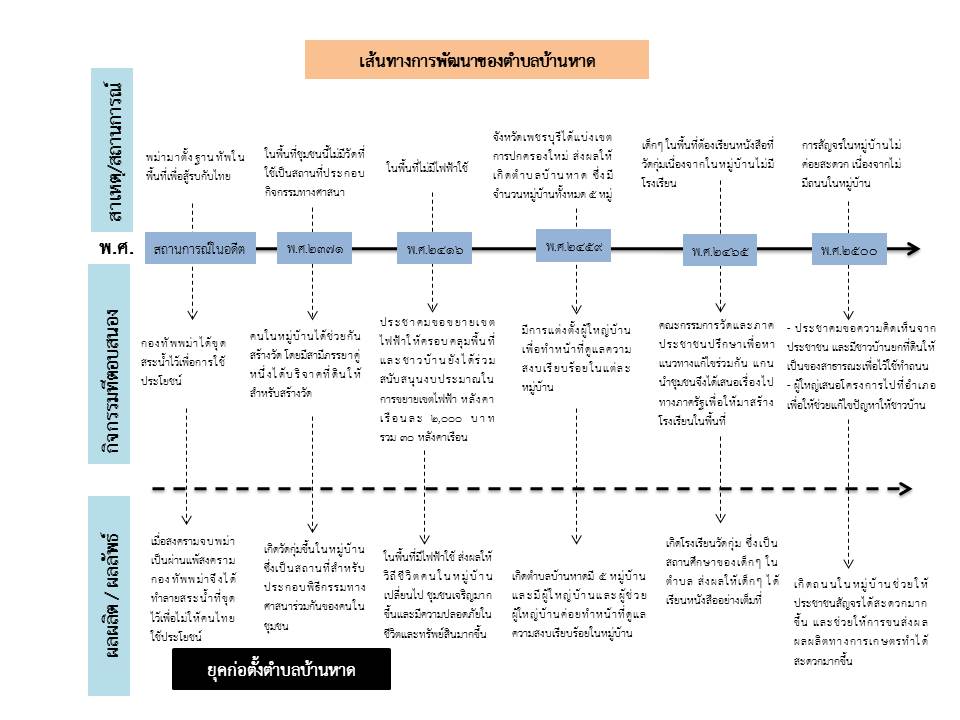 3.๒) ยุคผู้นำพาความสำเร็จ (ระหว่าง พ.ศ.2512 – พ.ศ.2532)ในยุคนี้เป็นช่วงเวลาที่ตำบลบ้านหาดมีผู้นำชุมชนที่เข้มแข็งและมีความสามารถในการพัฒนา ซึ่งส่งผลให้เกิดการพัฒนาในหลายด้าน ปีพ.ศ.2517 แกนนำตำบลบ้านหาดเสนอโครงการเพื่อขอรับงบประมาณจากกรมอนามัยเพื่อใช้ในการสร้างถังเก็บกักน้ำ ปีพ.ศ.2521 ประชาชนและผู้ใหญ่บ้านร่วมกันหาสถานที่ใหม่ เพื่อใช้สำหรับการสร้างสถานีอนามัยแห่งใหม่ และได้ขอรับสนับสนุนงบประมาณจากภาครัฐเพื่อไว้ใช้สร้างสถานที่อนามัย ปีพ.ศ.2527 เกิดโครงการฝึกอบรมพัฒนาศักยภาพในการทำงานให้กับสมาชิกผสส.และการก่อตั้งกลุ่มน้ำพริกเพื่อสร้างรายได้ให้คนในชุมชน ปีพ.ศ.2529 แกนนำหมู่บ้านและภาคประชาชนพูดคุยปัญหากันในเวทีประชาคมเพื่อหาทางแก้ไข และเกิดกลุ่มฌาปนกิจหมู่บ้านในหมู่บ้านต่างๆ ปีพ.ศ.2532 เกิดสหกรณ์เครดิตยูเนี่ยน โดยการริเริ่มของครูในโรงเรียนวัดกุ่มและแกนนำชุมชน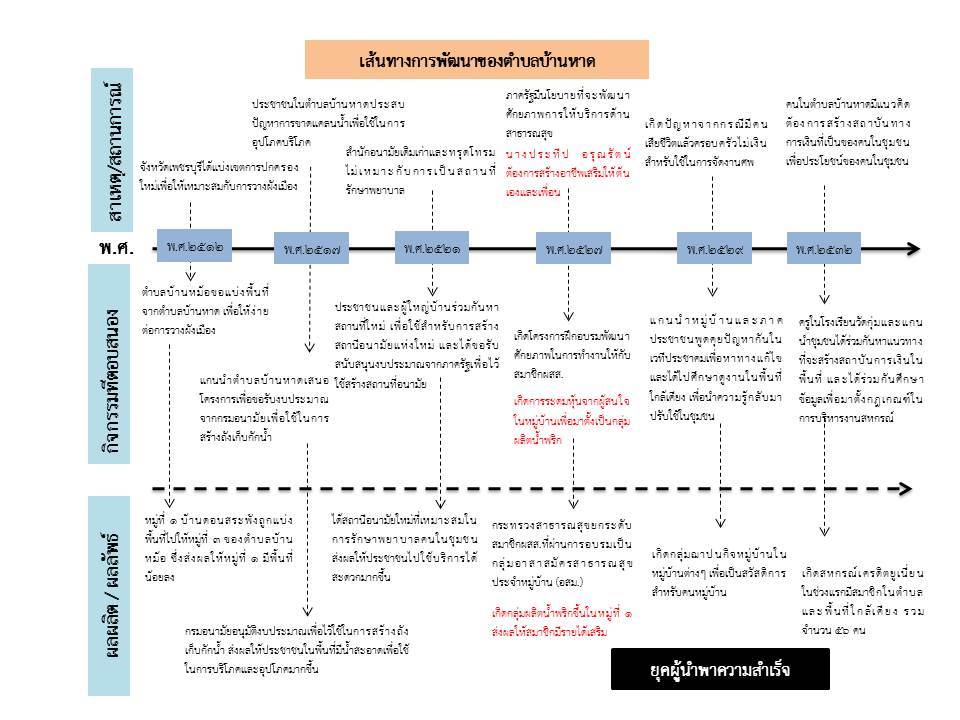 3.๓) ยุคพัฒนาตามนโยบายภาครัฐ (ระหว่าง พ.ศ.2539 – พ.ศ.2547)ในยุคนี้เป็นช่วงเวลาที่การพัฒนาเกิดจากนโยบายของภาครัฐเป็นหลัก ปีพ.ศ.2537 ภาครัฐมีนโยบายพัฒนาระบบการติดต่อสื่อสารในส่วนภูมิภาคให้สะดวกมากขึ้นและองค์การโทรศัพท์ได้นำตู้โทรศัพท์มาติดตั้งในพื้นที่ตำบลบ้านหาด ปีพ.ศ.2539 ภาครัฐมีนโยบายให้จัดตั้งกลุ่มอปพร.และเปิดรับสมัครผู้สนใจเข้าเป็น อปพร. รวมถึงได้ส่งผู้สมัครเข้าร่วมอบรมเพื่อพัฒนาศักยภาพให้พร้อมเป็นอปพร.     ปีพ.ศ.2542 สภาตำบลบ้านหาดได้รับการยกฐานะเป็นองค์การบริหารส่วนตำบลบ้านหาด ซึ่งส่งผลให้มีความสามารถในการพัฒนาตำบลได้ดีขึ้น ปีพ.ศ.2543 แกนนำตำบลบ้านหาดต้องการประชาสัมพันธ์ข่าวสารต่างๆ ให้ประชาชนทราบโดยทั่วถึง จึงเกิดแนวคิดการติดตั้งหอกระจายข่าวในตำบลบ้านหาด       ปีพ.ศ.2544 เกิดกองทุนหมู่บ้านตามนโยบายของรัฐบาลซึ่งช่วยให้เกิดเงินทุนกู้ยืมดอกเบี้ยต่ำในชุมชนและเกิดการตั้งชมรมคนรักบ้านหาดเพื่อสร้างความเข้มแข็งให้ตำบลและเป็นแกนหลักในการพัฒนาตำบลบ้านหาด นอกจากนี้ยังเกิดกลุ่มอนุรักษ์พันธุ์ข้าวพื้นเมืองเพื่อคัดเลือก เพาะพันธ์ข้าวและอนุรักษ์พันธุ์ข้าวในท้องถิ่นไม่ให้สูญหาย ปีพ.ศ.2547 ภาครัฐมีนโยบายสนับสนุนให้ท้องถิ่น ตำบลบ้านหาด จึงก่อตั้งชมรมผู้อายุผู้สูงอายุซึ่งช่วยให้ผู้สูงอายุมีกิจกรรมทำและได้พบปะพูดคุยกัน ซึ่งเป็นการพัฒนาคุณภาพชีวิตของผู้สูงอายุให้ดีขึ้น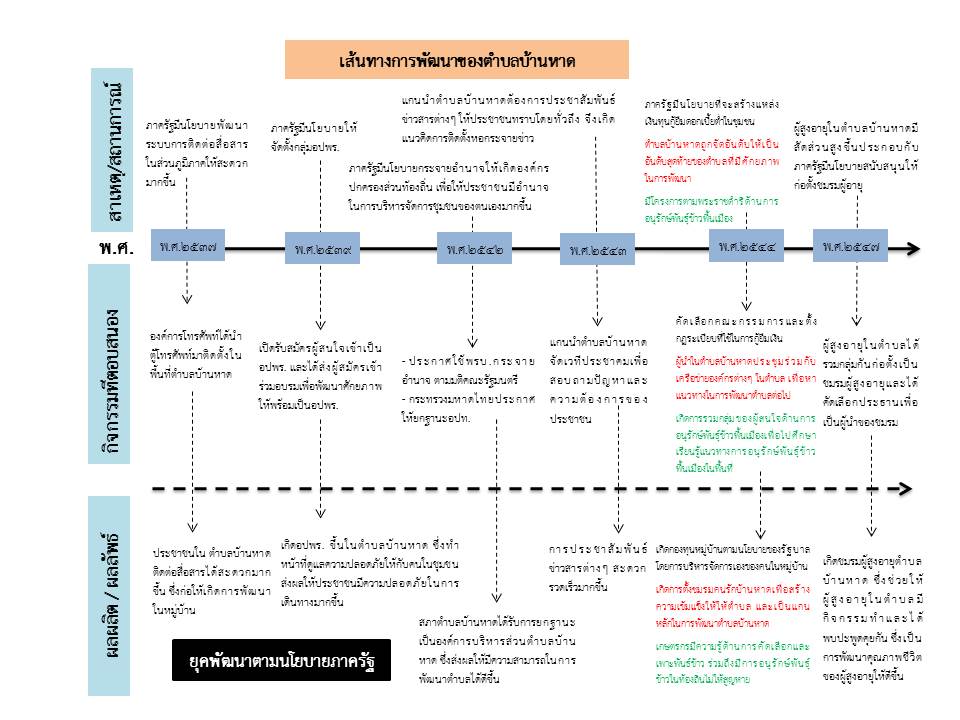 3.4) ยุคชุมชนท้องถิ่นเข้มแข็ง (ระหว่าง พ.ศ. 2548 - พ.ศ. 2559) 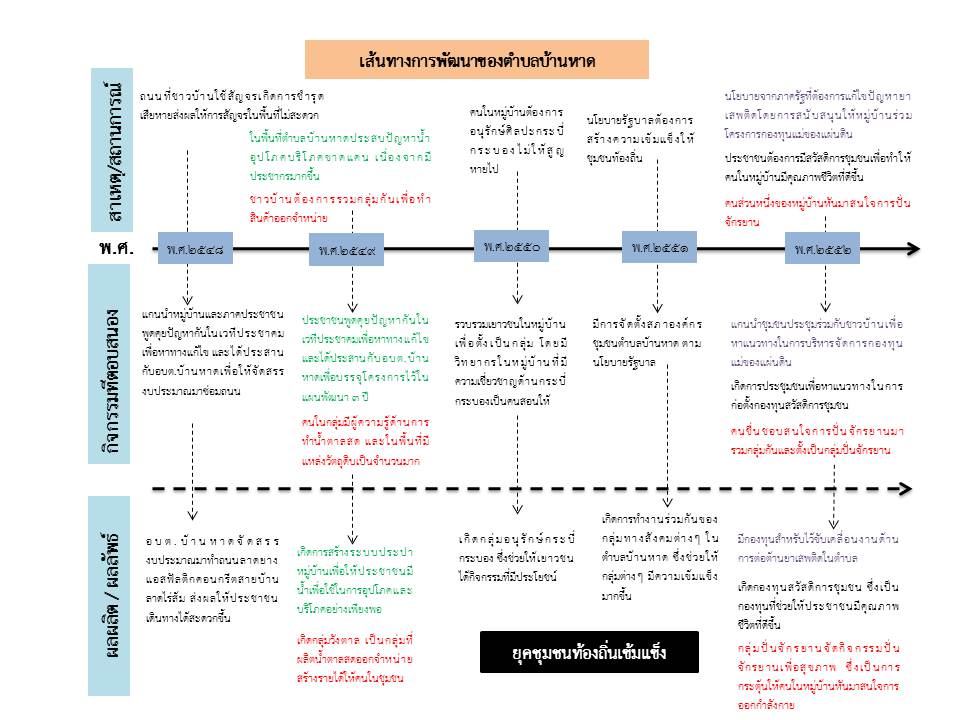 ในยุคนี้เป็นช่วงเวลาที่ชุมชนเข้มแข็งอย่างแท้จริง เนื่องจากการพัฒนาต่างๆ เกิดจากการขับเคลื่อนของภาคประชาชนเป็นหลัก ปีพ.ศ.2548 แกนนำหมู่บ้านและภาคประชาชนพูดคุยปัญหากันในเวทีประชาคมเพื่อหาทางแก้ไข และได้ประสานกับอบต.บ้านหาดเพื่อให้จัดสรรงบประมาณมาซ่อมถนน    ปีพ.ศ.2549 เกิดกลุ่มวังตาล เป็นกลุ่มที่ผลิตน้ำตาลสดออกจำหน่าย สร้างรายได้ให้คนในชุมชน             ปีพ.ศ.2550 คนในหมู่บ้านต้องการอนุรักษ์ศิลปะกระบี่กระบองไม่ให้สูญหายไปจึงเกิดกลุ่มอนุรักษ์กระบี่กระบอง ซึ่งช่วยให้เยาวชนได้กิจกรรมที่มีประโยชน์ ปีพ.ศ.2551 มีการจัดตั้งสภาองค์กรชุมชนตำบลบ้านหาดเพื่อสร้างความเข้มแข็งให้ชุมชนท้องถิ่น ปีพ.ศ.2552  แกนนำชุมชนประชุมร่วมกับชาวบ้านเพื่อหาแนวทางในการบริหารจัดการกองทุนแม่ของแผ่นดินเพื่อหาแนวทางในการก่อตั้งกองทุนสวัสดิการชุมชน รวมถึงเกิดกลุ่มปั่นจักรยาน ซึ่งเป็นการกระตุ้นให้คนในหมู่บ้านหันมาสนใจการออกกำลังกาย ปีพ.ศ.2552 คนในตำบลบ้านหาดต้องการอนุรักษ์ประเพณีวัฒนธรรมและรักษาวิถีชีวิตของคนตำบลบ้านหาดไว้ไม่ให้สูญหายจึงเกิดศูนย์วัฒนธรรมและวิถีชีวิตชุมชนตำบลบ้านหาด ซึ่งเป็นแหล่งเรียนรู้ของคนในตำบลและช่วยให้เยาวชนรุ่นใหม่เข้าใจวัฒนธรรมอันเป็นเอกลักษณ์ของคนตำบลบ้านหาด ปีพ.ศ.2556 มีการสอบถามความคิดเห็นของประชาชนและสำรวจสถานที่ที่เหมาะสมในการตั้งเครื่องออกกำลังกายและเกิดกลุ่มพัฒนาพันธุ์ข้าวเพื่อช่วยพัฒนาการทำนาของการเกษตรกร ปีพ.ศ.2556 คนในตำบลทำโครงการหมู่บ้านเปลี่ยนพฤติกรรมโรคเรื้อรัง เพื่อขอรับการสนับสนุนจากกองทุนหลักประกันสุขภาพตำบลบ้านหาด (สปสช.)    ปีพ.ศ.2556 ตำบลบ้านหาดได้รับคัดเลือกให้เป็นตำบลนำร่องในการตั้งศูนย์ยุติธรรมเพื่อให้ประชาชนเข้าถึงการบริการด้านกระบวนการยุติธรรมได้สะดวกมากขึ้น จึงมีการแต่งตั้งคณะกรรมของศูนย์ยุติธรรมตำบลบ้านหาด และส่งผู้นำในระดับหมู่บ้านไปอบรมเพื่อให้มีความรู้และเข้าใจการทำงานของศูนย์ยุติธรรมและเกิดกลุ่มอนุรักษ์ประเพณีวัวเทียมไถเนื่องจากคนในชุมชนต้องการอนุรักษ์ประเพณีของชุมชน ปีพ.ศ.2559  เกิดกลุ่มเด็กและเยาวชนที่ต้องการการสืบทอดประเพณีและศิลปวัฒนธรรมของชุมชน  โดยมีปราชญ์ชาวบ้านผู้มีความรู้ด้านศิลปะแขนงต่างๆ เช่น กลองยาว กระบี่กระบอง เพื่อถ่ายทอดให้กลุ่มเด็กและเยาวชน จำนวน 20 คน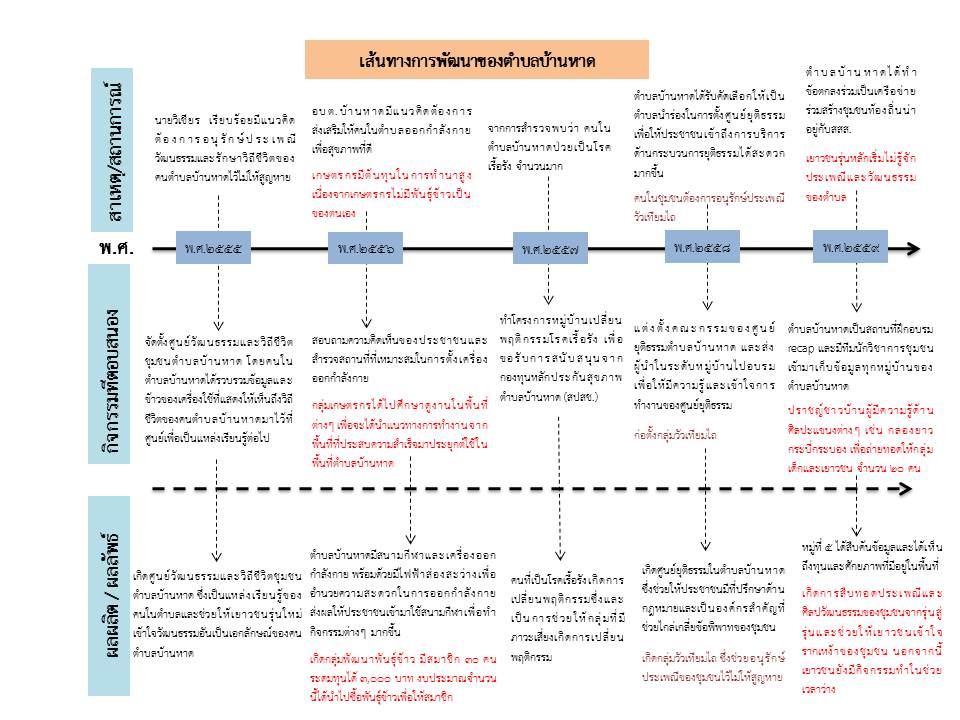 การสำรวจศักยภาพของชุมชนท้องถิ่น ทุนทางสังคมรายหมู่บ้าน หมู่ที่ 1 บ้านสระพัง ผู้เก็บข้อมูล นายวิเชียร  เรียบร้อยทุนระดับบุคคลทุนระดับกลุ่มองค์กรทุนระดับหน่วยงานและแหล่งประโยชน์ทุนระดับหมู่บ้านทุนระดับตำบลทุนระดับเครือข่ายเส้นทางการพัฒนาของหมู่ที่ 1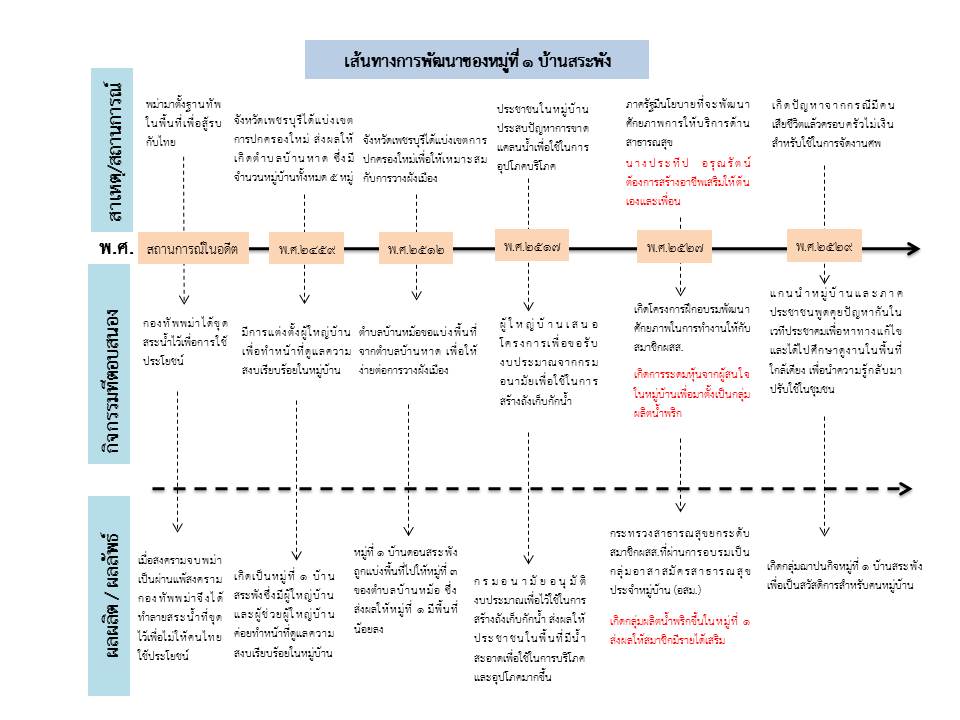 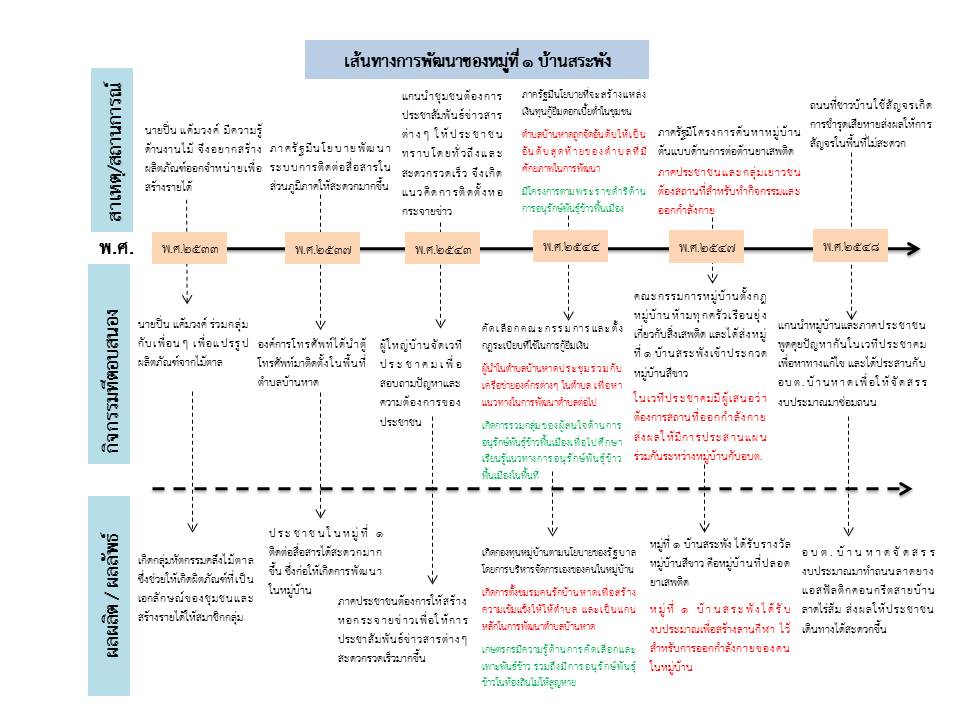 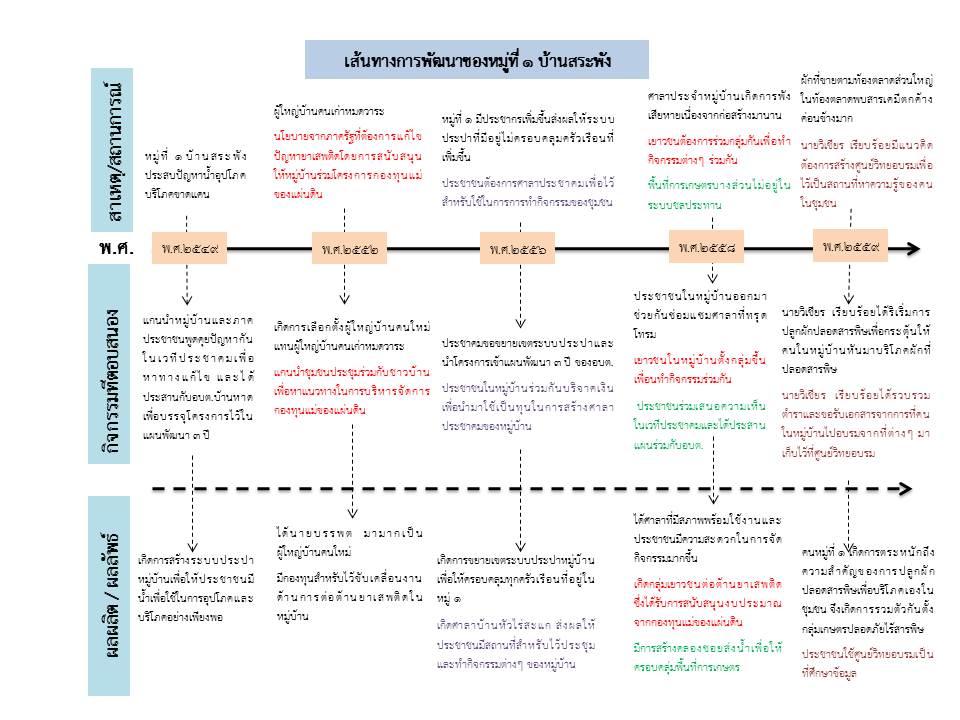 การสำรวจศักยภาพของชุมชนท้องถิ่น ทุนทางสังคมรายหมู่บ้าน หมู่ที่ 2 บ้านท่าช้างใต้ ผู้เก็บข้อมูล นางสาวเอมวลี  พหุพันธ์ทุนระดับบุคคลทุนระดับกลุ่มองค์กรทุนระดับหน่วยงานและแหล่งประโยชน์ทุนระดับหมู่บ้านทุนระดับตำบลทุนระดับเครือข่าย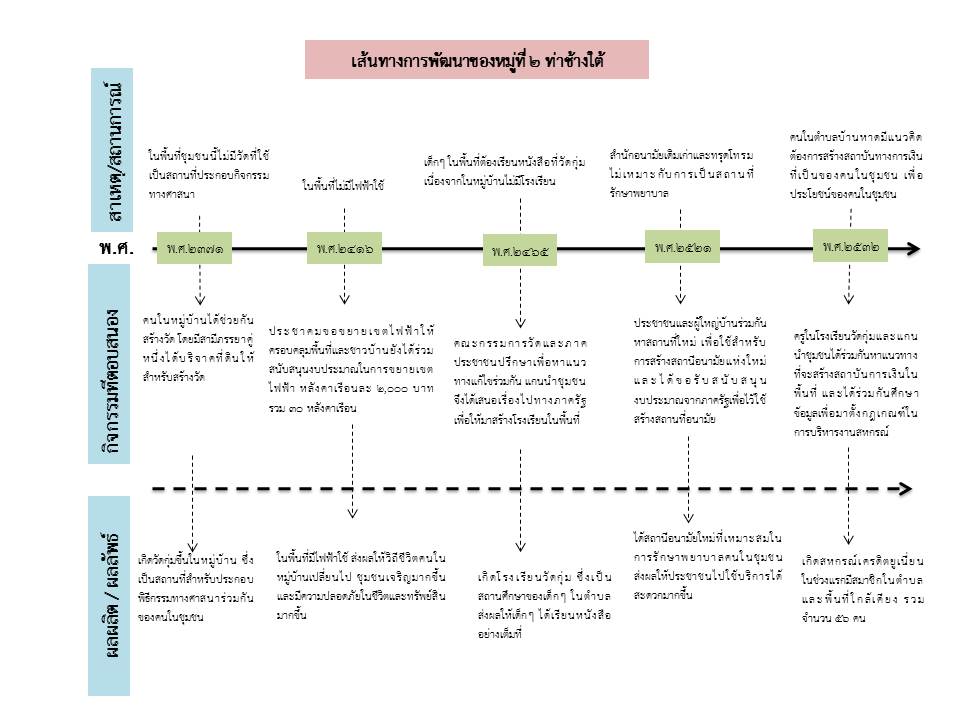 เส้นทางการพัฒนาของหมู่ที่ 2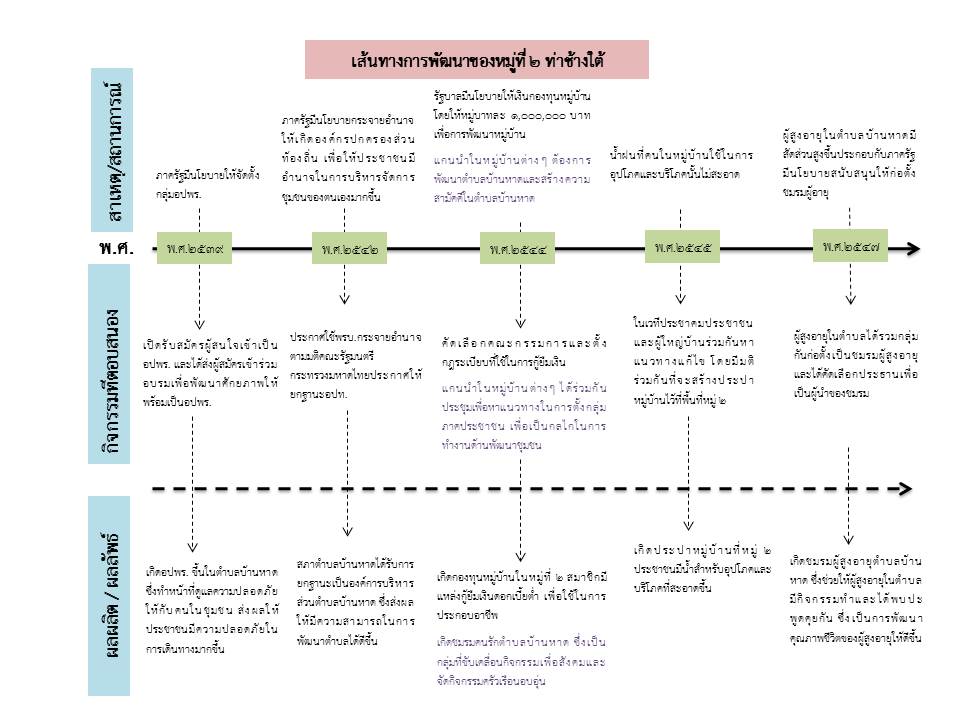 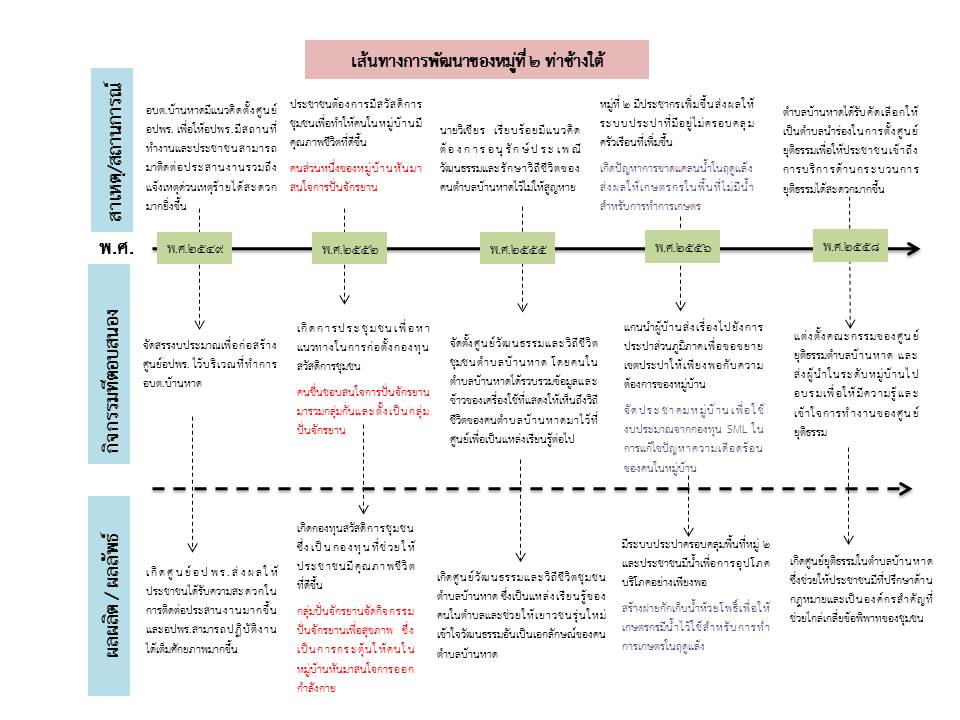 การสำรวจศักยภาพของชุมชนท้องถิ่น ทุนทางสังคมรายหมู่บ้าน หมู่ที่ 3 บ้านช่องแค ผู้เก็บข้อมูล นางสาวศิริพร  เอมดีทุนระดับบุคคลทุนระดับกลุ่มองค์กรทุนระดับแหล่งประโยชน์ทุนระดับหมู่บ้านทุนระดับตำบลทุนระดับเครือข่ายเส้นทางการพัฒนาของหมู่ที่ 3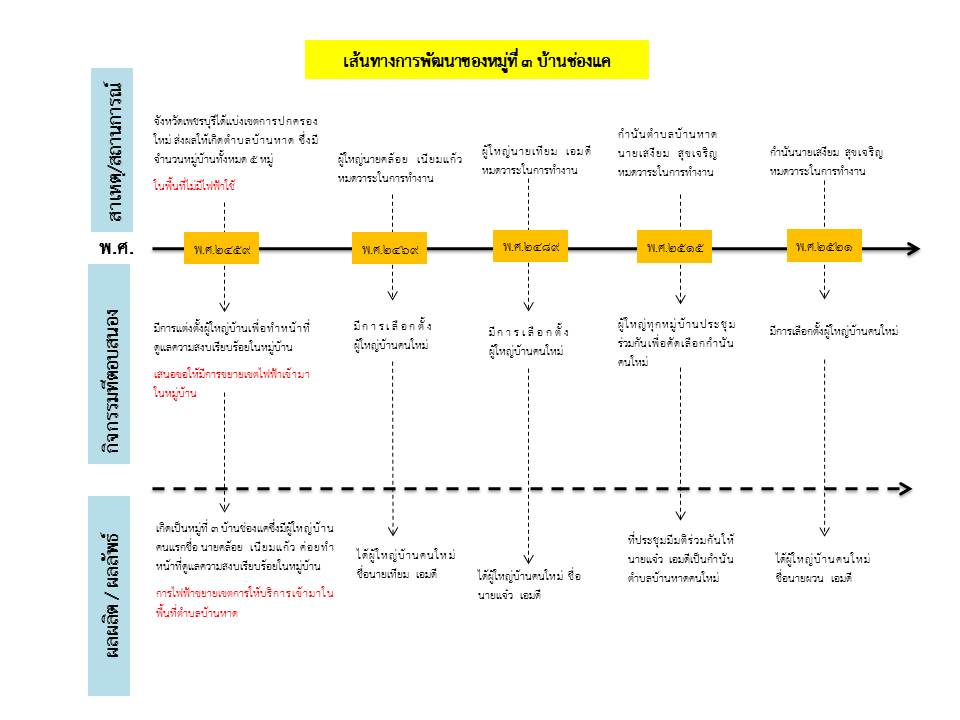 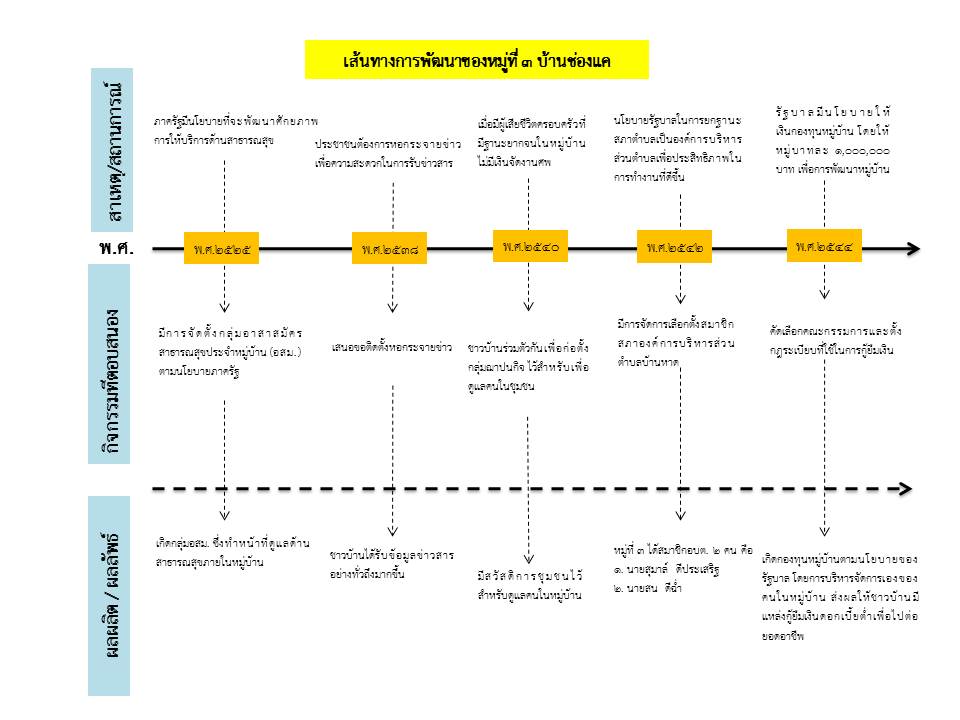 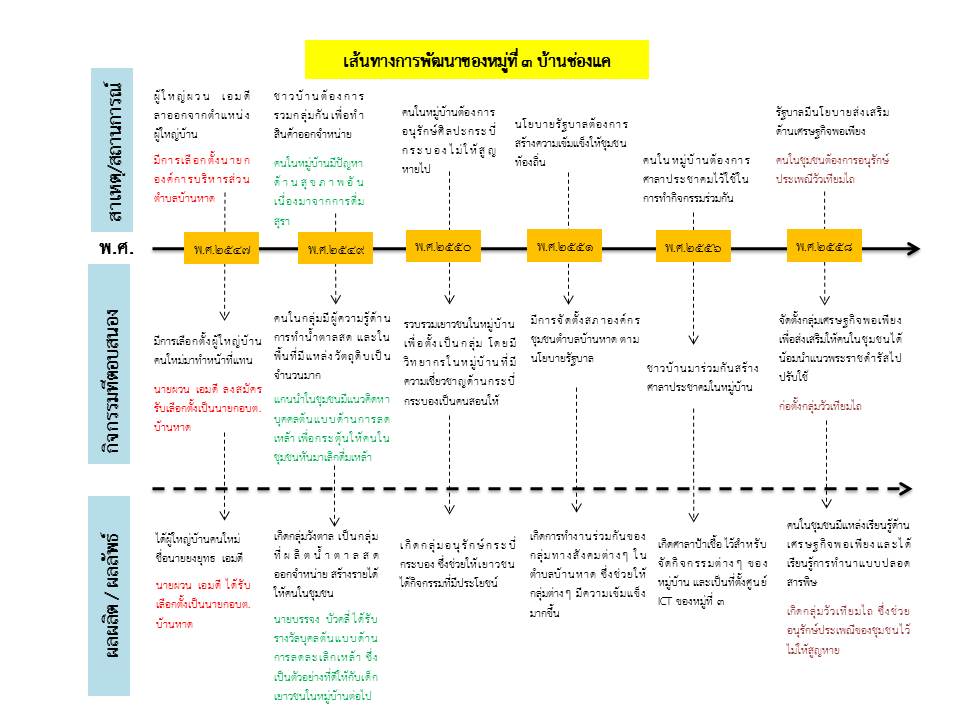 การสำรวจศักยภาพของชุมชนท้องถิ่น ทุนทางสังคมรายหมู่บ้าน หมู่ที่ 4 ไร่แค ผู้เก็บข้อมูล นายฉลวย จงเจริญทุนระดับบุคคลทุนระดับกลุ่มองค์กรทุนระดับแหล่งประโยชน์ทุนระดับหมู่บ้านทุนระดับตำบลทุนระดับเครือข่ายเส้นทางการพัฒนาของหมู่ที่ 4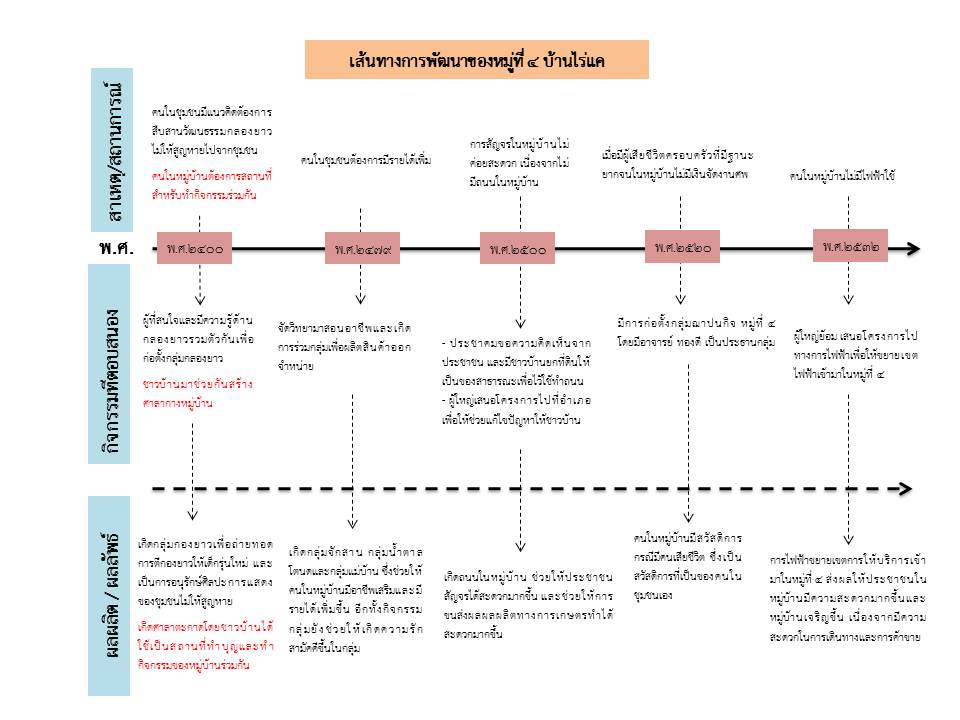 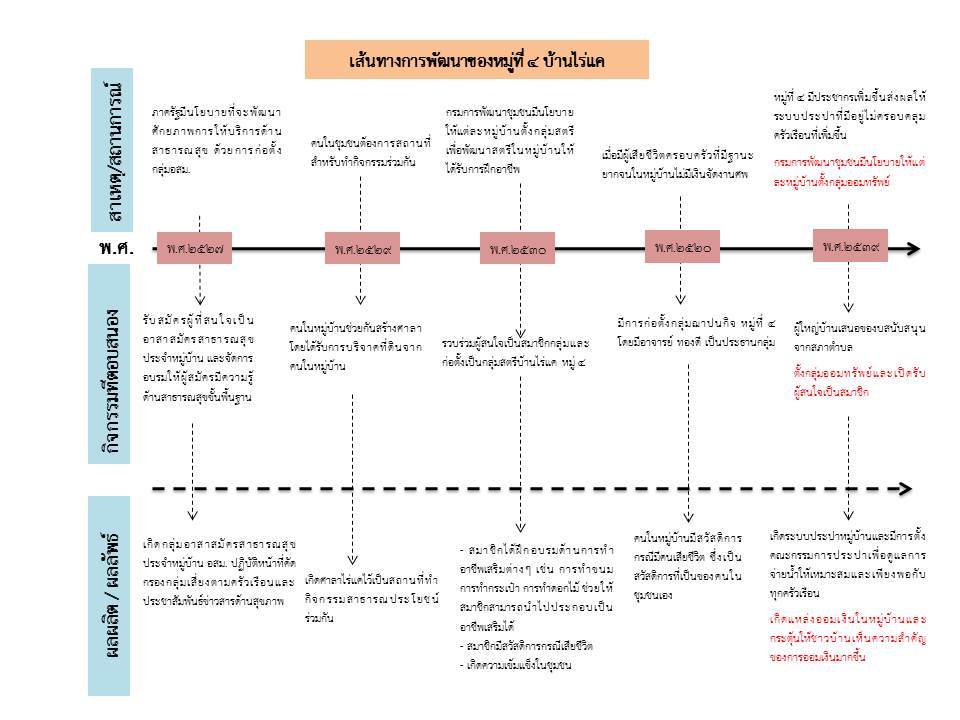 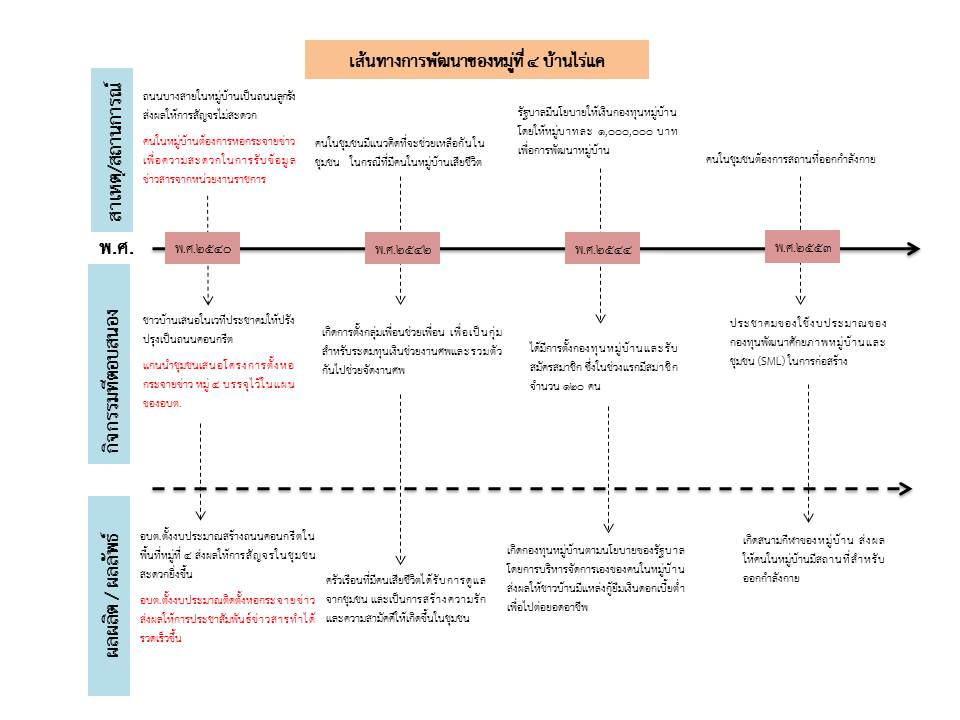 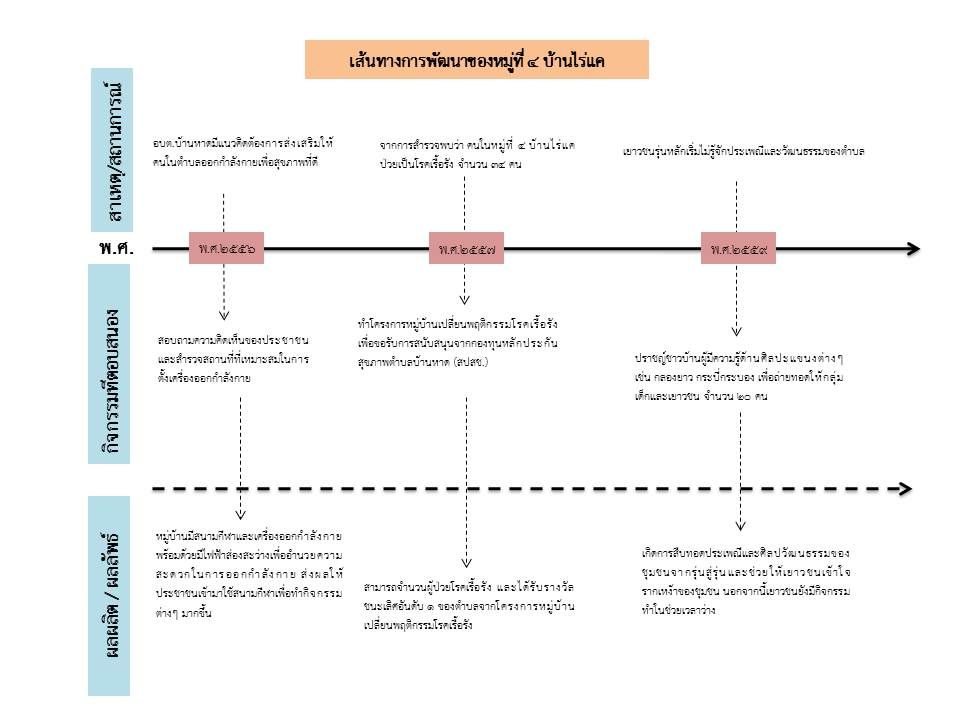 การสำรวจศักยภาพของชุมชนท้องถิ่น ทุนทางสังคมรายหมู่บ้าน หมู่ที่ 5 หนองแก้ว ผู้เก็บข้อมูล นายอภิวัฒน์ ศรีแจ้ทุนระดับบุคคลทุนระดับกลุ่มองค์กรทุนระดับแหล่งประโยชน์ทุนระดับหมู่บ้านทุนระดับตำบลทุนระดับเครือข่ายเส้นทางการพัฒนาของหมู่ที่ 5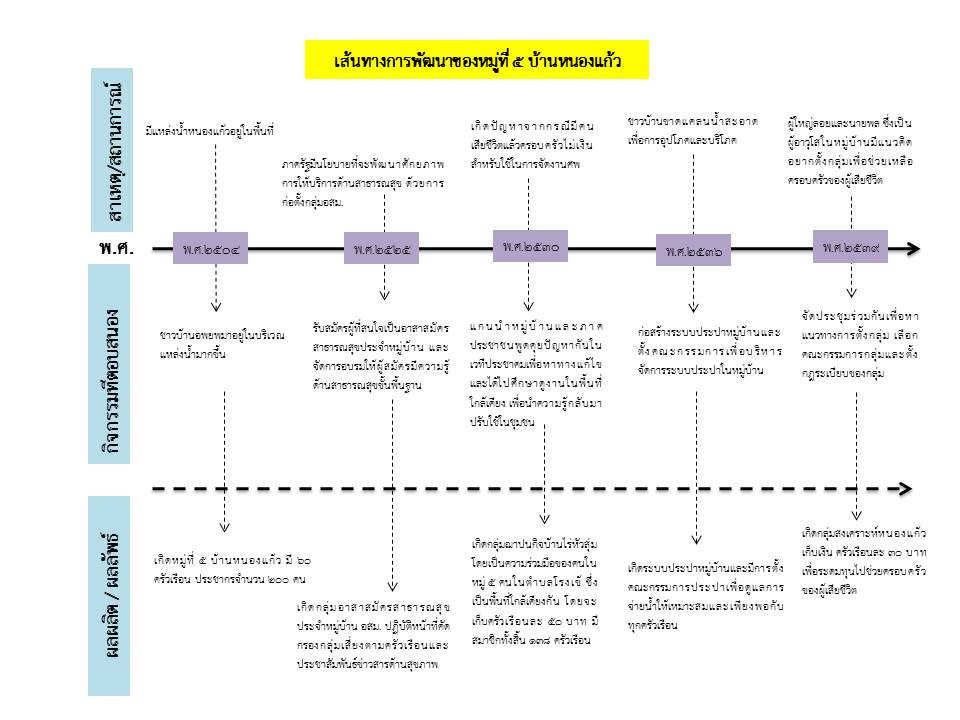 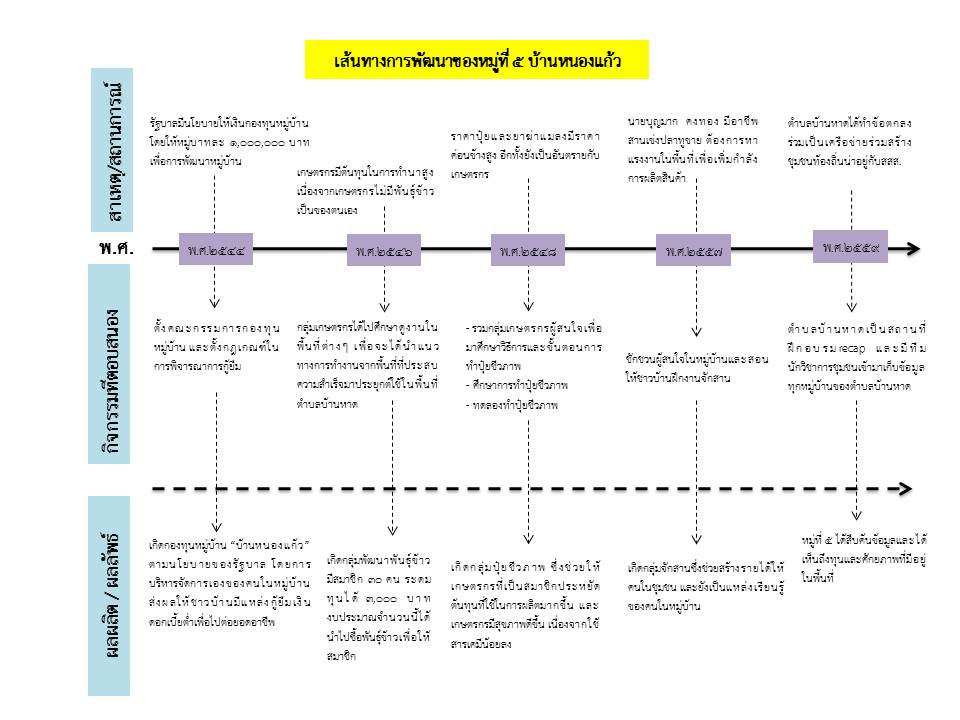 ระดับบุคคลระดับบุคคลระดับบุคคลระดับบุคคลลำดับชื่อ- นามสกุลตำแหน่งงานและกิจกรรม1นายวิเชียร  เรียบร้อย- รองนายกอบต.บ้านหาด- ประธานชุมรมคนรักบ้านหาด- รองประธานหอการค้าจังหวัดเพชรบุรี- ประธานกรรมการสถานศึกษาโรงเรียนวัดกุ่ม- ประธานกลุ่มเกษตรปลอดภัยไร้สารพิษ- การบริหารจัดการหมู่บ้าน- การบูรณาการแผนชุมชน- มีความสามารถในการบริหารจัดการกลุ่ม- มีความรู้ด้านการบริหารกองทุน- มีความรู้ด้านสวัสดิการชุมชน2นายบรรพต  มามาก- ผู้ใหญ่บ้านหมู่ที่ 1- ประธานกองทุนแม่ของแผ่นดิน- จัดกิจกรรมต่อต้านยาเสพติด- ตั้งกฎหมู่บ้านให้ทุกครัวเรือนเลิกยุ่งเกี่ยวกับ   สารเสพติด3นายจอม  แสงประทีป- ปราชญ์ชุมชน- อนุรักษ์การเล่นกลองยาว4นายก้าน  คงทน- ปราชญ์ชุมชน- อนุรักษ์ภูมิปัญญาท้องถิ่น5นายจิรพงษ์  เรืองอร่าม- ปราชญ์ชุมชน- อนุรักษ์ภูมิปัญญาท้องถิ่นระดับบุคคลระดับบุคคลระดับบุคคลระดับบุคคลลำดับชื่อ- นามสกุลตำแหน่งงานและกิจกรรม6นายประสงค์  แสงประทีป- ปราชญ์ชุมชน- งานหัตถกรรมและงานศิลปะ7นางสายยัณห์  โพธิพรหม- คณะกรรมการกลุ่มแม่บ้าน- ทักษะด้านการจัดกระบวนการกลุ่ม- มีทักษะด้านงานฝีมือ8นางเถิน  ทิมดี- เหรัญญิกกลุ่มแม่บ้าน- คณะกรรมการหมู่บ้าน- ทักษะด้านการจัดกระบวนการกลุ่ม- มีทักษะด้านงานฝีมือ9นางเพ็ญรดี  สังข์พุก- คณะกรรมการหมู่บ้าน- ที่ปรึกษาชมรมผู้สูงอายุ- เหรัญญิกสหกรณ์เครดิตยูเนี่ยน- จัดทำแผนชุมชน- ผู้จัดกิจกรรมนันทนาการให้กับชมรม  ผู้สูงอายุ- มีความสามารถด้านงานพิธีกร10นายเยี่ยม  ทองไทร- ปราชญ์ชุมชน- มีความสามารถด้านงานปูนปั้น11นายประสิทธิ์  ปานแก้ว- ปราชญ์ชุมชน- มีความสามารถด้านการทำการเกษตร12นางบุญเลิศ  เขื่อนศิริ- ปราชญ์ชุมชน- มีความสามารถด้านงานหัตถกรรมจักสาน13นางสืบ  แดงประเสริฐ- ปราชญ์ชุมชน- มีความสามารถด้านการทำขนมหวาน- สอนการทำขนมหวานให้กลุ่มพัฒนาบทบาท  สตรี14นายออด  สังข์พุก- ปราชญ์ชุมชน- มีความสามารถด้านเครื่องดนตรีไทย- เป็นวิทยากรในชุมชน15นายทองจันทร์  นารินทร์- ปราชญ์ชุมชน- มีความสามารถด้านงานกลึงไม้16นายเริก  แสงอาทิตย์- ปราชญ์ชุมชน- ด้านพิธีกรรมทางศาสนา17นายสนั่น  พหุพันธ์- ปราชญ์ชุมชน- อนุรักษ์วัฒนธรรมพื้นบ้านวัวเทียมเกวียน18นายเสริ่น  แสงอาทิตย์- ปราชญ์ชุมชน- มีความสามารถด้านการทำน้ำตาลโตนดระดับบุคคลระดับบุคคลระดับบุคคลระดับบุคคลลำดับชื่อ- นามสกุลตำแหน่งงานและกิจกรรม19นายบุญมี  อ่อนแก้ว- ปราชญ์ชุมชน- คณะกรรมการหมู่บ้าน- ประธานสหกรณ์เครดิตยูเนี่ยน- รองประธานกองทุนหมู่บ้าน- มีความสามารถด้านการเป็นพิธีกรงานต่างๆ- มีความรู้ด้านการบริหารกองทุน- เป็นผู้มีจิตอาสา20นายสิน  มากมูล- ปราชญ์ชุมชน- อนุรักษ์วัฒนธรรมพื้นบ้านรำโทน- เชี่ยวชาญด้านการตีกลองยาวและรำโทน- เป็นผู้มีจิตอาสา- เป็นบุคคลต้นแบบระดับตำบล21นายสงวน  แสงบัว- ปราชญ์ชุมชน- อนุรักษ์วัฒนธรรมพื้นบ้านกลองยาว- อนุรักษ์วัฒนธรรมพื้นบ้านรำโทน- เชี่ยวชาญด้านการตีกลองยาวและรำโทน- เป็นผู้มีจิตอาสา- ได้รับรางวัลพ่อดีเด่นระดับหมู่บ้าน22พระครูวินัยธร ผ่องโอภาส- เจ้าอาวาสวัดกุ่ม- มีความรู้ด้านยาแผนโบราณ- เป็นผู้นำทางจิตใจของคนในตำบล23นายประเสริฐ  สุขเจริญ- ประธานชมรมผู้สูงอายุ- คณะกรรมการวัดกุ่ม- คณะกรรมการโรงเรียนวัดกุ่ม- เชี่ยวชาญด้านการจัดกิจกรรมผู้สูงอายุ- เป็นผู้มีจิตอาสา24นายเสน่ห์  พหุพันธ์- ปราชญ์ชาวบ้าน- เชี่ยวชาญด้านกลองยาว- เป็นผู้ถ่ายทอดการตีกลองยาวให้เยาวชนในตำบลระดับบุคคลระดับบุคคลระดับบุคคลระดับบุคคลลำดับชื่อ- นามสกุลตำแหน่งงานและกิจกรรม25นายอ่อน  สังข์พุก- ปราชญ์ชาวบ้าน- เชี่ยวชาญด้านเครื่องดนตรีไทย (ปี่พาทย์)26นายสำรวย  งามแฉ่ง- ปราชญ์ชาวบ้าน- เชี่ยวชาญด้านการสร้างบ้านทรงไทย27นางอ่อน  พงษ์พันธ์- ปราชญ์ชาวบ้าน- มีความรู้ด้านการทำขนมไทย28นางรื่นจิต  เอมดี- ประธานสภาองค์กรชุมชนตำบลบ้านหาด- ประธานสภาองค์กรชุมชนอำเภอบ้านลาด- ประธานกลุ่มสตรีอาสา- มีความด้านการจัดสวัสดิการชุมชน- เชี่ยวชาญด้านการบริหารจัดการกลุ่ม- มีความรู้เกี่ยวกับบริบทของตำบลบ้านหาด29นายสุชาติ  ดีประเสริฐ- ไวยาวัจกร- พิธีกรรมทางศาสนา งานหินขัด30นายเผิ่น  เนียมแก้ว- คณะกรรมการหมู่บ้าน- ปราชญ์ชาวบ้าน- ศิลปะพื้นบ้านด้านกระบี่กระบอง- มีความสามารถด้านการสร้างบ้านทรงไทย- ประสานงานกิจกรรมต่างๆ ในหมู่บ้าน31นางสาวศิริพร  เอมดี- นักวิชาการศึกษา- ประธานกองทุนหมู่บ้าน- งานด้านการจัดการศึกษาให้ชุมชน- การบริหารงานกองทุน32นายโสภณ  แสงอยู่- คณะกรรมการหมู่บ้าน- คณะกรรมการสภาวัฒนธรรมระดับอำเภอและจังหวัด- อนุรักษ์ดนตรีไทย- การเล่นเครื่องดนตรีไทยและเครื่องดนตรีสากล33นายลัด  อินดิษฐ- คณะกรรมการหมู่บ้าน- ปราชญ์ชาวบ้าน- งานแกะสลักไม้- วัวเทียมไถ34นายประกอบ จันทบูรณ์- ปราชญ์ชาวบ้าน- งานปั้นหัวสัตว์ จากซากเขาสัตว์35นายบรรพจน์  อินทะเสน- ปราชญ์ชาวบ้าน- งานศิลปะปูนปั้นระดับบุคคลระดับบุคคลระดับบุคคลระดับบุคคลลำดับชื่อ- นามสกุลตำแหน่งงานและกิจกรรม36นายผัน  บุญใหญ่- ปราชญ์ชาวบ้าน- พิธีกรรมทางศาสนา- เป็นผู้มีจิตอาสา37นายมน  บำรุงพงษ์- ปราชญ์ชาวบ้าน- พิธีกรรมทางศาสนา- มีความรู้ด้านการทำนา38นางเรียง  พหุพันธ์- ปราชญ์ชาวบ้าน- มีความเชี่ยวชาญด้านเพลงพื้นบ้าน (เพลงปรบไก่)- เป็นผู้มีจิตอาสา39นายสำรวย  เอมโอษฐ์- ปราชญ์ชาวบ้าน- ช่างปั่นเมืองเพชร- งานศิลปะปูนปั้น 40นายเสริม  งามแฉ่ง- ปราชญ์ชาวบ้าน - มีความสามารถด้านการขึ้นต้นตาล- มีความรู้ด้านศิลปะพื้นบ้านวัวเทียมไถ41นายศรี  จันทบูรณ์- ปราชญ์ชาวบ้าน - มีความสามารถด้านการขึ้นต้นตาล- มีความรู้ด้านศิลปะพื้นบ้านวัวเทียมไถ42นายเจียม  บุญศิริ- ปราชญ์ชาวบ้าน - มีความสามารถด้านการขึ้นต้นตาล- มีความรู้ด้านศิลปะพื้นบ้านวัวเทียมไถ43นางสาวภัทรทิรา  เอมดี- เยาวชนอนุรักษ์การละเล่นกระบี่กระบอง44นายอรรถพล  นุชชมพู- เยาวชนอนุรักษ์การละเล่นกระบี่กระบอง45นายพัฒนายุ  ขำหลง- มีความสามารถด้านการละเล่นกระบี่กระบอง46นายสรศักดิ์  สะสวย- มีความรู้ด้านดนตรีสากลและเป็นอาจารย์สอนดนตรีสากล47นายทองดี  รักมิตร- เป็นผู้มีจิตอาสาระดับบุคคลระดับบุคคลระดับบุคคลระดับบุคคลลำดับชื่อ- นามสกุลตำแหน่งงานและกิจกรรม48นางละม่อม แสนสบาย- ครูสอนกลองยาว- คณะกรรมการหมู่บ้าน- มีความรู้เรื่องกิจกรรมกลองยาว- มีความรู้เรื่องการทำขนมหวาน49นายชม้าย แสงอาทิตย์- ประธานกลุ่มตาลโตนด- ปราชญ์ชาวบ้าน- มีความรู้เรื่องการทำคันไถ- มีความรู้เรื่องการทำน้ำตาล- ผู้เชี่ยวชาญด้านวัวเทียมเกวียน50นายหวล งามพักตร์- ประธานคณะกรรมการกลุ่มฌาปนกิจ - คณะกรรมการหมู่บ้าน- บริหารจัดการกลุ่มฌาปนกิจ51นางเชื้อ จงเจริญ- ประธานกลุ่มแม่บ้านสตรี - ประธานอสม. หมู่ 4 - คณะกรรมการหมู่บ้าน - อาสากาชาด- คณะกรรมการพอช.พม.- มีความรู้เรื่องการทำอาหาร- ทำงานด้านสาธารณสุขชุมชน- เป็นผู้มีจิตอาสา52นายรุ่ง  อยู่สำราญ- คณะกรรมการหมู่บ้าน- จัดกิจกรรมวันสำคัญต่างๆ ของหมู่บ้าน- มีความรู้ด้านกลองยาว- การทำการเกษตรผสมผสาน53นายพุด  แจ่มจันทร์- ตำรวจหมู่บ้าน- เป็นผู้เชี่ยวชาญด้านกลองยาว- เป็นผู้มีจิตอาสา 54นายน้อย หอมทน- ประธานกลุ่มฌาปนกิจสงเคราะห์บ้านไร่หัวลุ่ม- การบริการจัดการกลุ่มฌาปนกิจสงเคราะห์55นายกริช พ่วงอินทร์- ประธานคณะกรรมการประปา- การบริการจัดการประปาหมู่บ้าน56นายบุญมาก คงทอง- ปราชญ์สมุนไพร- เชี่ยวชาญด้านสมุนไพร- เชี่ยวชาญด้านการจักสานระดับบุคคลระดับบุคคลระดับบุคคลระดับบุคคลลำดับชื่อ- นามสกุลตำแหน่งงานและกิจกรรม57นายสุ่ม แจ้งฉิม- ปราชญ์สมุนไพร- เชี่ยวชาญด้านการรักษาผู้โดนพิษงู58นางผิน เอกพัน- ไวยาวัจกร- พิธีกรทางศาสนา59นางเพิ่ม ศรีแจ้ - ปราชญ์ชาวบ้าน- มีความรู้เรื่องการร้อง,รำ เพลงพื้นบ้าน60นายบุญล้น ทองแซก- ปราชญ์ชาวบ้าน- มีความรู้เรื่องการร้อง,รำ เพลงพื้นบ้านระดับกลุ่มองค์กรระดับกลุ่มองค์กรระดับกลุ่มองค์กรระดับกลุ่มองค์กรลำดับชื่อกลุ่มวัตถุประสงค์ในการก่อตั้งงานและกิจกรรม1กลุ่มเยาวชนต้านยาเสพติด- สร้างเครือข่ายเยาวชนเพื่อทำงานด้านต่อต้านยาเสพติด- ส่งเสริมให้เยาวชนใช้เวลาว่างให้เป็นประโยชน์- จัดอบรมเรื่องโทษของยาเสพติด- พาเยาวชนไปศึกษาดูงาน- เดินรณรงค์วันต่อต้านยาเสพติด2กลุ่มอนุรักษ์ศิลปะพื้นบ้านกระบี่กระบอง- อนุรักษ์ศิลปะพื้นบ้านกระบี่กระบอง- ถ่ายทอดให้เยาวชน- การจัดการแสดงศิลปะพื้นบ้านกระบี่กระบอง- การถ่ายทอดความรู้และฝึกทักษะให้เยาวชน3กลุ่มวัวเทียมเกวียน- ภาคประชาชนต้องการอนุรักษ์ประเพณีท้องถิ่นซึ่งเป็นเอกลักษณ์ของชุมชน- ร่วมกิจกรรมองค์กรปกครองส่วนท้องถิ่นหรือหน่วยงานราชการต่างๆ4กลุ่มศิลปะกลองยาว- อนุรักษ์ศิลปะพื้นบ้าน- ถ่ายทอดให้เยาวชนรุ่นหลัง- การจัดการแสดงศิลปะพื้นบ้านและร่วมกิจกรรมกับองค์กรปกครองส่วนท้องถิ่น5กลุ่มอาหารคาวหวาน- เป็นการรวมตัวของผู้มีจิตอาสาในชุมชนที่ต้องการช่วยเหลือกิจกรรมต่างๆ ของชุมชน- เป็นการรวมตัวกันของผู้มีจิตอาสาที่ช่วยกันทำอาหารเลี้ยงเวลาหมู่บ้านจัดงานต่างๆ6กลุ่มอนุรักษ์เพลงปรบไก่, เพลงรำพวงมาลัย- สืบสานศิลปวัฒนธรรมพื้นบ้าน- ร่วมกิจกรรมองค์กรปกครองส่วนท้องถิ่นและหน่วยงานราชการต่างๆระดับหน่วยงานและแหล่งประโยชน์ระดับหน่วยงานและแหล่งประโยชน์ระดับหน่วยงานและแหล่งประโยชน์ระดับหน่วยงานและแหล่งประโยชน์ลำดับชื่อกลุ่มวัตถุประสงค์ในการก่อตั้งงานและกิจกรรม1หอกระจายข่าว- ประชาชนต้องการได้รับข้อมูลข่าวสารต่างๆ- ใช้ในประชาสัมพันธ์ข้อมูลต่างๆ ให้ประชาชนระดับหน่วยงานและแหล่งประโยชน์ระดับหน่วยงานและแหล่งประโยชน์ระดับหน่วยงานและแหล่งประโยชน์ระดับหน่วยงานและแหล่งประโยชน์ลำดับชื่อกลุ่มวัตถุประสงค์ในการก่อตั้งงานและกิจกรรม2โรงเรียนวัดกุ่ม- เป็นสถานศึกษาของคนในชุมชน- เป็นสถานศึกษาของคนในชุมชน- ใช้เป็นสถานที่จัดกิจกรรมต่างๆ ของตำบล3วัดกุ่ม- เป็นสถานที่จัดกิจกรรมทางศาสนาของคนในชุมชน- ประกอบพิธีกรรมทางศาสนา- จัดงานบุญหมู่บ้าน4ศาลาบ้านท่าช้างใต้- เพื่อเป็นสถานที่รวมตัวและจัดกิจกรรมของหมู่บ้าน- เป็นสถานที่จัดประชาคมหมู่บ้าน- เป็นสถานที่จัดกิจกรรมของหมู่บ้าน5ศาลากลางบ้านไร่มะขาม - เพื่อเป็นสถานที่รวมตัวและจัดกิจกรรมของหมู่บ้าน- เป็นสถานที่จัดประชาคมหมู่บ้าน- เป็นสถานที่จัดกิจกรรมของหมู่บ้าน6ศาลากลางบ้านชีพลอก- เพื่อเป็นสถานที่รวมตัวและจัดกิจกรรมของหมู่บ้าน- เป็นสถานที่จัดประชาคมหมู่บ้าน- เป็นสถานที่จัดกิจกรรมของหมู่บ้าน7ศูนย์เรียนรู้เศรษฐกิจพอเพียง- เป็นแหล่งเรียนรู้ด้านเศรษฐกิจพอเพียง- ถ่ายทอดความรู้ด้านเศรษฐกิจพอเพียงให้กับผู้สนใจ8ศูนย์วัฒนธรรม- เพื่ออนุรักษ์วัฒนธรรมของตำบลบ้านหาด- ถ่ายทอดความรู้ด้านวัฒนธรรมของตำบลบ้านหาดให้เยาวชนรุ่นหลัง- รวบรวมผลงานด้านวัฒนธรรมของตำบลบ้านหาด9ศาลานาหลุม- คนในชุมชนต้องการสถานที่สำหรับการจัดกิจกรรมในชุมชน- เป็นสถานที่ประชุมประชาคมหมู่บ้าน- เป็นสถานที่จัดงานบุญของหมู่บ้านระดับหน่วยงานและแหล่งประโยชน์ระดับหน่วยงานและแหล่งประโยชน์ระดับหน่วยงานและแหล่งประโยชน์ระดับหน่วยงานและแหล่งประโยชน์ลำดับชื่อกลุ่มวัตถุประสงค์ในการก่อตั้งงานและกิจกรรม10ศาลาหนองโพธิ์- คนในชุมชนต้องการสถานที่สำหรับการจัดกิจกรรมในชุมชน- เป็นสถานที่ประชุมประชาคมหมู่บ้าน- เป็นสถานที่จัดงานบุญหมู่บ้าน11ศาลาหนองพลับ- คนในชุมชนต้องการสถานที่สำหรับการจัดกิจกรรมในชุมชน- เป็นสถานที่ประชุมประชาคมหมู่บ้าน- เป็นสถานที่จัดงานเทศน์มหาชาติ- เป็นสถานที่จัดงานบุญหมู่บ้าน12ศาลาป้าเชื้อ- คนในชุมชนต้องการสถานที่สำหรับการจัดกิจกรรมในชุมชน- ศูนย์เรียนรู้ด้าน ICT ของหมู่บ้าน13ศาลาไร่แค- คนในชุมชนต้องการสถานที่สำหรับการจัดกิจกรรมในชุมชน- ประชุมประชาคมหมู่บ้าน- สถานที่ทำกิจกรรมต่างๆ ในชุมชน14ศาลาตะกาด- คนในชุมชนต้องการสถานที่สำหรับการจัดกิจกรรมในชุมชน- ประชุมประชาคมหมู่บ้าน- สถานที่ทำกิจกรรมต่างๆ ในชุมชน15ศาลาไร่หนอง- คนในชุมชนต้องการสถานที่สำหรับการจัดกิจกรรมในชุมชน- ประชุมประชาคมหมู่บ้าน- สถานที่ทำกิจกรรมต่างๆ ในชุมชน16วัดเขาน้อย- เป็นที่ยึดเหนี่ยวจิตใจคนในชุมชน- เป็นวัดประจำหมู่บ้าน- เป็นวัดเก่าแก่มีมาตั้งแต่สมัยโบราณ- เป็นสถานที่ศักดิ์สิทธิ์ของคนในชุมชนระดับหมู่บ้านระดับหมู่บ้านระดับหมู่บ้านระดับหมู่บ้านลำดับชื่อกลุ่มวัตถุประสงค์ในการก่อตั้งงานและกิจกรรม1กลุ่มฌาปนกิจหมู่บ้าน หมู่ที่ 1- สร้างสวัสดิการสำหรับคนในหมู่บ้าน- สร้างเครือข่ายการมีส่วนร่วมในชุมชน- ช่วยจัดงานศพของคนในหมู่บ้าน- มอบเงินช่วยครอบครัวของผู้สูงอายุระดับหมู่บ้านระดับหมู่บ้านระดับหมู่บ้านระดับหมู่บ้านลำดับชื่อกลุ่มวัตถุประสงค์ในการก่อตั้งงานและกิจกรรม2กลุ่มฌาปนกิจหมู่บ้าน หมู่ที่ 2 - สร้างสวัสดิการสำหรับคนในหมู่บ้าน- สร้างเครือข่ายการมีส่วนร่วมในชุมชน- ช่วยจัดงานศพของคนในหมู่บ้าน- มอบเงินช่วยครอบครัวของผู้สูงอายุ3กลุ่มฌาปนกิจหมู่บ้าน หมู่ที่ 3- สร้างสวัสดิการสำหรับคนในหมู่บ้าน- สร้างเครือข่ายการมีส่วนร่วมในชุมชน- ช่วยจัดงานศพของคนในหมู่บ้าน- มอบเงินช่วยครอบครัวของผู้สูงอายุ4กลุ่มฌาปนกิจหมู่บ้าน หมู่ที่ 4 - สร้างสวัสดิการสำหรับคนในหมู่บ้าน- สร้างเครือข่ายการมีส่วนร่วมในชุมชน- ช่วยจัดงานศพของคนในหมู่บ้าน- มอบเงินช่วยครอบครัวของผู้สูงอายุ5กลุ่มฌาปนกิจหมู่บ้าน หมู่ที่ 5- สร้างสวัสดิการสำหรับคนในหมู่บ้าน- สร้างเครือข่ายการมีส่วนร่วมในชุมชน- ช่วยจัดงานศพของคนในหมู่บ้าน- มอบเงินช่วยครอบครัวของผู้สูงอายุ6กองทุนแม่ของแผ่นดิน- จัดตั้งตามนโยบายของภาครัฐเพื่อสร้างความเข้มแข็งให้ชุมชนต่อสู้กับยาเสพติด- จัดกิจกรรมต่อต้านยาเสพติด7กลุ่มสตรีอาสาพัฒนาหมู่บ้าน- เพื่อจัดกิจกรรมส่งเสริมอาชีพให้คนในชุมชน- จัดกิจกรรมลดละเลิกเหล้าและกิจกรรมจิตอาสา8กลุ่มเพื่อนช่วยเพื่อนหมู่ที่ 1- ภาคประชาชนต้องการสวัสดิการเพิ่มเติมจากสวัสดิการที่รัฐจัดให้ ในกรณีที่คนในครอบครัวเสียชีวิต - ระดมเงินช่วยเหลืองานศพของสมาชิก9กลุ่มเพื่อนช่วยเพื่อนหมู่ที่ 2- ภาคประชาชนต้องการสวัสดิการเพิ่มเติมจากสวัสดิการที่รัฐจัดให้ ในกรณีที่คนในครอบครัวเสียชีวิต - ระดมเงินช่วยเหลืองานศพของสมาชิก10กลุ่มเพื่อนช่วยเพื่อนหมู่ที่ 3- ภาคประชาชนต้องการสวัสดิการเพิ่มเติมจากสวัสดิการที่รัฐจัดให้ ในกรณีที่คนในครอบครัวเสียชีวิต - ระดมเงินช่วยเหลืองานศพของสมาชิก11กลุ่มเพื่อนช่วยเพื่อนหมู่ที่ 4- ภาคประชาชนต้องการสวัสดิการเพิ่มเติมจากสวัสดิการที่รัฐจัดให้ ในกรณีที่คนในครอบครัวเสียชีวิต - ระดมเงินช่วยเหลืองานศพของสมาชิก12กลุ่มเพื่อนช่วยเพื่อนหมู่ที่ 5- ภาคประชาชนต้องการสวัสดิการเพิ่มเติมจากสวัสดิการที่รัฐจัดให้ ในกรณีที่คนในครอบครัวเสียชีวิต - ระดมเงินช่วยเหลืองานศพของสมาชิกระดับตำบลระดับตำบลระดับตำบลระดับตำบลลำดับชื่อกลุ่มวัตถุประสงค์ในการก่อตั้งงานและกิจกรรม1กองทุนพัฒนาบทบาทสตรี- เป็นนโยบายของภาครัฐที่ต้องการพัฒนาบทบาทสตรีให้มีส่วนร่วมในการพัฒนาตำบลและเป็นแหล่งเงินทุนเพื่อการส่งเสริม- เป็นแหล่งเงินทุนหมุนเวียนดอกเบี้ยต่ำหรือปลอดดอกเบี้ย- เป็นแหล่งเงินทุนเพื่อการพัฒนาศักยภาพสตรีและเครือข่ายสตรี- จัดกิจกรรมประชุมและพบกลุ่ม- จัดกิจกรรมพัฒนาคุณภาพชีวิตของสมาชิก- ประสานงานในระดับจังหวัด2กองทุนสวัสดิการชุมชน- สร้างระบบสวัสดิการชุมชนเพื่อพัฒนาคุณภาพชีวิตของคนในชุมชน- จัดสวัสดิการเพื่อพัฒนาคุณภาพชีวิตคนพิการ- จัดสวัสดิการเพื่อพัฒนาคุณภาพชีวิตผู้สูงอายุระดับเครือข่ายระดับเครือข่ายระดับเครือข่ายระดับเครือข่ายลำดับชื่อกลุ่มวัตถุประสงค์ในการก่อตั้งงานและกิจกรรม1สภาองค์กรชุมชน- เพื่อรวมกลุ่มองค์กรต่างๆ ในระดับตำบลและทำหน้าที่สนับสนุนการพัฒนาในระดับตำบล- เป็นเครือข่ายร่วมกับสปสช.- เป็นเครือข่ายร่วมกับสภาองค์กรชุมชนระดับอำเภอ- เป็นเครือข่ายร่วมกับสภาพัฒนาการเมือง- เป็นเครือข่ายร่วมกับศูนย์คุณธรรมระดับบุคคลระดับบุคคลระดับบุคคลระดับบุคคลลำดับชื่อ- นามสกุลตำแหน่งงานและกิจกรรม1นางจุฑามาศ  พูลเนตร์- คณะกรรมการหมู่บ้าน- รองประธานกองทุนหมู่บ้าน- เจ้าหน้าที่อบต.บ้านหาด- วิทยากรลูกเสือชาวบ้าน- ที่ปรึกษาสหกรณ์เครดิตยูเนี่ยน- มีความรู้ด้านการปลูกผักไฮโดรโพนิกส์- มีความรู้ด้านการเงินและการทำบัญชี- มีความรู้ด้านการบริหารงานกองทุน- ประสานงานกิจกรรมต่างๆ ในหมู่บ้าน2นายปิ่น  แค้มวงศ์- ประธานกลุ่มกลึงไม้ตาล- รองประธานเครือข่าย OTOP ระดับอำเภอ- คณะกรรมการเศรษฐกิจฐานราก- การแปรรูปไม้ตาลเป็นผลิตภัณฑ์ต่างๆ ออกจำหน่ายเพื่อสร้างรายได้ และเปิดสอนให้กับผู้สนใจอยากมีอาชีพเสริม3นายบุญมี  อ่อนแก้ว- ประธานสหกรณ์เครดิตยูเนี่ยน- รองประธานกองทุนหมู่บ้าน- มีความรู้ด้านการทำบัญชี- มีความรู้ด้านการบริหารกองทุน4นายเสริ่น  แสงอาทิตย์- ปราชญ์ชุมชน- มีความสามารถด้านการผลิตน้ำตาลโตนด5นางสาวอารีย์  มีลิ- ปราชญ์ชุมชน- มีความเชี่ยวชาญด้านการน้ำตาลโตนด6นางทองคำ  สุขเกษม- มีความรู้ด้านการปลูกผักไฮโดรโปนิกส์7นายเรือน จันทร์เพ็ญ- ประธานกลุ่มตาลโตนด- มีความรู้เรื่องการแปรรูปตาลโตนด8นางพลอย จันทร์เพ็ญ- สมาชิกกลุ่มตาลโตนด- มีความรู้เรื่องการแปรรูปตาลโตนด9นางนกแก้ว แจ้งฉิม- ประธานกลุ่มทองม้วน- มีความรู้เรื่องการทำทองม้วน10นายกฤต  พ่วงอินทร์- มีความเชี่ยวชาญด้านการเกษตร- มีความรู้เรื่องการแปรรูปตาลโตนดระดับบุคคลระดับบุคคลระดับบุคคลระดับบุคคลลำดับชื่อ- นามสกุลตำแหน่งงานและกิจกรรม11นายพร  ศรีแจ้- มีความเชี่ยวชาญด้านการเกษตร- มีความรู้เรื่องการแปรรูปตาลโตนด12นายพิด  พ่วงอินทร์ - มีความเชี่ยวชาญด้านการเกษตร- มีความรู้เรื่องการแปรรูปตาลโตนด13นายรพิน  เกิดรอด- มีความเชี่ยวชาญด้านการเกษตร- มีความรู้เรื่องการแปรรูปตาลโตนด14นายบุญส่ง  เกิดรอด- มีความเชี่ยวชาญด้านการเกษตร- มีความรู้เรื่องการแปรรูปตาลโตนด15นางสาวบุญเตือน  นุพาสันต์- มีความเชี่ยวชาญด้านการเกษตร- มีความรู้เรื่องการแปรรูปตาลโตนดระดับกลุ่มองค์กรระดับกลุ่มองค์กรระดับกลุ่มองค์กรระดับกลุ่มองค์กรลำดับชื่อกลุ่มวัตถุประสงค์ในการก่อตั้งงานและกิจกรรม1กลุ่มอาชีพทำน้ำตาลโตนดเขาน้อยหนองแก้ว- ส่งเสริมให้เกิดการรวมกลุ่มในชุมชน- แปรรูปตาลโตนด- การหาแหล่งเงินทุนในการทำตาลโตนด- แลกเปลี่ยนองค์ความรู้ในการทำตาลโตนด- ภูมิปัญญาในการทำตาลโตนด- สร้างอาชีพให้กับสมาชิก2กลุ่มทองม้วน- ผลิตทองม้วนจำหน่ายทั่วประเทศ- สร้างรายได้ให้แก่กลุ่มสตรีและชุมชน- ผลิตทองม้วนออกจำหน่าย- สร้างอาชีพให้กับสมาชิก- พัฒนาสินค้าจนเป็นสินค้า OTOP ของตำบล3กลุ่มพัฒนาพันธุ์ข้าว- ให้สมาชิกได้มีพันธุ์ข้าวใช้ในการทำนา- ระดมหุ้นเพื่อซื้อพันธุ์ข้าวมาแบ่งให้สมาชิกระดับกลุ่มองค์กรระดับกลุ่มองค์กรระดับกลุ่มองค์กรระดับกลุ่มองค์กรลำดับชื่อกลุ่มวัตถุประสงค์ในการก่อตั้งงานและกิจกรรม4กลุ่มทำนา- รวมกลุ่มเพื่อทำนา- แลกเปลี่ยนเรียนรู้ องค์ความรู้ในการทำนา- ผลิตปุ๋ยใช้เอง- สร้างพันธุ์ข้าว- ทำการเกษตรแบบอินทรีย์5กลุ่มจักรสาน- ส่งเสริมให้คนในหมู่บ้านมีอาชีพเสริม- อนุรักษ์ภูมิปัญญาท้องถิ่น- เปิดสอนให้สมาชิกเรียนรู้ด้านงาน    จักสานและส่งเสริมให้ทำผลิตภัณฑ์ออกจำหน่ายเพื่อสร้างรายได้เสริมให้สมาชิก6กลุ่มปุ๋ยชีวภาพ- ส่งเสริมให้เกษตรกรปลูกผักแบบปลอดภัย- สนับสนุนให้เกษตรกรผลิตปุ๋ยใช้เองเพื่อลดต้นทุนในการผลิต- สอนกระบวนการผลิตปุ๋ยชีวภาพให้กับสมาชิกเพื่อส่งเสริมให้เกิดการปลูกพืชแบบปลอดภัยในตำบล- ช่วยลดต้นทุนการผลิตให้สมาชิกกลุ่ม7กลุ่มแม่บ้านสตรี- เป็นการรวมกลุ่มของสตรีในชุมชนที่ต้องการรายได้เสริม โดยในช่วงแรกได้รับการสนับสนุนงบประมาณจากสำนักงานพัฒนาสังคมและความมั่นคงของมนุษย์- จัดฝึกอบรมให้สมาชิกทำดอกไม้ประดิษฐ์และการประดิษฐ์ดอกไม้จันทร์ เพื่อจำหน่ายเป็นอาชีพเสริม8กลุ่มออมทรัพย์หมู่ที่ 4- เป็นนโยบายจากภาครัฐที่ต้องการส่งเสริมให้ประชาชนรักการออมและส่งเสริมการจัดสวัสดิการโดยชุมชน- เป็นแหล่งการออมเงินของชุมชน ซึ่งสมาชิกจะมาส่งเงินออมทุกเดือน เดือนละ 200 – 500 บาท- เป็นแหล่งเงินทุนดอกเบี้ยต่ำของชุมชน- มอบทุนการศึกษาและสนับสนุนงบประมาณในการจัดกิจกรรมสาธารณะประโยชน์9กลุ่มทำแฟงเชื่อม- เพื่อฝึกอาชีพและสร้างรายได้เสริมให้สมาชิกกลุ่ม- เพื่อแปรรูปผลผลิตทางการเกษตร- สอนสมาชิกกลุ่มทำแฟงเชื่อมเพื่อจำหน่ายระดับกลุ่มองค์กรระดับกลุ่มองค์กรระดับกลุ่มองค์กรระดับกลุ่มองค์กรลำดับชื่อกลุ่มวัตถุประสงค์ในการก่อตั้งงานและกิจกรรม10กลุ่มวิสาหกิจชุมชนวังตาล- เพื่อผลิตน้ำตาลสดที่มีคุณภาพและพัฒนาการแปรรูปน้ำตาลโตนด- เชี่ยวชาญด้านการผลิตน้ำตาลสด- การแปรรูปน้ำตาลโตนดเพื่อออกจำหน่ายเป็นรายได้ให้สมาชิก11กลุ่มแปรรูปมะยม- แปรรูปผลมะยมและสร้างรายได้ให้สมาชิกกลุ่ม- เชี่ยวชาญด้านการทำมะยมหยีและมะยมเชื่อม- การทำผลิตภัณฑ์ออกจำหน่ายเพื่อเป็นรายได้ให้สมาชิก12กลุ่มออมทรัพย์ หมู่ที่ 1- ส่งเสริมให้คนในชุมชนรักการออม- ส่งเสริมให้คนในชุมชนมีส่วนร่วมในการบริหารจัดการกองทุน- แหล่งเงินทุนหมุนเวียนให้สมาชิกกลุ่ม- รับออมเงินของสมาชิกและจ่ายเงินปันผลให้สมาชิก13กลุ่มพันธ์ข้าว- อนุรักษ์พันธ์ข้าวของชุมชน- แลกเปลี่ยนเรียนรู้เรื่องพันธุ์ในกลุ่มสมาชิก- จัดกิจกรรมอบรมความรู้ให้กลุ่มเกษตรกร- รวบรวมพันธุ์ข้าวพื้นเมือง14กลุ่มเลี้ยงกระต่าย- ส่งเสริมให้เกิดการรวมกลุ่มในหมู่บ้าน- สร้างอาชีพเสริมให้คนในหมู่บ้าน- จัดกิจกรรมอบรมความรู้ให้ผู้สนใจ- เพาะพันธุ์กระต่ายสายพันธุ์ต่างๆระดับหน่วยงานและแหล่งประโยชน์ระดับหน่วยงานและแหล่งประโยชน์ระดับหน่วยงานและแหล่งประโยชน์ระดับหน่วยงานและแหล่งประโยชน์ลำดับชื่อกลุ่มวัตถุประสงค์ในการก่อตั้งงานและกิจกรรม1ศูนย์เรียนรู้เศรษฐกิจพอเพียง- เป็นแหล่งเรียนรู้ด้านเศรษฐกิจพอเพียง- ถ่ายทอดความรู้ด้านเศรษฐกิจพอเพียงให้กับผู้สนใจ2สหกรณ์เครดิตยูเนี่ยนวัดกุ่ม- ให้ภาคประชาชนเข้าถึงแหล่งเงินทุนดอกเบี้ยต่ำ- ให้ภาคประชาชนได้มีส่วนร่วมในการบริหารงานสถาบันการเงิน- เป็นแหล่งเงินทุนดอกเบี้ยต่ำให้สมาชิก- ขายหุ้นให้กับผู้สนใจเข้าเป็นสมาชิกระดับหน่วยงานและแหล่งประโยชน์ระดับหน่วยงานและแหล่งประโยชน์ระดับหน่วยงานและแหล่งประโยชน์ระดับหน่วยงานและแหล่งประโยชน์ลำดับชื่อกลุ่มวัตถุประสงค์ในการก่อตั้งงานและกิจกรรม3คลองท่าลาด - ช่องแค- ใช้ในงานชลประทานและระบบระบาย- เป็นแหล่งน้ำสำหรับใช้ในการเกษตร4คลองชลประทาน- ใช้ในงานชลประทาน- เป็นแหล่งน้ำสำหรับใช้ในการเกษตร5โรงสีข้าว- สำหรับสีข้าวให้ชาวนาในชุมชน- รับสีข้าวของคนในชุมชน6คลองนาเรียม - ใช้ในงานชลประทานและระบบระบาย- เป็นแหล่งน้ำสำหรับใช้ในการเกษตร7คลองนาล้อม – หัวกระถิน- ใช้ในงานชลประทานและระบบระบาย- เป็นแหล่งน้ำสำหรับใช้ในการเกษตร8คลองส่งน้ำนาท่อนสั้น- ใช้ในงานชลประทานและระบบระบายน้ำ- เป็นแหล่งน้ำสำหรับใช้ในการเกษตร9คลองส่งน้ำนาสิบห้า- ใช้ในงานชลประทานและระบบระบายน้ำ- เป็นแหล่งน้ำสำหรับใช้ในการเกษตร10คลองส่งน้ำนาล้อม – นาสิบห้า- ใช้ในงานชลประทานและระบบระบายน้ำ- เป็นแหล่งน้ำสำหรับใช้ในการเกษตร11คลองส่งน้ำหนามดอน- ใช้ในงานชลประทานและระบบระบายน้ำ- เป็นแหล่งน้ำสำหรับใช้ในการเกษตร12คลองส่งน้ำนาหลุม – นาสิบห้า- ใช้ในงานชลประทานและระบบระบายน้ำ- เป็นแหล่งน้ำสำหรับใช้ในการเกษตร13คลองส่งน้ำหนองโพธิ์- ใช้ในงานชลประทานและระบบระบายน้ำ- เป็นแหล่งน้ำสำหรับใช้ในการเกษตร14คลองส่งน้ำนาหลุ่ม-หนามดอน- ใช้ในงานชลประทานและระบบระบายน้ำ- เป็นแหล่งน้ำสำหรับใช้ในการเกษตร15คลองส่งน้ำท่าลาด- ใช้ในงานชลประทานและพื้นที่การเกษตร- เป็นแหล่งน้ำสำหรับใช้ในการเกษตร- เป็นพื้นที่รับน้ำในช่วงฤดูฝน16คลองส่งน้ำนาหนองกะเถียน- ใช้ในงานชลประทานและพื้นที่การเกษตร- เป็นแหล่งน้ำสำหรับใช้ในการเกษตร- เป็นพื้นที่รับน้ำในช่วงฤดูฝน17คลองส่งน้ำหัวไร่สะแก- ใช้ในงานชลประทานและพื้นที่การเกษตร- เป็นแหล่งน้ำสำหรับใช้ในการเกษตร- เป็นพื้นที่รับน้ำในช่วงฤดูฝน18คลองส่งน้ำนาเลียม- ใช้ในงานชลประทานและพื้นที่การเกษตร- เป็นแหล่งน้ำสำหรับใช้ในการเกษตร- เป็นพื้นที่รับน้ำในช่วงฤดูฝนระดับหมู่บ้านระดับหมู่บ้านระดับหมู่บ้านระดับหมู่บ้านลำดับชื่อกลุ่มวัตถุประสงค์ในการก่อตั้งงานและกิจกรรม1กองทุนหมู่บ้าน หมูที่ 1- ก่อตั้งตามนโยบายของภาครัฐที่ต้องการสร้างแหล่งเงินทุนในระดับหมู่บ้าน- เป็นแหล่งเงินทุนดอกเบี้ยต่ำสำหรับคนในหมู่บ้าน- นำดอกผลมาจัดกิจกรรมสาธารณประโยชน์2กองทุนหมู่บ้าน หมูที่ 2- ก่อตั้งตามนโยบายของภาครัฐที่ต้องการสร้างแหล่งเงินทุนในระดับหมู่บ้าน- เป็นแหล่งเงินทุนดอกเบี้ยต่ำสำหรับคนในหมู่บ้าน- นำดอกผลมาจัดกิจกรรมสาธารณประโยชน์3กองทุนหมู่บ้าน หมูที่ 3- ก่อตั้งตามนโยบายของภาครัฐที่ต้องการสร้างแหล่งเงินทุนในระดับหมู่บ้าน- เป็นแหล่งเงินทุนดอกเบี้ยต่ำสำหรับคนในหมู่บ้าน- นำดอกผลมาจัดกิจกรรมสาธารณประโยชน์4กองทุนหมู่บ้าน หมูที่ 4- ก่อตั้งตามนโยบายของภาครัฐที่ต้องการสร้างแหล่งเงินทุนในระดับหมู่บ้าน- เป็นแหล่งเงินทุนดอกเบี้ยต่ำสำหรับคนในหมู่บ้าน- นำดอกผลมาจัดกิจกรรมสาธารณประโยชน์5กองทุนหมู่บ้าน หมูที่ 5- ก่อตั้งตามนโยบายของภาครัฐที่ต้องการสร้างแหล่งเงินทุนในระดับหมู่บ้าน- เป็นแหล่งเงินทุนดอกเบี้ยต่ำสำหรับคนในหมู่บ้าน- นำดอกผลมาจัดกิจกรรมสาธารณประโยชน์6กลุ่มสตรีบ้านสระพัง- ส่งเสริมการรวมกลุ่มภายในชุมชน- จัดกิจกรรมพบกลุ่ม- จัดกิจกรรมสอนทักษะอาชีพระดับตำบลระดับตำบลระดับตำบลระดับตำบลลำดับชื่อกลุ่มวัตถุประสงค์ในการก่อตั้งงานและกิจกรรม1กรรมการโรงสีข้าว- ช่วยเหลือเกษตรกรในชุมชน- รับสีข้าวให้กับเกษตรกรโดยไม่คิดค่าใช้จ่าย แต่ให้แลกเปลี่ยนเป็นปลายข้าว รำข้าว เป็นต้น ระดับเครือข่ายระดับเครือข่ายระดับเครือข่ายระดับเครือข่ายลำดับชื่อกลุ่มวัตถุประสงค์ในการก่อตั้งงานและกิจกรรม1กลุ่มกลึงไม้ตาล- แปรูผลิตภัณฑ์ไม้ตาล- เพื่ออนุรักษ์ภูมิปัญญาท้องถิ่น- แปรรูปไม้ตาลเป็นผลิตภัณฑ์ต่างๆ และเป็นสินค้า OTOP ของจังหวัดเพชรบุรี- ทำงานร่วมกับตำบลหนองปรง2กลุ่มผลิตน้ำพริกแกง- ส่งเสริมให้เกิดการรวมกลุ่มในหมู่บ้าน- สร้างอาชีพเสริมให้คนในหมู่บ้าน- นำผลผลิตทางการเกษตรมาแปรรูป- ผลิตน้ำพริกโดยเป็นสินค้า OTOP ของจังหวัดเพชรบุรีและมีการทำงานร่วมกับตำบลตำหรุระดับบุคคลระดับบุคคลระดับบุคคลระดับบุคคลลำดับชื่อ- นามสกุลตำแหน่งงานและกิจกรรม1นายทัน  สังข์พุก- ปราชญ์ชาวบ้าน- วิทยากรด้านการเกษตรอินทรีย์- เชี่ยวชาญด้านการทำเกษตรอินทรีย์2นายประเสริฐ  สังข์พุก- หมอดินอาสา- มีความรู้ด้านการบำรุงดิน- มีความรู้ด้านการเกษตร3นายบุญเลิศ เจริญดี- หมอดิน- มีความรู้เรื่องการเกษตร4นายม้อย รักมิตร- หมอดิน- มีความรู้เรื่องการทำเกษตรชีวภาพ5นายทัน  สังข์พุก- ปราชญ์ชาวบ้าน- วิทยากรด้านการเกษตรอินทรีย์- เชี่ยวชาญด้านการทำเกษตรอินทรีย์ระดับบุคคลระดับบุคคลระดับบุคคลระดับบุคคลลำดับชื่อ- นามสกุลตำแหน่งงานและกิจกรรม6นายสุรินทร์  ม่วงงาม- หมอดินอาสาประจำหมู่บ้าน- การปรับปรุงบำรุงดิน- การทำการเกษตร- เชี่ยวชาญการทำปุ๋ยหมัก7นายทองดี  ดีฉ่ำ- คณะกรรมการหมู่บ้าน- การทำการเกษตรและส่งเสริมให้คนในชุมชนทำการเกษตร8นายรอด จงเจริญ- หมอดิน- มีความเชี่ยวชาญด้านการบำรุงดิน9นายกริช พ่วงอินทร์- ประธานคณะกรรมการประปา- การบริการจัดการประปาหมู่บ้าน10นายบุญเลิศ เจริญดี- หมอดิน- มีความรู้เรื่องการเกษตร11นายม้อย รักมิตร- หมอดิน- มีความรู้เรื่องการทำเกษตรชีวภาพ12นางบุญเตือน นุภาสันต์- เกษตรกรชุมชน- ทำเกษตรแบบพอเพียง- มีความรู้ด้านการทำน้ำส้มควันไม้13นายกฤต  พ่วงอินทร์- มีความเชี่ยวชาญด้านการเกษตร14นายพร  ศรีแจ้- มีความเชี่ยวชาญด้านการเกษตร15นายพิด  พ่วงอินทร์- มีความเชี่ยวชาญด้านการเกษตร16นายรพิน  เกิดรอด- มีความเชี่ยวชาญด้านการเกษตร17นายบุญส่ง  เกิดรอด- มีความเชี่ยวชาญด้านการเกษตร18นางสาวบุญเตือน  นุพาสันต์- มีความเชี่ยวชาญด้านการเกษตรระดับกลุ่มระดับกลุ่มระดับกลุ่มระดับกลุ่มลำดับชื่อกลุ่มวัตถุประสงค์ในการก่อตั้งงานและกิจกรรม1กลุ่มเศรษฐกิจพอเพียง- ถ่ายทอดความรู้ด้านการทำนาปลอดสารพิษ- เป็นสถานที่เรียนรู้ด้านการทำนาปลอดสารพิษระดับกลุ่มระดับกลุ่มระดับกลุ่มระดับกลุ่มลำดับชื่อกลุ่มวัตถุประสงค์ในการก่อตั้งงานและกิจกรรม2กลุ่มเกษตรปลอดภัยไร้สารพิษ- ส่งเสริมให้คนในตำบลบ้านหาดปลูกและบริโภคผักปลอดสารพิษ- เป็นการรวมตัวของคนในหมู่บ้านที่ต้องการให้คนให้หมู่บ้านหันมาบริโภคผักปลอดสารพิษระดับแหล่งประโยชน์ระดับแหล่งประโยชน์ระดับแหล่งประโยชน์ระดับแหล่งประโยชน์ลำดับชื่อกลุ่มวัตถุประสงค์ในการก่อตั้งงานและกิจกรรม1คลองหนองแก้ว- คนในชุมชนต้องการแหล่งน้ำเพื่อใช้ในการเกษตร- เป็นแหล่งน้ำสำหรับใช้ในการเกษตร2ประปาหมู่บ้าน- ประชาชนต้องการแหล่งน้ำสำหรับการอุปโภคและบริโภค เนื่องจากประปาส่วนภูมิภาคยังไม่ครอบคลุมทุกครัวเรือนในหมู่บ้าน- ผลิตน้ำสะอาดเพื่อใช้สำหรับการอุปโภคและบริโภคของคนในหมู่บ้าน3สระน้ำนาแก้ว- คนในชุมชนต้องการแหล่งน้ำเพื่อใช้ในการเกษตร- เป็นแหล่งน้ำสำหรับใช้ในการเกษตร- เป็นแหล่งน้ำสำหรับใช้ในฤดูแล้ง4สระน้ำตะกาด- สร้างเพื่อใช้สำหรับการทำประปาหมู่บ้านและการบริโภค- เป็นแหล่งน้ำสำหรับใช้ในประปาหมู่บ้าน5ลำห้วยโพธิ์กรุ- เกิดขึ้นเองตามธรรมชาติ- เป็นแหล่งน้ำสำหรับใช้ในการเกษตร6คลองท่าลาด- คลองธรรมชาติ- เป็นพื้นที่รับน้ำในช่วงฤดูฝน7คลองไร่มะขาม – ชีพลอก- คลองธรรมชาติ- เป็นแหล่งน้ำสำหรับใช้ในการเกษตร- เป็นพื้นที่รับน้ำในช่วงฤดูฝน8คลองชีพลอกวัดกุ่ม- คลองธรรมชาติ- เป็นแหล่งน้ำสำหรับใช้ในการเกษตร9สระน้ำนาพลับ- ใช้สำหรับกักเก็บน้ำ- เป็นแหล่งน้ำสำหรับใช้ในการเกษตร10สระน้ำนาหลุม- ใช้สำหรับกักเก็บน้ำ- เป็นแหล่งน้ำสำหรับใช้ในการเกษตร11สระน้ำหนองโพธิ์- ใช้สำหรับกักเก็บน้ำ- เป็นแหล่งน้ำสำหรับใช้ในการเกษตรระดับหมู่บ้านระดับหมู่บ้านระดับหมู่บ้านระดับหมู่บ้านลำดับชื่อกลุ่มวัตถุประสงค์ในการก่อตั้งงานและกิจกรรม1กลุ่มประปาหมู่บ้านหมู่ที่ 1- ก่อตั้งตามความต้องการของคนในชุมชนที่ต้องการให้คณะกรรมการดูแลการประปาหมู่บ้าน- ดูแลการผลิตน้ำจากประปาหมู่บ้าน2กลุ่มประปาหมู่บ้านหมู่ที่ 2- ก่อตั้งตามความต้องการของคนในชุมชนที่ต้องการให้คณะกรรมการดูแลการประปาหมู่บ้าน- ดูแลการผลิตน้ำจากประปาหมู่บ้าน3กลุ่มประปาหมู่บ้านหมู่ที่ 3- ก่อตั้งตามความต้องการของคนในชุมชนที่ต้องการให้คณะกรรมการดูแลการประปาหมู่บ้าน- ดูแลการผลิตน้ำจากประปาหมู่บ้าน4กลุ่มประปาหมู่บ้านหมู่ที่ 4- ก่อตั้งตามความต้องการของคนในชุมชนที่ต้องการให้คณะกรรมการดูแลการประปาหมู่บ้าน- ดูแลการผลิตน้ำจากประปาหมู่บ้าน5กลุ่มประปาหมู่บ้านหมู่ที่ 5- ก่อตั้งตามความต้องการของคนในชุมชนที่ต้องการให้คณะกรรมการดูแลการประปาหมู่บ้าน- ดูแลการผลิตน้ำจากประปาหมู่บ้านระดับตำบลระดับตำบลระดับตำบลระดับตำบลลำดับชื่อกลุ่มวัตถุประสงค์ในการก่อตั้งงานและกิจกรรม----ระดับเครือข่ายระดับเครือข่ายระดับเครือข่ายระดับเครือข่ายลำดับชื่อกลุ่มวัตถุประสงค์ในการก่อตั้งงานและกิจกรรม----ระดับบุคคลระดับบุคคลระดับบุคคลระดับบุคคลลำดับชื่อ- นามสกุลตำแหน่งงานและกิจกรรม1นางรื่นจิต  เอมดี- ประธานกลุ่มอสม.- ดูแลผู้ป่วยติดเตียง- ออกสำรวจแหล่งเพาะพันธุ์ลูกน้ำยุงลาย- จัดกิจกรรมออกกำลังกาย2นางอุทัย  ฤทธิ์กล้า- สมาชิกอสม.- ส่งเสริมการพัฒนาในระดับหมู่บ้าน- ดูแลผู้ป่วยติดเตียง- ออกสำรวจแหล่งเพาะพันธุ์ลูกน้ำยุงลาย3นางสุนทรี  ใจมีธรรม- คณะกรรมการกองทุนสปสช.- การบริหารงานกองทุน- การจัดสวัสดิการชุมชน- เชี่ยวชาญด้านงานสาธารณสุข4นางสาวสุปราณี  เอมดี- คณะกรรมการหมู่บ้าน- เจ้าหน้าที่ รพสต.- งานสาธารณสุขของหมู่บ้าน5นายบุญยิ่ง  นะทะเวศน์- คณะกรรมการหมู่บ้าน- สมาชิกอสม.- มีความรู้ด้านการปฐมพยาบาลเบื้องต้น- จัดกิจกรรมกำจัดลูกน้ำยุงลาย6นางพุ่ม  จิตอาจหาญ- ปราชญ์ชาวบ้าน- หมอพื้นบ้านและยาสมุนไพร- เป็นผู้มีจิตอาสา7นายอนุชิต  จันทร์ทบูรณ์- สมาชิกอสม.- คณะกรรมการหมู่บ้าน- มีความรู้ด้านการวัดความดันและการปฐมพยาบาลเบื้องต้น 8นางลัดดา  ทองไลย์- สมาชิกอสม.- คณะกรรมการหมู่บ้าน- มีความรู้ด้านการวัดความดันและการปฐมพยาบาลเบื้องต้นระดับบุคคลระดับบุคคลระดับบุคคลระดับบุคคลลำดับชื่อ- นามสกุลตำแหน่งงานและกิจกรรม9นางสำเนียง  สังข์พุก- เจ้าหน้าที่สาธารณสุข- พยาบาลวิชาชีพ- มีความรู้ด้านสาธารณสุข- ทำระบบข้อมูลสุขภาพตำบล10นายชูศักดิ์  ศรีสุพรรณ- เจ้าหน้าที่สาธารณสุข- มีความรู้ด้านสาธารณสุข- ทำระบบข้อมูลสุขภาพตำบล11นางนิตย์  ขำรักชา- คณะกรรมการหมู่บ้าน- สมาชิกอสม.- ประชาสัมพันธ์ข่าวสารด้านสุขภาพ- ออกตรวจสุขภาพของผู้ป่วยติดเตียง12นางสุมาลี  ดีประเสริฐ- คณะกรรมการหมู่บ้าน- สมาชิกอสม.- ประชาสัมพันธ์ข่าวสารด้านสุขภาพ- ออกตรวจสุขภาพของผู้ป่วยติดเตียง13นายสอน  อินทบูรณ์- สมาชิกอสม.- สำรวจแหล่งเพาะพันธ์ลูกน้ำยุงลายในหมู่บ้าน- ประชาสัมพันธ์ข่าวสารด้านสุขภาพ- ออกตรวจสุขภาพของผู้ป่วยติดเตียง14นางทวี  เอมดี- สมาชิกอสม.- คณะกรรมการกองทุนสวัสดิการ- สำรวจแหล่งเพาะพันธ์ลูกน้ำยุงลายในหมู่บ้าน- ประชาสัมพันธ์ข่าวสารด้านสุขภาพ- มีความสามารถด้านการบริหารจัดการกลุ่ม15นายสรศักดิ์  สะสวย- สมาชิกอสม.- สำรวจแหล่งเพาะพันธ์ลูกน้ำยุงลายในหมู่บ้าน- ประชาสัมพันธ์ข่าวสารด้านสุขภาพ16นางไกร  นุภาสันต์- ปราชญ์ชาวบ้าน - เป็นบุคคลต้นแบบด้านการเปลี่ยนแปลงพฤติกรรมเสียงต่อโรคเรื้อรังระดับบุคคลระดับบุคคลระดับบุคคลระดับบุคคลลำดับชื่อ- นามสกุลตำแหน่งงานและกิจกรรม17นายบุญมาก คงทอง- ปราชญ์สมุนไพร- เชี่ยวชาญด้านสมุนไพร18นายสุ่ม แจ้งฉิม- ปราชญ์สมุนไพร- เชี่ยวชาญด้านการรักษาผู้โดนพิษงูระดับกลุ่มระดับกลุ่มระดับกลุ่มระดับกลุ่มลำดับชื่อกลุ่มวัตถุประสงค์ในการก่อตั้งงานและกิจกรรม1กลุ่มอาสาสมัครอพม.- เพื่อดูแลคุณภาพชีวิตผู้สูงอายุและผู้พิการ- เพื่อพัฒนางานด้านสุขภาพของหมู่บ้าน- ออกเยี่ยมผู้พิการ- จัดกิจกรรมพัฒนาคุณภาพชีวิตผู้สูงอายุระดับแหล่งประโยชน์ระดับแหล่งประโยชน์ระดับแหล่งประโยชน์ระดับแหล่งประโยชน์ลำดับชื่อกลุ่มวัตถุประสงค์ในการก่อตั้งงานและกิจกรรม1โรงพยาบาลส่งเสริมสุขภาพตำบลบ้านหาด- เป็นสถานพยาบาลของคนในชุมชน- บริการด้านสาธารณสุขและรักษาพยาบาลให้คนในชุมชน- จัดกิจกรรมตรวจสุขภาพ- ประชุมงานร่วมกับอสม.2ลานกีฬาหมู่บ้านหมู่ 1- ใช้เป็นสถานที่ออกกำลังกายของคนในหมู่บ้าน- จัดแข่งกีฬาภายในหมู่บ้าน- เป็นสถานที่ออกกำลังกายสำหรับคนในหมู่บ้าน4ลานกีฬาหมู่บ้านหมู่ 2- ใช้เป็นสถานที่ออกกำลังกายของคนในหมู่บ้าน- จัดแข่งกีฬาภายในหมู่บ้าน- เป็นสถานที่ออกกำลังกายสำหรับคนในหมู่บ้าน5ลานกีฬาหมู่บ้านหมู่ 3- ใช้เป็นสถานที่ออกกำลังกายของคนในหมู่บ้าน- จัดแข่งกีฬาภายในหมู่บ้าน- เป็นสถานที่ออกกำลังกายสำหรับคนในชุมชนระดับแหล่งประโยชน์ระดับแหล่งประโยชน์ระดับแหล่งประโยชน์ระดับแหล่งประโยชน์ลำดับชื่อกลุ่มวัตถุประสงค์ในการก่อตั้งงานและกิจกรรม6ลานกีฬาหมู่บ้านหมู่ 4- ใช้เป็นสถานที่ออกกำลังกายของคนในหมู่บ้าน- จัดแข่งกีฬาภายในหมู่บ้าน- เป็นสถานที่ออกกำลังกายสำหรับคนในหมู่บ้าน7ลานกีฬาหมู่บ้านหมู่ 5- ใช้เป็นสถานที่ออกกำลังกายของคนในหมู่บ้าน- จัดแข่งกีฬาภายในหมู่บ้าน- เป็นสถานที่ออกกำลังกายสำหรับคนในหมู่บ้านระดับหมู่บ้านระดับหมู่บ้านระดับหมู่บ้านระดับหมู่บ้านลำดับชื่อกลุ่มวัตถุประสงค์ในการก่อตั้งงานและกิจกรรม1อาสาสมัครสาธารณสุขหมู่บ้าน (อสม.) หมู่ 1- เพื่อให้ภาคประชาชนได้มีส่วนร่วมในการจัดการด้านสุขภาพของชุมชน- ส่งเสริมด้านสุขอนามัยของคนในชุมชน- สำรวจแหล่งเพาะพันธุ์ลูกน้ำยุงลาย- ประชาสัมพันธ์ข่าวสารด้านงานสาธารณสุข- ร่วมกับทีมสหวิชาชีพออกเยี่ยมผู้ป่วย- เก็บข้อมูลด้านสุขภาพของครัวเรือน- ดูแลหญิงตั้งครรภ์ เด็ก ผู้ป่วยและผู้สูงอายุ- ออกตรวจสุขภาพทุก 3 เดือน- เยี่ยมบ้านผู้ป่วยติดเตียง2อาสาสมัครสาธารณสุขหมู่บ้าน (อสม.) หมู่ 2- เพื่อให้ภาคประชาชนได้มีส่วนร่วมในการจัดการด้านสุขภาพของชุมชน- ส่งเสริมด้านสุขอนามัยของคนในชุมชน- สำรวจแหล่งเพาะพันธุ์ลูกน้ำยุงลาย- ประชาสัมพันธ์ข่าวสารด้านงานสาธารณสุข- ร่วมกับทีมสหวิชาชีพออกเยี่ยมผู้ป่วย- เก็บข้อมูลด้านสุขภาพของครัวเรือน- ดูแลหญิงตั้งครรภ์ เด็ก ผู้ป่วยและผู้สูงอายุ- เยี่ยมบ้านผู้ป่วยติดเตียงระดับหมู่บ้านระดับหมู่บ้านระดับหมู่บ้านระดับหมู่บ้านลำดับชื่อกลุ่มวัตถุประสงค์ในการก่อตั้งงานและกิจกรรม3อาสาสมัครสาธารณสุขหมู่บ้าน (อสม.) หมู่ 3- เพื่อให้ภาคประชาชนได้มีส่วนร่วมในการจัดการด้านสุขภาพของชุมชน- ส่งเสริมด้านสุขอนามัยของคนในชุมชน- สำรวจแหล่งเพาะพันธุ์ลูกน้ำยุงลาย- ประชาสัมพันธ์ข่าวสารด้านงานสาธารณสุข- ร่วมกับทีมสหวิชาชีพออกเยี่ยมผู้ป่วย- เก็บข้อมูลด้านสุขภาพของครัวเรือน- ดูแลหญิงตั้งครรภ์ เด็ก ผู้ป่วยและผู้สูงอายุ- ออกตรวจสุขภาพทุก 3 เดือน- เยี่ยมบ้านผู้ป่วยติดเตียง4อาสาสมัครสาธารณสุขหมู่บ้าน (อสม.) หมู่ 4- เพื่อให้ภาคประชาชนได้มีส่วนร่วมในการจัดการด้านสุขภาพของชุมชน- ส่งเสริมด้านสุขอนามัยของคนในชุมชน- สำรวจแหล่งเพาะพันธุ์ลูกน้ำยุงลาย- ประชาสัมพันธ์ข่าวสารด้านงานสาธารณสุข- ร่วมกับทีมสหวิชาชีพออกเยี่ยมผู้ป่วย- เก็บข้อมูลด้านสุขภาพของครัวเรือน- ดูแลหญิงตั้งครรภ์ เด็ก ผู้ป่วยและผู้สูงอายุ- ออกตรวจสุขภาพทุก 3 เดือน- เยี่ยมบ้านผู้ป่วยติดเตียง5อาสาสมัครสาธารณสุขหมู่บ้าน (อสม.) หมู่ 5- เพื่อให้ภาคประชาชนได้มีส่วนร่วมในการจัดการด้านสุขภาพของชุมชน- ส่งเสริมด้านสุขอนามัยของคนในชุมชน- สำรวจแหล่งเพาะพันธุ์ลูกน้ำยุงลาย- ประชาสัมพันธ์ข่าวสารด้านงานสาธารณสุข- ร่วมกับทีมสหวิชาชีพออกเยี่ยมผู้ป่วย- เก็บข้อมูลด้านสุขภาพของครัวเรือน- ดูแลหญิงตั้งครรภ์ เด็ก ผู้ป่วยและผู้สูงอายุ- ออกตรวจสุขภาพทุก 3 เดือน- เยี่ยมบ้านผู้ป่วยติดเตียงระดับตำบลระดับตำบลระดับตำบลระดับตำบลลำดับชื่อกลุ่มวัตถุประสงค์ในการก่อตั้งงานและกิจกรรม1กองทุนหลักประกันสุขภาพตำบลบ้านหาด- ส่งเสริมให้ประชาชนเข้าถึงการบริการด้านสุขภาพโดยทั่วถึง- จัดบริการด้านสุขภาพขั้นปฐมภูมิ- สนับสนุนกิจกรรมเฝ้าระวังโรคระบาด- ส่งเสริมกิจกรรมด้านสุขภาพและสุขลักษณะของคนในตำบลระดับเครือข่ายระดับเครือข่ายระดับเครือข่ายระดับเครือข่ายลำดับชื่อกลุ่มวัตถุประสงค์ในการก่อตั้งงานและกิจกรรม----ระดับบุคคลระดับบุคคลระดับบุคคลระดับบุคคลลำดับชื่อ- นามสกุลตำแหน่งงานและกิจกรรม1นายวิเชียร  เรียบร้อย- รองนายกอบต.บ้านหาด- ประธานชุมรมคนรักบ้านหาด- ประธานขบวนองค์กรชุมชนจังหวัด- รองประธานหอการค้าจังหวัดเพชรบุรี- ประธานกรรมการสถานศึกษาโรงเรียนวัดกุ่ม- ประธานวัดกุ่มสามัคคี- ประธานขบวนองค์กรชุมชน- ประธานกลุ่มเกษตรปลอดภัยไร้สารพิษ- การบริหารจัดการหมู่บ้าน- การประสานงานกับภาครัฐ- ไกล่เกลี่ยข้อพิพาท- การบูรณาการแผนชุมชน- มีความสามารถในการบริหารจัดการกลุ่ม- มีความรู้ด้านสวัสดิการชุมชนระดับบุคคลระดับบุคคลระดับบุคคลระดับบุคคลลำดับชื่อ- นามสกุลตำแหน่งงานและกิจกรรม2นายผ่วน  เอมดี- นายกอบต.บ้านหาด- การบริหารจัดการท้องถิ่น- การประสานงานกับภาครัฐ- ไกล่เกลี่ยข้อพิพาท3นายบรรพต  มามาก- ผู้ใหญ่บ้านหมู่ที่ 1- ประธานกองทุนแม่ของแผ่นดิน- การบริหารจัดการหมู่บ้าน- การประสานงานกับภาครัฐ- ไกล่เกลี่ยข้อพิพาท- มีความรู้ด้านการเลี้ยงกระต่าย4นายกนกศักดิ์  เผือกผ่อง- ผู้ช่วยผู้ใหญ่บ้าน หมู่ที่ 1- คณะกรรมการหมู่บ้าน- อปพร.- รองประธานศูนย์ข้าวชุมชน- จัดทำแผนชุมชน- การจัดสวัสดิการชุมชน- มีความรู้ด้านการคัดเลือกพันธุ์ข้าว- เชี่ยวชาญด้านการเกษตร5นายสิทธิ์  ทัสนา- ผู้ช่วยผู้ใหญ่บ้าน หมู่ที่ 1- คณะกรรมการหมู่บ้าน- อปพร.- การประสานงานกับภาครัฐ- ไกล่เกลี่ยข้อพิพาท- ดูแลความเรียบร้อยในชุมชน6นายบุญส่ง  เทียนไชย- คณะกรรมการหมู่บ้าน- เป็นผู้มีจิตอาสา- ประสานงานกิจกรรมต่างๆ ในชุมชน- ไกล่เกลี่ยข้อพิพาทในชุมชน7นายลำยอง  เรืองอร่าม- สมาชิกสภาอบต. หมู่ที่ 1 - คณะกรรมการหมู่บ้าน- ที่ปรึกษากลุ่มแม่บ้าน- ประสานแผนพัฒนาหมู่บ้านกับอบต.- ไกล่เกลี่ยข้อพิพาทในชุมชน- การบริหารจัดการหมู่บ้าน- ดูแลความเรียบร้อยในชุมชนระดับบุคคลระดับบุคคลระดับบุคคลระดับบุคคลลำดับชื่อ- นามสกุลตำแหน่งงานและกิจกรรม8นายเกษม  พ่วงจารี- สมาชิกสภาอบต. หมู่ที่ 1 - ประธานกลุ่มณาปณกิจหมู่บ้าน- คณะกรรมการหมู่บ้าน- ที่ปรึกษากลุ่มแม่บ้าน- ประสานแผนพัฒนาหมู่บ้านกับอบต.- ไกล่เกลี่ยข้อพิพาทในชุมชน- การบริหารจัดการหมู่บ้าน- การประสานงานกับภาครัฐ9นายอิ้น  กลิ่นฉุน- ผู้ใหญ่บ้าน หมู่ที่ 2- คณะกรรมการหมู่บ้าน- อปพร.- การบริหารจัดการหมู่บ้าน- การประสานงานกับภาครัฐ- ไกล่เกลี่ยข้อพิพาท- การบูรณาการแผนชุมชน10นายศิริโรจน์  บุญมั่น- ส.อบต. หมู่ที่ 2- คณะกรรมการหมู่บ้าน- ส่งเสริมการพัฒนาในระดับหมู่บ้าน- จัดการความขัดแย้งภายในหมู่บ้าน11นางสาวเอมวลี  พหุพันธ์- ส.อบต. หมู่ที่ 2- คณะกรรมการหมู่บ้าน- ส่งเสริมการพัฒนาในระดับหมู่บ้าน- จัดการความขัดแย้งภายในหมู่บ้าน12นายสมศักดิ์  บุญมั่น- ผู้ช่วยผู้ใหญ่บ้าน หมู่ที่ 2- การบริหารจัดการหมู่บ้าน- การประสานงานกับภาครัฐ- ไกล่เกลี่ยข้อพิพาท- การบูรณาการแผนชุมชน13นายจอง  สังข์พุก- ผู้ช่วยผู้ใหญ่บ้าน หมู่ที่ 2- การบริหารจัดการหมู่บ้าน- การประสานงานกับภาครัฐ- ไกล่เกลี่ยข้อพิพาท- การบูรณาการแผนชุมชนระดับบุคคลระดับบุคคลระดับบุคคลระดับบุคคลลำดับชื่อ- นามสกุลตำแหน่งงานและกิจกรรม14นางเพ็ญรดี  สังข์พุก- คณะกรรมการหมู่บ้าน- จัดทำแผนชุมชน- ประสานงานกับหน่วยงานราชการต่างๆ- มีความสามารถด้านงานพิธีกร15นายชำนาญ  นิลงาน- คณะกรรมการหมู่บ้าน- ดูแลความสงบเรียบร้อยในชุมชน- ประสานงานในหมู่บ้าน16นายยงยุทธ  เอมดี- ผู้ใหญ่บ้าน หมู่ที่ 3- ประธานคณะกรรมการหมู่บ้าน- อปพร.- การบริการจัดการหมู่บ้านและการพัฒนาหมู่บ้าน- จัดการความขัดแย้งภายในหมู่บ้าน17นางรื่นจิต  เอมดี- ผู้ช่วยผู้ใหญ่บ้าน หมู่ที่ 3- คณะกรรมการหมู่บ้าน- ประธานสภาองค์กรชมชนตำบลบ้านหาด- ประธานสภาองค์กรชมชนอำเภอบ้านลาด- ผู้นำอช.- มีความด้านการจัดสวัสดิการชุมชน- เชี่ยวชาญด้านการบริหารจัดการกลุ่ม- มีความรู้เกี่ยวกับบริบทของตำบลบ้านหาด- เป็นผู้มีจิตอาสาและเป็นที่รักของคนในตำบล18นายชัชวาล  อินทะจร- ประธานสภาองค์การบริหารส่วนตำบลบ้านหาด- การบริหารจัดการท้องถิ่น- การประสานงานกับภาครัฐและไกล่เกลี่ยข้อพิพาท19นายสุชาติ  ดีประเสริฐ- ส.อบต. หมู่ที่ 3- ไกล่เกลี่ยข้อพิพาท- งานพัฒนาหมู่บ้าน- พิธีกรรมทางศาสนา20นายทองดี  ดีฉ่ำ- คณะกรรมการหมู่บ้าน- ดูแลความสงบเรียบร้อยในชุมชน- ประสานงานในหมู่บ้านระดับบุคคลระดับบุคคลระดับบุคคลระดับบุคคลลำดับชื่อ- นามสกุลตำแหน่งงานและกิจกรรม21นายใย นุภาสันต์- กำนันตำบลบ้านหาด- ประธานตำรวจหมู่บ้าน- ประธานคณะกรรมการหมู่บ้าน- ประธานคณะกรรมการต่อต้านยาเสพติด- การบริหารจัดการท้องถิ่น- การประสานงานกับภาครัฐ- ไกล่เกลี่ยข้อพิพาท- ดูแลการแก้ปัญหายาเสพติด22นายฉลวย จงเจริญ- สมาชิก อบต. หมู่ที่ 4- คณะกรรมการหมู่บ้าน- คณะกรรมการทำแผนพัฒนาชุมชน- การบริการจัดการหมู่บ้านและการพัฒนาหมู่บ้าน- สนับสนุนการทำแผนชุมชน- จัดกิจกรรมต่อต้านยาเสพติด- จัดการความขัดแย้งภายในหมู่บ้าน23นายจเร เกตุกรณ์- สมาชิก อบต. หมู่ที่ 4- การบริการจัดการหมู่บ้านและการพัฒนาหมู่บ้าน- จัดการความขัดแย้งภายในหมู่บ้าน- มีความรู้ด้านการก่อสร้าง24นายบุญช่วย บุญมั่น- ผู้ช่วยกำนัน- คณะกรรมการหมู่บ้าน- คณะกรรมการต่อต้านยาเสพติด- การบริการจัดการหมู่บ้านและการพัฒนาหมู่บ้าน- จัดการความขัดแย้งภายในหมู่บ้าน25นายศิรวุฒิ เกตุกรณ์- ผู้ช่วยกำนัน- ประธานประชาคมหมู่บ้าน- อปพร- การบริการจัดการหมู่บ้านและการพัฒนาหมู่บ้าน- จัดการความขัดแย้งภายในหมู่บ้าน- จัดประชาคมในหมู่บ้าน- สนับสนุนการทำแผนชุมชนระดับบุคคลระดับบุคคลระดับบุคคลระดับบุคคลลำดับชื่อ- นามสกุลตำแหน่งงานและกิจกรรม26นายหวล งามพักตร์- คณะกรรมการหมู่บ้าน- การบริการจัดการหมู่บ้านและการพัฒนาหมู่บ้าน- จัดการความขัดแย้งภายในหมู่บ้าน27นางเชื้อ จงเจริญ- คณะกรรมการหมู่บ้าน- การบริการจัดการหมู่บ้านและการพัฒนาหมู่บ้าน- จัดการความขัดแย้งภายในหมู่บ้าน28นายรุ่ง  อยู่สำราญ- คณะกรรมการหมู่บ้าน- การบริการจัดการหมู่บ้านและการพัฒนาหมู่บ้าน- จัดการความขัดแย้งภายในหมู่บ้าน29นายใจ กลั้นกลืน- สารวัตรกำนัน- ประธานชุมรมผู้สูงอายุ- ที่ปรึกษาชมรมคนรักตำบลบ้านหาด- ไกล่เกลี่ยข้อพิพาท- งานพัฒนาหมู่บ้าน- พิธีกรรมทางศาสนา30นายอภิวัฒน์ ศรีแจ้- ผู้ใหญ่บ้าน หมู่ที่ 5- การบริการจัดการหมู่บ้านและการพัฒนาหมู่บ้าน- จัดการความขัดแย้งภายในหมู่บ้าน31ดต.ประเสริฐ ลำพู- รองนายกองค์การบริหารส่วนตำบลบ้านหาด- การบริการจัดการหมู่บ้านและการพัฒนาตำบล- จัดการความขัดแย้งภายในตำบล32นายทอง ศิรินันท์- สมาชิก อบต. , สมาชิกกลุ่มอนุรักษ์คลอง- การบริการจัดการหมู่บ้านและการพัฒนาหมู่บ้าน- จัดการความขัดแย้งภายในหมู่บ้านระดับบุคคลระดับบุคคลระดับบุคคลระดับบุคคลลำดับชื่อ- นามสกุลตำแหน่งงานและกิจกรรม33นายสนิท สวัสดี- สมาชิก อบต. , สมาชิกกลุ่มอนุรักษ์คลอง- การบริการจัดการหมู่บ้านและการพัฒนาหมู่บ้าน- จัดการความขัดแย้งภายในหมู่บ้าน34นายศราวุธ เขียวคลี- ผู้ช่วยผู้ใหญ่บ้าน- การบริการจัดการหมู่บ้านและการพัฒนาหมู่บ้าน- จัดการความขัดแย้งภายในหมู่บ้าน35นายชื้น ใหญ่โต- ผู้ช่วยผู้ใหญ่บ้าน- การบริการจัดการหมู่บ้านและการพัฒนาหมู่บ้าน- จัดการความขัดแย้งภายในหมู่บ้านระดับกลุ่มระดับกลุ่มระดับกลุ่มระดับกลุ่มลำดับชื่อกลุ่มวัตถุประสงค์ในการก่อตั้งงานและกิจกรรม----ระดับแหล่งประโยชน์ระดับแหล่งประโยชน์ระดับแหล่งประโยชน์ระดับแหล่งประโยชน์ลำดับชื่อกลุ่มวัตถุประสงค์ในการก่อตั้งงานและกิจกรรม1ที่ทำการกำนันตำบลบ้านหาด- เป็นสถานที่รับแจ้งเหตุการณ์ต่างๆ ของชุมชน- ใช้เป็นสถานที่ประชุมของคณะกรรมการหมู่บ้าน2ศาลาไร่หนอง- คนในชุมชนต้องการสถานที่สำหรับการจัดกิจกรรมในชุมชน- ประชุมประชาคมหมู่บ้าน- สถานที่ทำกิจกรรมต่างๆ ในชุมชนระดับแหล่งประโยชน์ระดับแหล่งประโยชน์ระดับแหล่งประโยชน์ระดับแหล่งประโยชน์ลำดับชื่อกลุ่มวัตถุประสงค์ในการก่อตั้งงานและกิจกรรม3ศาลาไร่แค- คนในชุมชนต้องการสถานที่สำหรับการจัดกิจกรรมในชุมชน- ประชุมประชาคมหมู่บ้าน- สถานที่ทำกิจกรรมต่างๆ ในชุมชน4ศาลาตะกาด- คนในชุมชนต้องการสถานที่สำหรับการจัดกิจกรรมในชุมชน- ประชุมประชาคมหมู่บ้าน- สถานที่ทำกิจกรรมต่างๆ ในชุมชน5ศาลาบ้านสระพัง- เพื่อเป็นสถานที่รวมตัวและจัดกิจกรรมของหมู่บ้าน- เป็นสถานที่จัดประชาคมหมู่บ้าน- เป็นสถานที่จัดกิจกรรมของหมู่บ้าน6ศาลาบ้านไร่ใหญ่- เพื่อเป็นสถานที่รวมตัวและจัดกิจกรรมของหมู่บ้าน- เป็นสถานที่จัดประชาคมหมู่บ้าน- เป็นสถานที่จัดกิจกรรมของหมู่บ้าน7ศาลาบ้านหนองแก้ว- คนในชุมชนต้องการสถานที่สำหรับการจัดกิจกรรมในชุมชน- ประชุมประชาคมหมู่บ้าน- สถานที่ทำกิจกรรมต่างๆ ในชุมชน8ศาลาบ้านไร่หัวสะแก- เพื่อเป็นสถานที่รวมตัวและจัดกิจกรรมของหมู่บ้าน- เป็นสถานที่จัดประชาคมหมู่บ้าน- เป็นสถานที่จัดกิจกรรมของหมู่บ้าน9ศาลาหนองพลับ- คนในชุมชนต้องการสถานที่สำหรับการจัดกิจกรรมในชุมชน- เป็นสถานที่ประชุมประชาคมหมู่บ้าน- เป็นสถานที่จัดงานเทศน์มหาชาติ- เป็นสถานที่จัดงานบุญหมู่บ้าน10ศาลานาหลุม- คนในชุมชนต้องการสถานที่สำหรับการจัดกิจกรรมในชุมชน- เป็นสถานที่ประชุมประชาคมหมู่บ้าน- เป็นสถานที่จัดงานบุญของหมู่บ้าน11ศาลาหนองโพธิ์- คนในชุมชนต้องการสถานที่สำหรับการจัดกิจกรรมในชุมชน- เป็นสถานที่ประชุมประชาคมหมู่บ้าน- เป็นสถานที่จัดงานบุญหมู่บ้าน12ศาลาบ้านท่าช้างใต้- เพื่อเป็นสถานที่รวมตัวและจัดกิจกรรมของหมู่บ้าน- เป็นสถานที่จัดประชาคมหมู่บ้าน- เป็นสถานที่จัดกิจกรรมของหมู่บ้านระดับแหล่งประโยชน์ระดับแหล่งประโยชน์ระดับแหล่งประโยชน์ระดับแหล่งประโยชน์ลำดับชื่อกลุ่มวัตถุประสงค์ในการก่อตั้งงานและกิจกรรม13ศาลากลางบ้านไร่มะขาม - เพื่อเป็นสถานที่รวมตัวและจัดกิจกรรมของหมู่บ้าน- เป็นสถานที่จัดประชาคมหมู่บ้าน- เป็นสถานที่จัดกิจกรรมของหมู่บ้าน14ศาลากลางบ้านชีพลอก- เพื่อเป็นสถานที่รวมตัวและจัดกิจกรรมของหมู่บ้าน- เป็นสถานที่จัดประชาคมหมู่บ้าน- เป็นสถานที่จัดกิจกรรมของหมู่บ้านระดับหมู่บ้านระดับหมู่บ้านระดับหมู่บ้านระดับหมู่บ้านลำดับชื่อกลุ่มวัตถุประสงค์ในการก่อตั้งงานและกิจกรรม1คณะกรรมหมู่บ้านหมู่ 1- ประสานงานระหว่างภาครัฐกับชุมชน- ภาคประชาชนมีส่วนร่วมในการบริหารจัดการงานในระดับหมู่บ้าน- ทำแผนพัฒนาหมู่บ้านและบูรณาการการใช้แผนพัฒนาหมู่บ้าน- จัดกิจกรรมต่างๆ ในหมู่บ้าน2คณะกรรมหมู่บ้านหมู่ 2- ประสานงานระหว่างภาครัฐกับชุมชน- ภาคประชาชนมีส่วนร่วมในการบริหารจัดการงานในระดับหมู่บ้าน- ทำแผนพัฒนาหมู่บ้านและบูรณาการการใช้แผนพัฒนาหมู่บ้าน- จัดกิจกรรมต่างๆ ในหมู่บ้าน3คณะกรรมหมู่บ้านหมู่ 3- ประสานงานระหว่างภาครัฐกับชุมชน- ภาคประชาชนมีส่วนร่วมในการบริหารจัดการงานในระดับหมู่บ้าน- ทำแผนพัฒนาหมู่บ้านและบูรณาการการใช้แผนพัฒนาหมู่บ้าน- จัดกิจกรรมต่างๆ ในหมู่บ้าน4คณะกรรมหมู่บ้านหมู่ 4- ประสานงานระหว่างภาครัฐกับชุมชน- ภาคประชาชนมีส่วนร่วมในการบริหารจัดการงานในระดับหมู่บ้าน- ทำแผนพัฒนาหมู่บ้านและบูรณาการการใช้แผนพัฒนาหมู่บ้าน- จัดกิจกรรมต่างๆ ในหมู่บ้าน5คณะกรรมหมู่บ้านหมู่ 5- ประสานงานระหว่างภาครัฐกับชุมชน- ภาคประชาชนมีส่วนร่วมในการบริหารจัดการงานในระดับหมู่บ้าน- ทำแผนพัฒนาหมู่บ้านและบูรณาการการใช้แผนพัฒนาหมู่บ้าน- จัดกิจกรรมต่างๆ ในหมู่บ้านระดับตำบลระดับตำบลระดับตำบลระดับตำบลลำดับชื่อกลุ่มวัตถุประสงค์ในการก่อตั้งงานและกิจกรรม1ชมรมคนรักตำบลบ้านหาด- สร้างการมีส่วนร่วมในตำบลบ้านหาด- เปิดโอกาสให้ภาคประชาชนเข้ามามีส่วนร่วมในการพัฒนาตำบล- โครงการธรรมนูญสุขภาพ- ส่งกิจกรรมที่สร้างการมีส่วนร่วมในตำบลบ้านหาดระดับเครือข่ายระดับเครือข่ายระดับเครือข่ายระดับเครือข่ายลำดับชื่อกลุ่มวัตถุประสงค์ในการก่อตั้งงานและกิจกรรม----ระดับทุนทางสังคมงานกิจกรรมของทุนทางสังคม
(ระบุ)๗ คุณลักษณะการจัดการตนเองของชุมชนท้องถิ่น(เติมเครื่องหมาย ได้มากกว่าหนึ่งข้อ)๗ คุณลักษณะการจัดการตนเองของชุมชนท้องถิ่น(เติมเครื่องหมาย ได้มากกว่าหนึ่งข้อ)๗ คุณลักษณะการจัดการตนเองของชุมชนท้องถิ่น(เติมเครื่องหมาย ได้มากกว่าหนึ่งข้อ)๗ คุณลักษณะการจัดการตนเองของชุมชนท้องถิ่น(เติมเครื่องหมาย ได้มากกว่าหนึ่งข้อ)๗ คุณลักษณะการจัดการตนเองของชุมชนท้องถิ่น(เติมเครื่องหมาย ได้มากกว่าหนึ่งข้อ)๗ คุณลักษณะการจัดการตนเองของชุมชนท้องถิ่น(เติมเครื่องหมาย ได้มากกว่าหนึ่งข้อ)๗ คุณลักษณะการจัดการตนเองของชุมชนท้องถิ่น(เติมเครื่องหมาย ได้มากกว่าหนึ่งข้อ)รวมจำนวนข้อที่สอดคล้องระดับทุนทางสังคมงานกิจกรรมของทุนทางสังคม
(ระบุ)การสร้างการเรียนรู้ปัญหาและความต้องการของชุมชนการสร้างกลไกผลักดันทุกระดับโดยหาเจ้าภาพเข้ามาช่วย การสร้างคนให้ต้องจัดการตนเองด้วยการสามารถทำเป็นและมีความรู้สึกเป็นเจ้าของการสร้างการมีส่วนร่วมการระดมเงินและทรัพยากรเพื่อเป็นทุน การมีข้อตกลงเป้าหมายเพื่อสร้างความยั่งยืน และสร้างความสัมพันธ์แนวราบ การจัดการความร่วมมือระหว่างองค์กร หน่วยงานภาครัฐ และหน่วยงานต่างๆ รวมจำนวนข้อที่สอดคล้องหมู่ที่ ๑ บ้านสระพังหมู่ที่ ๑ บ้านสระพัง๑.ระดับบุคคลและครอบครัว๑.ระดับบุคคลและครอบครัว1.นายวิเชียร  เรียบร้อย- การบริหารจัดการหมู่บ้าน- การประสานงานกับภาครัฐ- ไกล่เกลี่ยข้อพิพาท- การบูรณาการแผนชุมชน- เชี่ยวชาญด้านภาษาอังกฤษ- มีความรู้ด้านการบริหารกองทุน- มีความรู้ด้านสวัสดิการชุมชน72. นายบรรพต  มามาก- การบริหารจัดการหมู่บ้าน- การประสานงานกับภาครัฐ- ไกล่เกลี่ยข้อพิพาท- มีความรู้ด้านการเลี้ยงกระต่าย73. นายกนกศักดิ์  เผือกผ่อง- จัดทำแผนชุมชน- การจัดสวัสดิการชุมชน- มีความรู้ด้านการคัดเลือกพันธุ์ข้าว- เชี่ยวชาญด้านการเกษตร74. นายสิทธิ์  ทัสนา- การประสานงานกับภาครัฐ- ไกล่เกลี่ยข้อพิพาท- ดูแลความเรียบร้อยในชุมชน7๕. นายจอม  แสงประทีป- หมอแผนโบราณ- การเล่นกลองยาว46. นางจุฑามาศ  พูลเนตร์- มีความรู้ด้านการปลูกผักไฮโดรโพนิกส์- มีความรู้ด้านการเงินและการทำบัญชี- มีความรู้ด้านการบริหารงานกองทุน- ประสานงานกิจกรรมต่างๆ ในหมู่บ้าน77. นางอุทัย  ฤทธิ์กล้า- ส่งเสริมการพัฒนาในระดับหมู่บ้าน- การผลิตน้ำพริกแกง- ดูแลผู้ป่วยติดเตียง- ออกสำรวจแหล่งเพาะพันธุ์ลูกน้ำยุงลาย68. นายปิ่น  แค้มวงศ์- การแปรรูปไม้ตาล4๙. นายสุรินทร์  ม่วงงาม- การปรับปรุงบำรุงดิน- การทำการเกษตร- เชี่ยวชาญการทำปุ๋ยหมัก410. นายจิรพงษ์  เรืองอร่าม- การทำการเกษตร- งานก่อสร้างบ้านทรงไทย511. นายประสงค์  แสงประทีป- งานหัตถกรรมและงานศิลปะ512. นายบุญส่ง  เทียนไชย- เป็นผู้มีจิตอาสา- ประสานงานกิจกรรมต่างๆ ในชุมชน- ไกล่เกลี่ยข้อพิพาทในชุมชน513. นางสะอิ้ง  เผือกผ่อง- มีความรู้ด้านการคัดเลือกพันธุ์ข้าว- มีความรู้ด้านการทำนา514. นางสายยัณห์  โพธิพรหม- ทักษะด้านการจัดกระบวนการกลุ่ม- มีทักษะด้านงานฝีมือ515. นางเถิน  ทิมดี- ทักษะด้านการจัดกระบวนการกลุ่ม- มีทักษะด้านงานฝีมือ516. นายลำยอง  เรืองอร่าม- ประสานแผนพัฒนาหมู่บ้านกับอบต.- ไกล่เกลี่ยข้อพิพาทในชุมชน- การบริหารจัดการหมู่บ้าน- การประสานงานกับภาครัฐ717. นายเกษม  พ่วงจารี- ประสานแผนพัฒนาหมู่บ้านกับอบต.- ไกล่เกลี่ยข้อพิพาทในชุมชน- การบริหารจัดการหมู่บ้าน- การประสานงานกับภาครัฐ718. นายก้าน  คงทน- งานก่อสร้างบ้านทรงไทย- งานช่างไม้4ระดับทุนทางสังคมงานกิจกรรมของทุนทางสังคม
(ระบุ)๗ คุณลักษณะการจัดการตนเองของชุมชนท้องถิ่น(เติมเครื่องหมาย ได้มากกว่าหนึ่งข้อ)๗ คุณลักษณะการจัดการตนเองของชุมชนท้องถิ่น(เติมเครื่องหมาย ได้มากกว่าหนึ่งข้อ)๗ คุณลักษณะการจัดการตนเองของชุมชนท้องถิ่น(เติมเครื่องหมาย ได้มากกว่าหนึ่งข้อ)๗ คุณลักษณะการจัดการตนเองของชุมชนท้องถิ่น(เติมเครื่องหมาย ได้มากกว่าหนึ่งข้อ)๗ คุณลักษณะการจัดการตนเองของชุมชนท้องถิ่น(เติมเครื่องหมาย ได้มากกว่าหนึ่งข้อ)๗ คุณลักษณะการจัดการตนเองของชุมชนท้องถิ่น(เติมเครื่องหมาย ได้มากกว่าหนึ่งข้อ)๗ คุณลักษณะการจัดการตนเองของชุมชนท้องถิ่น(เติมเครื่องหมาย ได้มากกว่าหนึ่งข้อ)รวมจำนวนข้อที่สอดคล้องระดับทุนทางสังคมงานกิจกรรมของทุนทางสังคม
(ระบุ)การสร้างการเรียนรู้ปัญหาและความต้องการของชุมชนการสร้างกลไกผลักดันทุกระดับโดยหาเจ้าภาพเข้ามาช่วย การสร้างคนให้ต้องจัดการตนเองด้วยการสามารถทำเป็นและมีความรู้สึกเป็นเจ้าของการสร้างการมีส่วนร่วมการระดมเงินและทรัพยากรเพื่อเป็นทุน การมีข้อตกลงเป้าหมายเพื่อสร้างความยั่งยืน และสร้างความสัมพันธ์แนวราบ การจัดการความร่วมมือระหว่างองค์กร หน่วยงานภาครัฐ และหน่วยงานต่างๆ รวมจำนวนข้อที่สอดคล้องหมู่ที่ ๑ บ้านสระพังหมู่ที่ ๑ บ้านสระพัง๒.ระดับกลุ่มองค์กร๒.ระดับกลุ่มองค์กร1. กลุ่มออมทรัพย์- ส่งเสริมให้คนในชุมชนรักการออม- ส่งเสริมให้คนในชุมชนมีส่วนร่วมในการบริหารจัดการกองทุน72. กลุ่มพันธ์ข้าว- อนุรักษ์พันธ์ข้าวของชุมชน- แลกเปลี่ยนเรียนรู้เรื่องพันธุ์ในกลุ่มสมาชิก73. กลุ่มเลี้ยงกระต่าย- ส่งเสริมให้เกิดการรวมกลุ่มในหมู่บ้าน- สร้างอาชีพเสริมให้คนในหมู่บ้าน44. กลุ่มเยาวชนต้านยาเสพติด- สร้างเครือข่ายเยาวชนเพื่อทำงานด้านต่อต้านยาเสพติด- ส่งเสริมให้เยาวชนใช้เวลาว่างให้เป็นประโยชน์75. กลุ่มเกษตรปลอดภัยไร้สารพิษ- ส่งเสริมให้คนในตำบลบ้านหาดปลูกและบริโภคผักปลอดสารพิษ7๓.ระดับแหล่งประโยชน์๓.ระดับแหล่งประโยชน์1. ศาลาบ้านสระพัง- เพื่อเป็นสถานที่รวมตัวและจัดกิจกรรมของหมู่บ้าน72. ศาลาบ้านไร่ใหญ่- เพื่อเป็นสถานที่รวมตัวและจัดกิจกรรมของหมู่บ้าน73. ศาลาบ้านไร่หัวสะแก- เพื่อเป็นสถานที่รวมตัวและจัดกิจกรรมของหมู่บ้าน74. คลองส่งน้ำท่าลาด- ใช้ในงานชลประทานและพื้นที่การเกษตร35. คลองส่งน้ำนาหนองกะเถียน- ใช้ในงานชลประทานและพื้นที่การเกษตร46. คลองส่งน้ำหัวไร่สะแก- ใช้ในงานชลประทานและพื้นที่การเกษตร47. คลองส่งน้ำลาเลียม- ใช้ในงานชลประทานและพื้นที่การเกษตร48. สระน้ำสระพัง- ใช้เป็นแหล่งเก็บน้ำของชุมชน3๙. ลานกีฬาหมู่บ้าน- ใช้เป็นสถานที่ออกกำลังกายของคนในหมู่บ้าน7๑๐. หอกระจายข่าว- ประชาชนต้องการได้รับข้อมูลข่าวสารต่างๆ75.ระดับหมู่บ้าน5.ระดับหมู่บ้าน1. กองทุนหมู่บ้าน- ก่อตั้งตามนโยบายของภาครัฐที่ต้องการสร้างแหล่งเงินทุนในระดับหมู่บ้าน72. อาสาสมัครสาธารณสุขหมู่บ้าน (อสม.) หมู่ 1- เพื่อให้ภาคประชาชนได้มีส่วนร่วมในการจัดการด้านสุขภาพของชุมชน- ส่งเสริมด้านสุขอนามัยของคนในชุมชน73. คณะกรรมหมู่บ้าน- ประสานงานระหว่างภาครัฐกับชุมชน- ภาคประชาชนมีส่วนร่วมในการบริหารจัดการงานในระดับหมู่บ้าน74. กลุ่มฌาปนกิจหมู่บ้าน- สร้างสวัสดิการสำหรับคนในหมู่บ้าน- สร้างเครือข่ายการมีส่วนร่วมในชุมชน75. กลุ่มสตรีบ้านสระพัง- ส่งเสริมการรวมกลุ่มภายในชุมชน76. กองทุนแม่ของแผ่นดิน- จัดตั้งตามนโยบายของภาครัฐเพื่อสร้างความเข้มแข็งให้ชุมชนต่อสู้กับยาเสพติด75.ระดับตำบล5.ระดับตำบล----------6.ระดับเครือข่าย6.ระดับเครือข่าย1. กลุ่มกลึงไม้ตาล- แปรูผลิตภัณฑ์ไม้ตาล- เพื่ออนุรักษ์ภูมิปัญญาท้องถิ่น6 2.กลุ่มผลิตน้ำพริกแกง- ส่งเสริมให้เกิดการรวมกลุ่มในหมู่บ้าน- สร้างอาชีพเสริมให้คนในหมู่บ้าน- นำผลผลิตทางการเกษตรมาแปรรูป6หมู่ที่ 2 บ้านท่าช้างใต้หมู่ที่ 2 บ้านท่าช้างใต้๑.ระดับบุคคลและครอบครัว๑.ระดับบุคคลและครอบครัวนายอิ้น  กลิ่นฉุน- การบริหารจัดการหมู่บ้าน- การประสานงานกับภาครัฐ- ไกล่เกลี่ยข้อพิพาท- การบูรณาการแผนชุมชน7นายศิริโรจน์  บุญมั่น- ส่งเสริมการพัฒนาในระดับหมู่บ้าน- จัดการความขัดแย้งภายในหมู่บ้าน- เป็นผู้มีจิตอาสา7นางสาวเอมวลี  พหุพันธ์- ส่งเสริมการพัฒนาในระดับหมู่บ้าน- จัดการความขัดแย้งภายในหมู่บ้าน- เป็นผู้มีจิตอาสา7นายสมศักดิ์  บุญมั่น- การบริหารจัดการหมู่บ้าน- การประสานงานกับภาครัฐ- ไกล่เกลี่ยข้อพิพาท- การบูรณาการแผนชุมชน7นายจอง  สังข์พุก- การบริหารจัดการหมู่บ้าน- การประสานงานกับภาครัฐ- ไกล่เกลี่ยข้อพิพาท- การบูรณาการแผนชุมชน7นางสุนทรี  ใจมีธรรม- การบริหารงานกองทุน- การจัดสวัสดิการชุมชน- เชี่ยวชาญด้านงานสาธารณสุข7นางเพ็ญรดี  สังข์พุก- จัดทำแผนชุมชน- ประสานงานกับหน่วยงานราชการต่างๆ- ผู้จัดกิจกรรมนันทนาการให้กับชมรมผู้สูงอายุ- มีความสามารถด้านงานพิธีกร7นายเยี่ยม  ทองไทร- มีความสามารถด้านงานปูนปั้น4นายประสิทธิ์  ปานแก้ว- มีความสามารถด้านการทำการเกษตร2นางบุญเลิศ  เขื่อนศิริ- มีความสามารถด้านงานหัตถกรรมจักสาน2นางสืบ  แดงประเสริฐ- มีความสามารถด้านการทำขนมหวาน- สอนการทำขนมหวานให้กลุ่มพัฒนาบทบาทสตรี6นายออด  สังข์พุก- มีความสามารถด้านเครื่องดนตรีไทย- เป็นวิทยากรในชุมชน6นายทองจันทร์  นารินทร์- มีความสามารถด้านงานช่างไม้3นายเริก  แสงอาทิตย์- ด้านพิธีกรรมทางศาสนา3นายบุญมี  อ่อนแก้ว- มีความสามารถด้านการเป็นพิธีกรงานต่างๆ- มีความรู้ด้านการทำบัญชี- มีความรู้ด้านการบริหารกองทุน- เป็นผู้มีจิตอาสา7นายสนั่น  พหุพันธ์- อนุรักษ์วัฒนธรรมพื้นบ้านวัวเทียมเกวียน4นายเสริ่น  แสงอาทิตย์- มีความสามารถด้านการทำน้ำตาลโตนด4นายสิน  มากมูล- อนุรักษ์วัฒนธรรมพื้นบ้านรำโทน- เชี่ยวชาญด้านการตีกลองยาวและรำโทน- เป็นผู้มีจิตอาสา- เป็นบุคคลต้นแบบระดับตำบล5๒.ระดับกลุ่มองค์กร๒.ระดับกลุ่มองค์กร1. กลุ่มทำแฟงเชื่อม- เพื่อฝึกอาชีพและสร้างรายได้เสริมให้สมาชิกกลุ่ม- เพื่อแปรรูปผลผลิตทางการเกษตร6๓.ระดับแหล่งประโยชน์๓.ระดับแหล่งประโยชน์โรงเรียนวัดกุ่ม- เป็นสถานศึกษาของคนในชุมชน- ใช้เป็นสถานที่จัดกิจกรรมต่างๆ ของตำบล7วัดกุ่ม- ประกอบพิธีกรรมทางศาสนา- จัดงานบุญหมู่บ้าน7โรงพยาบาลส่งเสริมสุขภาพตำบลบ้านหาด- บริการด้านสาธารณสุขและรักษาพยาบาลให้คนในชุมชน- จัดกิจกรรมตรวจสุขภาพ- ประชุมงานร่วมกับอสม.7ที่ทำการอบต.บ้านหาด- ติดต่องานราชการต่างๆ- จัดกิจกรรมวันสำคัญต่างๆ- ดำเนินงานพัฒนาในพื้นที่บ้านหาด7ศาลาบ้านท่าช้างใต้- เป็นสถานที่จัดประชาคมหมู่บ้าน- เป็นสถานที่จัดกิจกรรมของหมู่บ้าน7ศาลากลางบ้านไร่มะขาม - เป็นสถานที่จัดประชาคมหมู่บ้าน- เป็นสถานที่จัดกิจกรรมของหมู่บ้าน7ศาลากลางบ้านชีพลอก- เป็นสถานที่จัดประชาคมหมู่บ้าน- เป็นสถานที่จัดกิจกรรมของหมู่บ้าน7ลำห้วยโพธิ์กรุ- เป็นแหล่งน้ำสำหรับใช้ในการเกษตร3ประปาหมู่บ้าน- เป็นแหล่งน้ำสำหรับใช้อุปโภคและบริโภคของคนในหมู่บ้าน4คลองท่าลาด- เป็นแหล่งน้ำสำหรับใช้ในการเกษตร- เป็นพื้นที่รับน้ำในช่วงฤดูฝน3คลองไร่มะขาม – ชีพลอก- เป็นแหล่งน้ำสำหรับใช้ในการเกษตร- เป็นพื้นที่รับน้ำในช่วงฤดูฝน3คลองชลประทาน- เป็นแหล่งน้ำสำหรับใช้ในการเกษตร3คลองชีพลอกวัดกุ่ม- เป็นแหล่งน้ำสำหรับใช้ในการเกษตร3ศูนย์เรียนรู้เศรษฐกิจพอเพียง- ถ่ายทอดความรู้ด้านเศรษฐกิจพอเพียงให้กับผู้สนใจ7ศูนย์วัฒนธรรม- ถ่ายทอดความรู้ด้านวัฒนธรรมของตำบลบ้านหาดให้เยาวชนรุ่นหลัง- รวบรวมผลงานด้านวัฒนธรรมของตำบลบ้านหาด7สหกรณ์เครดิตยูเนี่ยนวัดกุ่ม- เป็นแหล่งเงินทุนดอกเบี้ยต่ำให้สมาชิก- ขายหุ้นให้กับผู้สนใจเข้าเป็นสมาชิก74.ระดับหมู่บ้าน4.ระดับหมู่บ้านกองทุนหมู่บ้าน- เป็นแหล่งเงินทุนดอกเบี้ยต่ำสำหรับคนในหมู่บ้าน- นำดอกผลมาจัดกิจกรรมสาธารณประโยชน์7อาสาสมัครสาธารณสุขหมู่บ้าน (อสม.) หมู่ 2- สำรวจแหล่งเพาะพันธุ์ลูกน้ำยุงลาย- ประชาสัมพันธ์ข่าวสารด้านงานสาธารณสุข- ร่วมกับทีมสหวิชาชีพออกเยี่ยมผู้ป่วย- เก็บข้อมูลด้านสุขภาพของครัวเรือน7คณะกรรมหมู่บ้าน- ทำแผนพัฒนาหมู่บ้านและบูรณาการการใช้แผนพัฒนาหมู่บ้าน- จัดกิจกรรมต่างๆ ในหมู่บ้าน- ประสานงานกับภาครัฐ75.ระดับตำบล5.ระดับตำบลกองทุนพัฒนาบทบาทสตรี- จัดกิจกรรมประชุมและพบกลุ่ม- จัดกิจกรรมพัฒนาคุณภาพชีวิตของสมาชิก- ประสานงานในระดับจังหวัด7กองทุนสวัสดิการชุมชน- จัดสวัสดิการเพื่อพัฒนาคุณภาพชีวิตคนพิการ- จัดสวัสดิการเพื่อพัฒนาคุณภาพชีวิตผู้สูงอายุ7อาสาสมัครสาธารณสุขหมู่บ้าน (อสม.) ตำบลบ้านหาด- สำรวจแหล่งเพาะพันธุ์ลูกน้ำยุงลาย- ประชาสัมพันธ์ข่าวสารด้านงานสาธารณสุข- ร่วมกับทีมสหวิชาชีพออกเยี่ยมผู้ป่วย- เก็บข้อมูลด้านสุขภาพของครัวเรือน7ชมรมผู้สูงอายุตำบลบ้านหาด- จัดกิจกรรมตรวจสุขภาพ- จัดกิจกรรมนันทนาการสำหรับผู้สูงอายุ- จัดกิจกรรมเยี่ยมบ้านผู้สูงอายุ7ชมรมกีฬา- จัดกิจกรรมแข่งกีฬาในตำบล7ชมรมคนรักตำบลบ้านหาด- สร้างการมีส่วนร่วมในตำบลบ้านหาด- เปิดโอกาสให้ภาคประชาชนเข้ามามีส่วนร่วมในการพัฒนาตำบล7กองทุนหลักประกันสุขภาพตำบลบ้านหาด- ส่งเสริมให้ประชาชนเข้าถึงการบริการด้านสุขภาพโดยทั่วถึง76.ระดับเครือข่าย6.ระดับเครือข่าย----------หมู่ที่ 3 บ้านช่องแคหมู่ที่ 3 บ้านช่องแค๑.ระดับบุคคลและครอบครัว๑.ระดับบุคคลและครอบครัวนายผ่วน  เอมดี- การบริหารจัดการท้องถิ่น- การประสานงานกับภาครัฐ- ไกล่เกลี่ยข้อพิพาท7นายยงยุทธ  เอมดี- การบริการจัดการหมู่บ้านและการพัฒนาหมู่บ้าน- จัดการความขัดแย้งภายในหมู่บ้าน7นางรื่นจิต  เอมดี- มีความด้านการจัดสวัสดิการชุมชน- เชี่ยวชาญด้านการบริหารจัดการกลุ่ม- มีความด้านการปฐมพยาบาลเบื้องต้น- มีความรู้เกี่ยวกับบริบทของตำบลบ้านหาด- เป็นผู้มีจิตอาสาและเป็นที่รักของคนในตำบล7นายชัชวาล  อินทะจร- การบริหารจัดการท้องถิ่น- การประสานงานกับภาครัฐและไกล่เกลี่ยข้อพิพาท7นายสุชาติ  ดีประเสริฐ- ไกล่เกลี่ยข้อพิพาท- งานพัฒนาหมู่บ้าน- พิธีกรรมทางศาสนา7นายเผิ่น  เนียมแก้ว- ศิลปะพื้นบ้านด้านกระบี่กระบอง- มีความสามารถด้านการสร้างบ้านทรงไทย- ประสานงานกิจกรรมต่างๆ ในหมู่บ้าน7นางสาวศิริพร  เอมดี- งานด้านการจัดการศึกษาให้ชุมชน- การบริหารงานกองทุน7นายทองดี  ดีฉ่ำ- การทำการเกษตรและส่งเสริมให้คนในชุมชนทำการเกษตร7นางสาวสุปราณี  เอมดี- งานสาธารณสุขของหมู่บ้าน7นายบุญยิ่ง  นะทะเวศน์- อนุรักษ์ศิลปะและการแสดงพื้นบ้าน- มีความรู้ด้านการปฐมพยาบาลเบื้องต้น- จัดกิจกรรมกำจัดลูกน้ำยุงลาย5นายโสภณ  แสงอยู่- อนุรักษ์ดนตรีไทย- การเล่นเครื่องดนตรีไทยและเครื่องดนตรีสากล5นายลัด  อินดิษฐ- งานแกะสลัก- วัวเทียมไถ3นายประกอบ จันทบูรณ์- งานปั่นหัวสัตว์3นายผัน  บุญใหญ่- พิธีกรรมทางศาสนา- เป็นผู้มีจิตอาสา3นายมน  บำรุงพงษ์- พิธีกรรมทางศาสนา- มีความรู้ด้านการทำนา3นางเรียง  พหุพันธ์- มีความเชี่ยวชาญด้านเพลงพื้นบ้าน (เพลงปรบไก่)- เป็นผู้มีจิตอาสา3นายสำรวย  เอมโอษฐ์- งานศิลปะปูนปั้น 3นางพุ่ม  จิตอาจหาญ- หมอพื้นบ้านและยาสมุนไพร- เป็นผู้มีจิตอาสา3นายบรรพจน์  อินทะเสน- งานศิลปะปูนปั้น3นางสาวอารีย์  มีลิ- มีความเชี่ยวชาญด้านการน้ำตาลโตนด5นายอนุชิต  จันทร์ทบูรณ์- มีความรู้ด้านศิลปะปูนปั้น- มีความรู้ด้านการวัดความดันและการปฐมพยาบาลเบื้องต้น 5นางลัดดา  ทองไลย์- มีความรู้ด้านการวัดความดันและการปฐมพยาบาลเบื้องต้น- จัดกิจกรรมต่างๆ ในหมู่บ้าน5นายเสริม  งามแฉ่ง- มีความสามารถด้านการขึ้นต้นตาล- มีความรู้ด้านศิลปะพื้นบ้านวัวเทียมไถ5นายศรี  จันทบูรณ์- มีความสามารถด้านการขึ้นต้นตาล- มีความรู้ด้านศิลปะพื้นบ้านวัวเทียมไถ5นายเจียม  บุญศิริ- มีความสามารถด้านการขึ้นต้นตาล- มีความรู้ด้านศิลปะพื้นบ้านวัวเทียมไถ5นายประเสริฐ  เกตุเมือง- ดูแลความสงบเรียบร้อยในชุมชน- ประสานงานในหมู่บ้าน5นายชัยยัน  นะทะเวศ- ดูแลความสงบเรียบร้อยในชุมชน5นางสาวภัทรทิรา  เอมดี- เยาวชนอนุรักษ์การละเล่นกระบี่กระบอง5นายอรรถพล  นุชชมพู- เยาวชนอนุรักษ์การละเล่นกระบี่กระบอง4นายพัฒนายุ  ขำหลง- มีความสามารถด้านการละเล่นกระบี่กระบอง4นายชำนาญ  นิลงาม- ดูแลความสงบเรียบร้อยในชุมชน- ประสานงานในหมู่บ้าน- มีความรู้ด้านการจัดสวัสดิการชุมชน- เชี่ยวชาญในการบริหารจัดการกลุ่ม5นายทองดี  ดีฉ่ำ- ดูแลความสงบเรียบร้อยในชุมชน- ประสานงานในหมู่บ้าน- เป็นผู้มีจิตอาสา5นางสำเนียง  สังข์พุก- มีความรู้ด้านสาธารณสุข- ทำระบบข้อมูลสุขภาพตำบล5นายชูศักดิ์  ศรีสุพรรณ- มีความรู้ด้านสาธารณสุข- ทำระบบข้อมูลสุขภาพตำบลนางนิตย์  ขำรักชา- ประชาสัมพันธ์ข่าวสารด้านสุขภาพ- ออกตรวจสุขภาพของผู้ป่วยติดเตียง4นางทองคำ  สุขเกษม- มีความรู้ด้านการปลูกผักไฮโดรโปนิกส์4นางสุมาลี  ดีประเสริฐ- ประชาสัมพันธ์ข่าวสารด้านสุขภาพ- ออกตรวจสุขภาพของผู้ป่วยติดเตียง4นางรัตนา  อินทบุตร- มีความรู้ด้านการทำขนมหวาน3นายสอน  อินทบูรณ์- สำรวจแหล่งเพาะพันธ์ลูกน้ำยุงลายในหมู่บ้าน- ประชาสัมพันธ์ข่าวสารด้านสุขภาพ- ออกตรวจสุขภาพของผู้ป่วยติดเตียง4นางทวี  เอมดี- สำรวจแหล่งเพาะพันธ์ลูกน้ำยุงลายในหมู่บ้าน- ประชาสัมพันธ์ข่าวสารด้านสุขภาพ- มีความสามารถด้านการบริหารจัดการกลุ่ม4นายสรศักดิ์  สะสวย- สำรวจแหล่งเพาะพันธ์ลูกน้ำยุงลายในหมู่บ้าน- ประชาสัมพันธ์ข่าวสารด้านสุขภาพ- มีความรู้ด้านดนตรีสากลและเป็นอาจารย์สอนดนตรีสากล42.ระดับกลุ่มองค์กร2.ระดับกลุ่มองค์กรกลุ่มเศรษฐกิจพอเพียง- เป็นสถานที่เรียนรู้ด้านการทำนาปลอดสารพิษ7กลุ่มวิสาหกิจชุมชนวังตาล- เชี่ยวชาญด้านการผลิตน้ำตาลสด- การแปรรูปน้ำตาลโตนดเพื่อออกจำหน่ายเป็นรายได้ให้สมาชิก7กลุ่มแปรรูปมะยม- เชี่ยวชาญด้านการทำมะยมหยีและมะยมเชื่อม- การทำผลิตภัณฑ์ออกจำหน่ายเพื่อเป็นรายได้ให้สมาชิก6กลุ่มอนุรักษ์ศิลปะพื้นบ้านกระบี่กระบอง- การจัดการแสดงศิลปะพื้นบ้านกระบี่กระบอง- การถ่ายทอดความรู้และฝึกทักษะให้เยาวชน63.ระดับแหล่งประโยชน์3.ระดับแหล่งประโยชน์ศาลาหนองพลับ- เป็นสถานที่ประชุมประชาคมหมู่บ้าน- เป็นสถานที่จัดงานเทศน์มหาชาติ- เป็นสถานที่จัดงานบุญหมู่บ้าน7ศาลานาหลุม- เป็นสถานที่ประชุมประชาคมหมู่บ้าน- เป็นสถานที่จัดงานบุญของหมู่บ้าน7ศาลาหนองโพธิ์- เป็นสถานที่ประชุมประชาคมหมู่บ้าน- เป็นสถานที่จัดงานบุญหมู่บ้าน7ศาลาป้าเชื้อ- ศูนย์เรียนรู้ด้าน ICT ของหมู่บ้าน7คลองท่าลาด - ช่องแค- เป็นแหล่งน้ำสำหรับใช้ในการเกษตร5คลองนาเรียม - เป็นแหล่งน้ำสำหรับใช้ในการเกษตร5คลองนาล้อม – หัวกระถิน- เป็นแหล่งน้ำสำหรับใช้ในการเกษตร5คลองส่งน้ำนาท่อนสั้น- เป็นแหล่งน้ำสำหรับใช้ในการเกษตร5คลองส่งน้ำนาสิบห้า- เป็นแหล่งน้ำสำหรับใช้ในการเกษตร5คลองส่งน้ำนาล้อม – นาสิบห้า- เป็นแหล่งน้ำสำหรับใช้ในการเกษตร5คลองส่งน้ำหนามดอน- เป็นแหล่งน้ำสำหรับใช้ในการเกษตร5คลองส่งน้ำนาหลุม – นาสิบห้า- เป็นแหล่งน้ำสำหรับใช้ในการเกษตร5คลองส่งน้ำหนองโพธิ์- เป็นแหล่งน้ำสำหรับใช้ในการเกษตร5คลองส่งน้ำนาหลุ่ม-หนามดอน- เป็นแหล่งน้ำสำหรับใช้ในการเกษตร5สระน้ำนาพลับ- เป็นแหล่งน้ำสำหรับใช้ในการเกษตร5สระน้ำนาหลุม- เป็นแหล่งน้ำสำหรับใช้ในการเกษตร5สระน้ำหนองโพธิ์- เป็นแหล่งน้ำสำหรับใช้ในการเกษตร5หอกระจายข่าว- ใช้ในประชาสัมพันธ์ข้อมูลต่างๆ ให้ประชาชนทราบ74.ระดับหมู่บ้าน4.ระดับหมู่บ้านกองทุนหมู่บ้าน- เป็นแหล่งเงินทุนดอกเบี้ยต่ำสำหรับคนในหมู่บ้าน- นำดอกผลมาจัดกิจกรรมสาธารณประโยชน์7อาสาสมัครสาธารณสุขหมู่บ้าน (อสม.) หมู่ 3- สำรวจแหล่งเพาะพันธุ์ลูกน้ำยุงลาย- ประชาสัมพันธ์ข่าวสารด้านงานสาธารณสุข- ร่วมกับทีมสหวิชาชีพออกเยี่ยมผู้ป่วย- เก็บข้อมูลด้านสุขภาพของครัวเรือน7กลุ่มสตรีอาสาพัฒนาหมู่บ้าน- จัดกิจกรรมลดละเลิกเหล้าและกิจกรรมจิตอาสา- จัดฝึกอบรมอาชีพ- จัดกิจกรรมพบกลุ่ม7กลุ่มอาสาสมัครอพม.- ออกเยี่ยมผู้พิการ- จัดกิจกรรมพัฒนาคุณภาพชีวิตผู้สูงอายุ7คณะกรรมการหมู่บ้าน- ทำแผนพัฒนาหมู่บ้านและบูรณาการการใช้แผนพัฒนาหมู่บ้าน- จัดกิจกรรมต่างๆ ในหมู่บ้าน75.ระดับตำบล5.ระดับตำบล----------6.ระดับเครือข่าย6.ระดับเครือข่ายสภาองค์กรชุมชน- เพื่อรวมกลุ่มองค์กรต่างๆ ในระดับตำบลและทำหน้าที่สนับสนุนการพัฒนาในระดับตำบล- จัดกิจกรรมปลอดสารพิษ- จัดกิจกรรมสวดมนต์ข้ามปี- จัดกิจกรรมงดเหล้าเข้าพรรษา7หมู่ที่ 4 บ้านไร่แคหมู่ที่ 4 บ้านไร่แค๑.ระดับบุคคลและครอบครัว๑.ระดับบุคคลและครอบครัวนายใย นุภาสันต์- การบริหารจัดการท้องถิ่น- ไกล่เกลี่ยข้อพิพาท- ดูแลการแก้ปัญหายาเสพติด- มีความรู้เรื่องวัวเทียมเกวียน7นายฉลวย จงเจริญ- การบริการจัดการหมู่บ้านและการพัฒนาหมู่บ้าน- สนับสนุนการทำแผนชุมชน- จัดกิจกรรมต่อต้านยาเสพติด- จัดการความขัดแย้งภายในหมู่บ้าน- มีความรู้ด้านการก่อสร้าง- มีความรู้เรื่องกิจกรรมกลองยาว7นายจเร เกตุกรณ์- การบริการจัดการหมู่บ้านและการพัฒนาหมู่บ้าน- จัดการความขัดแย้งภายในหมู่บ้าน- มีความรู้ด้านการก่อสร้าง7นายทองดี  รักมิตร- เป็นผู้มีจิตอาสา4นายบุญช่วย บุญมั่น- การบริการจัดการหมู่บ้านและการพัฒนาหมู่บ้าน- จัดการความขัดแย้งภายในหมู่บ้าน- มีความรู้เรื่องวัวเทียมเกวียน7นายศิรวุฒิ เกตุกรณ์- การบริการจัดการหมู่บ้านและการพัฒนาหมู่บ้าน- จัดการความขัดแย้งภายในหมู่บ้าน- จัดประชาคมในหมู่บ้าน- มีความรู้ด้านการก่อสร้าง7นางสงวน แจ่มจันทร์- ทำงานด้านสาธารณสุขชุมชน- มีความรู้ด้านการนวดแผนโบราณ4นางบุญรวม พันธ์สังข์- มีความรู้เรื่องการทำขนมหวาน4นายชม้าย แสงอาทิตย์- มีความรู้เรื่องการทำคันไถ- มีความรู้เรื่องการทำน้ำตาล- ผู้เชี่ยวชาญด้านวัวเทียมเกวียน4นายสถิตย์ ชูเชิด - มีความรู้เรื่องการทำขนมเปี๊ยะ3นายรอด จงเจริญ- มีความรู้เรื่องกิจกรรมกลองยาว- มีความเชี่ยวชาญด้านการบำรุงดิน4นางละม่อม แสนสบาย- มีความรู้เรื่องกิจกรรมกลองยาว- มีความรู้เรื่องการทำขนมหวาน4นางเทียม แสงอาทิตย์- มีความรู้เรื่องกวาดยาเด็ก4นายหวล งามพักตร์- การบริการจัดการหมู่บ้านและการพัฒนาหมู่บ้าน- บริหารจัดการกลุ่มฌาปนกิจ7นางเชื้อ จงเจริญ- มีความรู้เรื่องการทำอาหาร- ทำงานด้านสาธารณสุขชุมชน4นายรุ่ง  อยู่สำราญ- จัดกิจกรรมวันสำคัญต่างๆ ของหมู่บ้าน- มีความรู้ด้านกลองยาว4นางไกร  นุภาสันต์- เป็นบุคคลต้นแบบด้านการเปลี่ยนแปลงพฤติกรรมเสียงต่อโรคเรื้อรัง4นายพุด  แจ่มจันทร์- เป็นผู้เชี่ยวชาญด้านกลองยาว- เป็นผู้มีจิตอาสา 4นายใจ กลั้นกลืน- ไกล่เกลี่ยข้อพิพาท- งานพัฒนาหมู่บ้าน- พิธีกรรมทางศาสนา42.ระดับกลุ่มองค์กร2.ระดับกลุ่มองค์กรกลุ่มวัวเทียมเกวียน- ร่วมกิจกรรมองค์กรปกครองส่วนท้องถิ่นหรือหน่วยงานราชการต่างๆ5กลุ่มศิลปะกลองยาว- การจัดการแสดงศิลปะพื้นบ้านและร่วมกิจกรรมกับองค์กรปกครองส่วนท้องถิ่น4กลุ่มแม่บ้านสตรี- จัดฝึกอบรมให้สมาชิกทำดอกไม้ประดิษฐ์และการประดิษฐ์ดอกไม้จันทร์ เพื่อจำหน่ายเป็นอาชีพเสริม6กลุ่มออมทรัพย์- เป็นแหล่งการออมเงินของชุมชน ซึ่งสมาชิกจะมาส่งเงินออมทุกเดือน เดือนละ 200 – 500 บาท- เป็นแหล่งเงินทุนดอกเบี้ยต่ำของชุมชน- มอบทุนการศึกษาและสนับสนุนงบประมาณในการจัดกิจกรรมสาธารณะประโยชน์7กลุ่มอาหารคาวหวาน- เป็นการรวมตัวกันของผู้มีจิตอาสาที่ช่วยกันทำอาหารเลี้ยงเวลาหมู่บ้านจัดงานต่างๆ43.ระดับแหล่งประโยชน์3.ระดับแหล่งประโยชน์ศาลาไร่หนอง- ประชุมประชาคมหมู่บ้าน- สถานที่ทำกิจกรรมต่างๆ ในชุมชน7ศาลาไร่แค- ประชุมประชาคมหมู่บ้าน- สถานที่ทำกิจกรรมต่างๆ ในชุมชน7ศาลาตะกวด- ประชุมประชาคมหมู่บ้าน- สถานที่ทำกิจกรรมต่างๆ ในชุมชน7สระน้ำนาแก้ว- เป็นแหล่งน้ำสำหรับใช้ในการเกษตร- เป็นแหล่งน้ำสำหรับใช้ในฤดูแล้ง4สระน้ำตะกวด- เป็นแหล่งน้ำสำหรับใช้ในประปาหมู่บ้าน4ลำห้วยโพธิ์กรุ- เป็นแหล่งน้ำสำหรับใช้ในการเกษตร4สนามกีฬาประจำหมู่บ้าน- สถานที่ออกกำลังกายและเล่นกีฬาของคนในชุมชน7ที่ทำการกำนันตำบลบ้านหาด- เป็นสถานที่รับแจ้งเหตุการณ์ต่างๆ ของชุมชน- ใช้เป็นสถานที่ประชุมของคณะกรรมการหมู่บ้าน7หอกระจายข่าว- ใช้ในประชาสัมพันธ์ข้อมูลต่างๆ ให้ประชาชนทราบ7ประปาหมู่บ้าน- ผลิตน้ำสะอาดเพื่อใช้สำหรับการอุปโภคและบริโภคของคนในหมู่บ้าน74.ระดับหมู่บ้าน4.ระดับหมู่บ้านกองทุนหมู่บ้าน- เป็นแหล่งเงินทุนหมุนเวียน สำหรับให้คนให้หมู่บ้านกู้ยืมไปลงทุนเพื่อประกอบอาชีพ- สนับสนุนและส่งเสริมกิจกรรมที่มีส่วนในการพัฒนาหมู่บ้าน- เสริมสร้างกระบวนการพึ่งพาตัวเองของหมู่บ้าน7คณะกรรมการหมู่บ้าน- ทำแผนพัฒนาหมู่บ้านและบูรณาการการใช้แผนพัฒนาหมู่บ้าน- จัดกิจกรรมต่างๆ ในหมู่บ้าน- กระจายข่าวสารให้ชาวบ้านทราบ- อาสาป้องกันและระงับโรค7กลุ่มฌาปนกิจ- นำเงินช่วยเหลือสมาชิกกรณีเสียชีวิต7กลุ่มเพื่อนช่วยเพื่อน- ระดมเงินช่วยเหลืองานศพของสมาชิก7อาสาสมัครสาธารณสุขประจำหมู่บ้าน (อสม.)- มีบทบาทในการเป็นผู้นำการดำเนินงานพัฒนาสุขภาพอนามัย และคุณภาพชีวิตของประชาชนในหมู่บ้าน/ชุมชน เป็นผู้นำการเปลี่ยนแปลง พฤติกรรมด้านสุขภาพอนามัยของประชาชนในชุมชน และมีหน้าที่ แก้ข่าวร้าย กระจายข่าวดี ชี้บริการ ประสานงานสาธารณสุข บำบัดทุกข์ประชาชน7กลุ่มประปาหมู่บ้าน- ดูแลการผลิตน้ำจากประปาหมู่บ้าน75.ระดับตำบล5.ระดับตำบล----------6.ระดับเครือข่าย6.ระดับเครือข่ายกลุ่มเครือข่ายสหกรณ์การเกษตร- เพื่อสร้างความเข้มแข็งให้เกษตรกร- ให้สมาชิกกู้เงินเพื่อใช้ลงทุนในการทำการเกษตร- สนับสนุนด้านการหาตลาดให้สมาชิก7หมู่ที่ 5 บ้านหนองแก้วหมู่ที่ 5 บ้านหนองแก้ว๑.ระดับบุคคลและครอบครัว๑.ระดับบุคคลและครอบครัวนายอภิวัฒน์ ศรีแจ้- การบริการจัดการหมู่บ้านและการพัฒนาหมู่บ้าน- จัดการความขัดแย้งภายในหมู่บ้าน7ดต.ประเสริฐ ลำพู- การบริการจัดการหมู่บ้านและการพัฒนาตำบล- จัดการความขัดแย้งภายในตำบล7นายน้อย หอมทน- การบริการจัดการกลุ่มฌาปนกิจสงเคราะห์7นายกริช พ่วงอินทร์- การบริการจัดการประปาหมู่บ้าน7นายบุญมาก คงทอง- เชี่ยวชาญด้านสมุนไพร- เชี่ยวชาญด้านการจักสาน4นายสุ่ม แจ้งฉิม- เชี่ยวชาญด้านการรักษาผู้โดนพิษงู4นางผิน เอกพัน- พิธีกรทางศาสนา4นายบุญเลิศ เจริญดี- มีความรู้เรื่องการเกษตร4นายม้อย รักมิตร- มีความรู้เรื่องการทำเกษตรชีวภาพ4นางเพิ่ม ศรีแจ้ - มีความรู้เรื่องการร้อง,รำ เพลงพื้นบ้าน4นายบุญล้น ทองแซก- มีความรู้เรื่องการร้อง,รำ เพลงพื้นบ้าน4นายเรือน จันทร์เพ็ญ- มีความรู้เรื่องการแปรรูปตาลโตนด5นางพลอย จันทร์เพ็ญ- มีความรู้เรื่องการแปรรูปตาลโตนด5นางนกแก้ว แจ้งฉิม- มีความรู้เรื่องการทำทองม้วน5นายทอง ศิรินันท์- การบริการจัดการหมู่บ้านและการพัฒนาหมู่บ้าน- จัดการความขัดแย้งภายในหมู่บ้าน5นายสนิท สวัสดี- การบริการจัดการหมู่บ้านและการพัฒนาหมู่บ้าน- จัดการความขัดแย้งภายในหมู่บ้าน7นายศราวุธ เขียวคลี- การบริการจัดการหมู่บ้านและการพัฒนาหมู่บ้าน- จัดการความขัดแย้งภายในหมู่บ้าน7นายชื้น ใหญ่โต- การบริการจัดการหมู่บ้านและการพัฒนาหมู่บ้าน- จัดการความขัดแย้งภายในหมู่บ้าน7นางบุญเตือน นุภาสันต์- ทำเกษตรแบบพอเพียง- มีความรู้ด้านการทำน้ำส้มควันไม้7นายกฤต  พ่วงอินทร์- เป็นผู้มีจิตอาสา- มีความเชี่ยวชาญด้านการเกษตร- มีความรู้เรื่องการแปรรูปตาลโตนด7พระครูโกสณ  ศุภถาร- เป็นที่เคารพรักของคนในตำบล- เป็นผู้นำการเปลี่ยนแปลงในหมู่บ้าน- จัดการความขัดแย้งภายในหมู่บ้าน5นายพร  ศรีแจ้- เป็นผู้มีจิตอาสา- มีความเชี่ยวชาญด้านการเกษตร- มีความรู้เรื่องการแปรรูปตาลโตนด5นายพิด  พ่วงอินทร์- เป็นผู้มีจิตอาสา- มีความเชี่ยวชาญด้านการเกษตร- มีความรู้เรื่องการแปรรูปตาลโตนด5นายรพิน  เกิดรอด- เป็นผู้มีจิตอาสา- มีความเชี่ยวชาญด้านการเกษตร- มีความรู้เรื่องการแปรรูปตาลโตนด5นายบุญส่ง  เกิดรอด- เป็นผู้มีจิตอาสา- มีความเชี่ยวชาญด้านการเกษตร- มีความรู้เรื่องการแปรรูปตาลโตนด5นางบุญเตือน  นุพาสันต์- เป็นผู้มีจิตอาสา- มีความเชี่ยวชาญด้านการเกษตร- มีความรู้เรื่องการแปรรูปตาลโตนด52.ระดับกลุ่มองค์กร2.ระดับกลุ่มองค์กรกลุ่มอาชีพทำน้ำตาลโตนดเขาน้อยหนองแก้ว- ภูมิปัญญาในการทำตาลโตนด7กลุ่มอนุรักษ์เพลงปรบไก่, เพลงรำพวงมาลัย- ร่วมกิจกรรมองค์กรปกครองส่วนท้องถิ่นและหน่วยงานราชการต่างๆ4กลุ่มทองม้วน- ผลิตทองม้วน- สินค้า OTOP ของตำบล5กลุ่มทำนา- ผลิตปุ๋ยใช้เอง- สร้างพันธุ์ข้าว- ทำการเกษตรแบบอินทรีย์5กลุ่มพัฒนาพันธุ์ข้าว- ระดมหุ้นเพื่อซื้อพันธุ์ข้าวมาแบ่งให้สมาชิก7กลุ่มจักรสาน- เปิดสอนให้สมาชิกเรียนรู้ด้านงาน    จักสานและส่งเสริมให้ทำผลิตภัณฑ์ออกจำหน่ายเพื่อสร้างรายได้เสริมให้สมาชิก5กลุ่มปุ๋ยชีวภาพ- สอนกระบวนการผลิตปุ๋ยชีวภาพให้กับสมาชิกเพื่อส่งเสริมให้เกิดการปลูกพืชแบบปลอดภัยในตำบล73.ระดับแหล่งประโยชน์3.ระดับแหล่งประโยชน์ศาลาบ้านหนองแก้ว- ประชุมประชาคมหมู่บ้าน- สถานที่ทำกิจกรรมต่างๆ ในชุมชน7คลองหนองแก้ว- เป็นแหล่งน้ำสำหรับใช้ในการเกษตร4วัดเขาน้อย- เป็นวัดประจำหมู่บ้าน- เป็นวัดเก่าแก่มีมาตั้งแต่สมัยโบราณ- เป็นสถานที่ศักดิ์สิทธิ์ของคนในชุมชน7โรงสีข้าว- รับสีข้าวของคนในชุมชน7ประปาหมู่บ้าน- ผลิตน้ำสะอาดเพื่อใช้สำหรับการ  อุปโภค-บริโภค7หอกระจายข่าว- ใช้ในประชาสัมพันธ์ข้อมูลต่างๆ ให้ประชาชนทราบ74.ระดับหมู่บ้าน4.ระดับหมู่บ้านคณะกรรมการประปาหมู่บ้าน- ดูแลความเรียบร้อยและบริหารจัดการประปาในหมู่บ้าน- จัดเก็บค่าน้ำประปา7กลุ่มฌาปนกิจสงเคราะห์บ้านหนองแก้ว- นำเงินช่วยเหลือสมาชิกกรณีเสียชีวิต7กลุ่มฌาปนกิจสงเคราะห์บ้านไร่หัวลุ่ม- นำเงินช่วยเหลือสมาชิกกรณีเสียชีวิต7กลุ่มเพื่อนช่วยเพื่อน- ระดมเงินช่วยเหลืองานศพของสมาชิก7อาสาสมัครสาธารณสุขหมู่บ้าน (อสม.) หมู่ 5- สำรวจแหล่งเพาะพันธุ์ลูกน้ำยุงลาย- ประชาสัมพันธ์ข่าวสารด้านงานสาธารณสุข- ร่วมกับทีมสหวิชาชีพออกเยี่ยมผู้ป่วย- เก็บข้อมูลด้านสุขภาพของครัวเรือน75.ระดับตำบล5.ระดับตำบลกรรมการโรงสีข้าว- ช่วยเหลือเกษตรกรในชุมชน- รับสีข้าวให้กับเกษตรกรโดยไม่คิดค่าใช้จ่าย แต่ให้แลกเปลี่ยนเป็นปลายข้าว รำข้าว เป็นต้น76.ระดับเครือข่าย6.ระดับเครือข่าย----------ที่ชื่อ – สกุลตำแหน่งความเชี่ยวชาญขับเคลื่อนงานระดับ1นายวิเชียร  เรียบร้อย- รองนายกอบต.บ้านหาด- ประธานชุมรมคนรักบ้านหาด- ประธานขบวนองค์กรชุมชนจังหวัด- รองประธานหอการค้าจังหวัดเพชรบุรี- ประธานกรรมการสถานศึกษาโรงเรียนวัดกุ่ม- ประธานวัดกุ่มสามัคคี- ประธานขบวนองค์กรชุมชน- ประธานกลุ่มเกษตรปลอดภัยไร้สารพิษ- การบริหารจัดการหมู่บ้าน- การประสานงานกับภาครัฐ- ไกล่เกลี่ยข้อพิพาท- การบูรณาการแผนชุมชน- มีความสามารถในการบริหารจัดการกลุ่ม- เชี่ยวชาญด้านภาษาอังกฤษ- มีความรู้ด้านการบริหารกองทุน- มีความรู้ด้านสวัสดิการชุมชน- หมู่บ้าน- ตำบล - อำเภอ- จังหวัด2นายบรรพต  มามาก- ผู้ใหญ่บ้านหมู่ที่ 1- ประธานกองทุนแม่ของแผ่นดิน- การบริหารจัดการหมู่บ้าน- การประสานงานกับภาครัฐ- ไกล่เกลี่ยข้อพิพาท- มีความรู้ด้านการเลี้ยงกระต่าย- หมู่บ้าน- ตำบล 3นายกนกศักดิ์  เผือกผ่อง- ผู้ช่วยผู้ใหญ่บ้าน หมู่ที่ 1- คณะกรรมการหมู่บ้าน- อปพร.- รองประธานศูนย์ข้าวชุมชน- จัดทำแผนชุมชน- การจัดสวัสดิการชุมชน- มีความรู้ด้านการคัดเลือกพันธุ์ข้าว- เชี่ยวชาญด้านการเกษตร- หมู่บ้าน4นายสิทธิ์  ทัสนา- ผู้ช่วยผู้ใหญ่บ้าน หมู่ที่ 1- คณะกรรมการหมู่บ้าน- อปพร.- การประสานงานกับภาครัฐ- ไกล่เกลี่ยข้อพิพาท- ดูแลความเรียบร้อยในชุมชน- หมู่บ้าน5นางจุฑามาศ  พูลเนตร์- คณะกรรมการหมู่บ้าน- รองประธานกองทุนหมู่บ้าน- เจ้าหน้าที่อบต.บ้านหาด- วิทยากรลูกเสือชาวบ้าน- ที่ปรึกษาสหกรณ์เครดิตยูเนี่ยน- มีความรู้ด้านการปลูกผักไฮโดรโพนิกส์- มีความรู้ด้านการเงินและการทำบัญชี- มีความรู้ด้านการบริหารงานกองทุน- ประสานงานกิจกรรมต่างๆ ในหมู่บ้าน- หมู่บ้าน- ตำบล6นางอุทัย  ฤทธิ์กล้า- ประธานกลุ่มแม่บ้าน- คณะกรรมการหมู่บ้าน- สมาชิกอสม.- ส่งเสริมการพัฒนาในระดับหมู่บ้าน- การผลิตน้ำพริกแกง- ดูแลผู้ป่วยติดเตียง- ออกสำรวจแหล่งเพาะพันธุ์ลูกน้ำยุงลาย- หมู่บ้าน7นายปิ่น  แค้มวงศ์- ประธานกลุ่มกลึงไม้ตาล- รองประธานเครือข่าย OTOP ระดับอำเภอ- คณะกรรมการเศรษฐกิจฐานราก- การแปรรูปไม้ตาล- หมู่บ้าน- ตำบล - อำเภอ- จังหวัด8นายจอม  แสงประทีป- ปราชญ์ชุมชน- หมอแผนโบราณ- การเล่นกลองยาว- หมู่บ้าน9นายสุรินทร์  ม่วงงาม- หมอดินอาสาประจำหมู่บ้าน- การปรับปรุงบำรุงดิน- การทำการเกษตร- เชี่ยวชาญการทำปุ๋ยหมัก- หมู่บ้าน10นายก้าน  คงทน- ปราชญ์ชุมชน- งานก่อสร้างบ้านทรงไทย- งานช่างไม้- หมู่บ้าน11นายจิรพงษ์  เรืองอร่าม- ปราชญ์ชุมชน- การทำการเกษตร- งานก่อสร้างบ้านทรงไทย- หมู่บ้าน12นายประสงค์  แสงประทีป- ปราชญ์ชุมชน- งานหัตถกรรมและงานศิลปะ- หมู่บ้าน13นายบุญส่ง  เทียนไชย- คณะกรรมการหมู่บ้าน- เป็นผู้มีจิตอาสา- ประสานงานกิจกรรมต่างๆ ในชุมชน- ไกล่เกลี่ยข้อพิพาทในชุมชน- หมู่บ้าน14นางสะอิ้ง  เผือกผ่อง- ประธานศูนย์ข้าวชุมชน- มีความรู้ด้านการคัดเลือกพันธุ์ข้าว- มีความรู้ด้านการทำนา- หมู่บ้าน- ตำบล15นางสายยัณห์  โพธิพรหม- คณะกรรมการกลุ่มแม่บ้าน- ทักษะด้านการจัดกระบวนการกลุ่ม- มีทักษะด้านงานฝีมือ- หมู่บ้าน16นางเถิน  ทิมดี- เหรัญญิกกลุ่มแม่บ้าน- คณะกรรมการหมู่บ้าน- ทักษะด้านการจัดกระบวนการกลุ่ม- มีทักษะด้านงานฝีมือ- หมู่บ้าน17นายลำยอง  เรืองอร่าม- สมาชิกสภาอบต. หมู่ที่ 1 - คณะกรรมการหมู่บ้าน- ที่ปรึกษากลุ่มแม่บ้าน- ประสานแผนพัฒนาหมู่บ้านกับอบต.- ไกล่เกลี่ยข้อพิพาทในชุมชน- การบริหารจัดการหมู่บ้าน- การประสานงานกับภาครัฐ- หมู่บ้าน- ตำบล18นายเกษม  พ่วงจารี- สมาชิกสภาอบต. หมู่ที่ 1 - ประธานกลุ่มณาปณกิจหมู่บ้าน- คณะกรรมการหมู่บ้าน- ที่ปรึกษากลุ่มแม่บ้าน- ประสานแผนพัฒนาหมู่บ้านกับอบต.- ไกล่เกลี่ยข้อพิพาทในชุมชน- การบริหารจัดการหมู่บ้าน- การประสานงานกับภาครัฐ- หมู่บ้าน- ตำบลที่ชื่อกลุ่มองค์กรวัตถุประสงค์การก่อตั้งเชี่ยวชาญ/กิจกรรมเด่นก่อตั้งปี พ.ศ.1กลุ่มออมทรัพย์- ส่งเสริมให้คนในชุมชนรักการออม- ส่งเสริมให้คนในชุมชนมีส่วนร่วมในการบริหารจัดการกองทุน- แหล่งเงินทุนหมุนเวียนให้สามาชิกกลุ่ม- รับออมเงินของสมาชิกและจ่ายเงินปันผลให้สมาชิกพ.ศ. 25512กลุ่มพันธ์ข้าว- อนุรักษ์พันธ์ข้าวของชุมชน- แลกเปลี่ยนเรียนรู้เรื่องพันธุ์ในกลุ่มสมาชิก- จัดกิจกรรมอบรมความรู้ให้กลุ่มเกษตรกร- รวบรวมพันธุ์ข้าวพื้นเมืองพ.ศ. 25393กลุ่มเลี้ยงกระต่าย- ส่งเสริมให้เกิดการรวมกลุ่มในหมู่บ้าน- สร้างอาชีพเสริมให้คนในหมู่บ้าน- จัดกิจกรรมอบรมความรู้ให้ผู้สนใจ- เพาะพันธุ์กระต่ายสายพันธุ์ต่างๆพ.ศ. 25524กลุ่มเยาวชนต้านยาเสพติด- สร้างเครือข่ายเยาวชนเพื่อทำงานด้านต่อต้านยาเสพติด- ส่งเสริมให้เยาวชนใช้เวลาว่างให้เป็นประโยชน์- จัดอบรมเรื่องโทษของยาเสพติด- พาเยาวชนไปศึกษาดูงาน- เดินรณรงค์วันต่อต้านยาเสพติดพ.ศ. 25585กลุ่มเกษตรปลอดภัยไร้สารพิษ- ส่งเสริมให้คนในตำบลบ้านหาดปลูกและบริโภคผักปลอดสารพิษ- เป็นการรวมตัวกันของคนในหมู่บ้านที่ต้องการกระตุ้นให้คนให้หมู่บ้านหันมาบริโภคผักปลอดสารพิษพ.ศ. 2559ที่ชื่อแหล่งประโยชน์วัตถุประสงค์การก่อตั้งการใช้ประโยชน์ก่อตั้งปี พ.ศ.1ศาลาบ้านสระพัง- เพื่อเป็นสถานที่รวมตัวและจัดกิจกรรมของหมู่บ้าน- เป็นสถานที่จัดประชาคมหมู่บ้าน- เป็นสถานที่จัดกิจกรรมของหมู่บ้าน-2ศาลาบ้านไร่ใหญ่- เพื่อเป็นสถานที่รวมตัวและจัดกิจกรรมของหมู่บ้าน- เป็นสถานที่จัดประชาคมหมู่บ้าน- เป็นสถานที่จัดกิจกรรมของหมู่บ้าน-3ศาลาบ้านไร่หัวสะแก- เพื่อเป็นสถานที่รวมตัวและจัดกิจกรรมของหมู่บ้าน- เป็นสถานที่จัดประชาคมหมู่บ้าน- เป็นสถานที่จัดกิจกรรมของหมู่บ้านพ.ศ. 25464คลองส่งน้ำท่าลาด- ใช้ในงานชลประทานและพื้นที่การเกษตร- เป็นแหล่งน้ำสำหรับใช้ในการเกษตร- เป็นพื้นที่รับน้ำในช่วงฤดูฝนพ.ศ. 25495คลองส่งน้ำนาหนองกะเถียน- ใช้ในงานชลประทานและพื้นที่การเกษตร- เป็นแหล่งน้ำสำหรับใช้ในการเกษตร- เป็นพื้นที่รับน้ำในช่วงฤดูฝน-6คลองส่งน้ำหัวไร่สะแก- ใช้ในงานชลประทานและพื้นที่การเกษตร- เป็นแหล่งน้ำสำหรับใช้ในการเกษตร- เป็นพื้นที่รับน้ำในช่วงฤดูฝนพ.ศ. 25197คลองส่งน้ำลาเลียม- ใช้ในงานชลประทานและพื้นที่การเกษตร- เป็นแหล่งน้ำสำหรับใช้ในการเกษตร- เป็นพื้นที่รับน้ำในช่วงฤดูฝนพ.ศ. 25598สระน้ำสระพัง- ใช้เป็นแหล่งเก็บน้ำของชุมชน- เป็นแหล่งน้ำสำหรับใช้ในการเกษตร- จัดงานประเพณีลอยกระทง-9ลานกีฬาหมู่บ้าน- ใช้เป็นสถานที่ออกกำลังกายของคนในหมู่บ้าน- จัดแข่งกีฬาภายในหมู่บ้าน- เป็นสถานที่ออกกำลังกายสำหรับคนในหมู่บ้านพ.ศ. 254710หอกระจายข่าว- ประชาชนต้องการได้รับข้อมูลข่าวสารต่างๆ- ใช้ในประชาสัมพันธ์ข้อมูลต่างๆ ให้ประชาชนทราบพ.ศ. 2543ที่ชื่อกลุ่มองค์กรวัตถุประสงค์การก่อตั้งความเชี่ยวชาญ/กิจกรรมเด่นก่อตั้งปี พ.ศ.1กองทุนหมู่บ้าน- ก่อตั้งตามนโยบายของภาครัฐที่ต้องการสร้างแหล่งเงินทุนในระดับหมู่บ้าน- เป็นแหล่งเงินทุนดอกเบี้ยต่ำสำหรับคนในหมู่บ้าน- นำดอกผลมาจัดกิจกรรมสาธารณประโยชน์พ.ศ. 25442อาสาสมัครสาธารณสุขหมู่บ้าน (อสม.) หมู่ 1- เพื่อให้ภาคประชาชนได้มีส่วนร่วมในการจัดการด้านสุขภาพของชุมชน- ส่งเสริมด้านสุขอนามัยของคนในชุมชน- สำรวจแหล่งเพาะพันธุ์ลูกน้ำยุงลาย- ประชาสัมพันธ์ข่าวสารด้านงานสาธารณสุข- ร่วมกับทีมสหวิชาชีพออกเยี่ยมผู้ป่วย- เก็บข้อมูลด้านสุขภาพของครัวเรือน- ดูแลหญิงตั้งครรภ์ เด็ก ผู้ป่วยและผู้สูงอายุ- ออกตรวจสุขภาพทุก 3 เดือน- เยี่ยมบ้านผู้ป่วยติดเตียงพ.ศ. 25193คณะกรรมหมู่บ้าน- ประสานงานระหว่างภาครัฐกับชุมชน- ภาคประชาชนมีส่วนร่วมในการบริหารจัดการงานในระดับหมู่บ้าน- ทำแผนพัฒนาหมู่บ้านและบูรณาการการใช้แผนพัฒนาหมู่บ้าน- จัดกิจกรรมต่างๆ ในหมู่บ้านพ.ศ. 25524กลุ่มฌาปนกิจหมู่บ้าน- สร้างสวัสดิการสำหรับคนในหมู่บ้าน- สร้างเครือข่ายการมีส่วนร่วมในชุมชน- ช่วยจัดงานศพของคนในหมู่บ้าน- มอบเงินช่วยครอบครัวของผู้สูงอายุพ.ศ. 25295กลุ่มสตรีบ้านสระพัง- ส่งเสริมการรวมกลุ่มภายในชุมชน- จัดกิจกรรมพบกลุ่ม- จัดกิจกรรมสอนทักษะอาชีพ-6กองทุนแม่ของแผ่นดิน- จัดตั้งตามนโยบายของภาครัฐเพื่อสร้างความเข้มแข็งให้ชุมชนต่อสู้กับยาเสพติด- จัดกิจกรรมต่อต้านยาเสพติดพ.ศ. 2552ที่ชื่อกลุ่มองค์กรวัตถุประสงค์การก่อตั้งความเชี่ยวชาญ/กิจกรรมเด่นก่อตั้งปี พ.ศ.-----ที่ชื่อกลุ่มองค์กรวัตถุประสงค์การก่อตั้งความเชี่ยวชาญ/กิจกรรมเด่นก่อตั้งปี พ.ศ.1กลุ่มคลึงไม้ตาล- แปรูผลิตภัณฑ์ไม้ตาล- เพื่ออนุรักษ์ภูมิปัญญาท้องถิ่น- แปรรูปไม้ตาลเป็นผลิตภัณฑ์ต่างๆ และเป็นสินค้า OTOP ของจังหวัดเพชรบุรี- ทำงานร่วมกับตำบลหนองปรง-2กลุ่มผลิตน้ำพริกแกง- ส่งเสริมให้เกิดการรวมกลุ่มในหมู่บ้าน- สร้างอาชีพเสริมให้คนในหมู่บ้าน- นำผลผลิตทางการเกษตรมาแปรรูป- ผลิตน้ำพริกโดยเป็นสินค้า OTOP ของจังหวัดเพชรบุรีและมีการทำงานร่วมกับตำบลตำหรุพ.ศ. 2551ที่ชื่อ – สกุลตำแหน่งความเชี่ยวชาญขับเคลื่อนงานระดับ1นายอิ้น  กลิ่นฉุน- ผู้ใหญ่บ้าน- คณะกรรมการหมู่บ้าน- อปพร.- การบริหารจัดการหมู่บ้าน- การประสานงานกับภาครัฐ- ไกล่เกลี่ยข้อพิพาท- การบูรณาการแผนชุมชน- หมู่บ้าน- ตำบล 2นายศิริโรจน์  บุญมั่น- ส.อบต.- คณะกรรมการหมู่บ้าน- ส่งเสริมการพัฒนาในระดับหมู่บ้าน- จัดการความขัดแย้งภายในหมู่บ้าน- เป็นผู้มีจิตอาสา- หมู่บ้าน- ตำบล 3นางสาวเอมวลี  พหุพันธ์- ส.อบต.- คณะกรรมการหมู่บ้าน- ส่งเสริมการพัฒนาในระดับหมู่บ้าน- จัดการความขัดแย้งภายในหมู่บ้าน- เป็นผู้มีจิตอาสา- หมู่บ้าน- ตำบล 4นายสมศักดิ์  บุญมั่น- ผู้ช่วยผู้ใหญ่บ้าน- การบริหารจัดการหมู่บ้าน- การประสานงานกับภาครัฐ- ไกล่เกลี่ยข้อพิพาท- การบูรณาการแผนชุมชน- หมู่บ้าน- ตำบล 5นายจอง  สังข์พุก- ผู้ช่วยผู้ใหญ่บ้าน- การบริหารจัดการหมู่บ้าน- การประสานงานกับภาครัฐ- ไกล่เกลี่ยข้อพิพาท- การบูรณาการแผนชุมชน- หมู่บ้าน- ตำบล 6นางสุนทรี  ใจมีธรรม- ประธานกองทุนหมู่บ้าน- เลขาคณะกรรมหมู่บ้าน- ประธานกองทุนพัฒนาบทบาทสตรี- คณะกรรมการสภาวัฒนธรรม- คณะกรรมการกองทุนสปสช.- การบริหารงานกองทุน- การจัดสวัสดิการชุมชน- เชี่ยวชาญด้านงานสาธารณสุข- หมู่บ้าน- ตำบล 7นางเพ็ญรดี  สังข์พุก- คณะกรรมการหมู่บ้าน- ที่ปรึกษาชมรมผู้สูงอายุ- เหรัญญิกสหกรณ์เครดิตยูเนี่ยน- จัดทำแผนชุมชน- ประสานงานกับหน่วยงานราชการต่างๆ- ผู้จัดกิจกรรมนันทนาการให้กับชมรมผู้สูงอายุ- มีความสามารถด้านงานพิธีกร- หมู่บ้าน- ตำบล 8นายเยี่ยม  ทองไทร- ปราชญ์ชุมชน- มีความสามารถด้านงานปูนปั้น- ตำบล9นายประสิทธิ์  ปานแก้ว- ปราชญ์ชุมชน- มีความสามารถด้านการทำการเกษตร- หมู่บ้าน10นางบุญเลิศ  เขื่อนศิริ- ปราชญ์ชุมชน- มีความสามารถด้านงานหัตถกรรมจักสาน- หมู่บ้าน11นางสืบ  แดงประเสริฐ- ปราชญ์ชุมชน- มีความสามารถด้านการทำขนมหวาน- สอนการทำขนมหวานให้กลุ่มพัฒนาบทบาทสตรี- หมู่บ้าน12นายออด  สังข์พุก- ปราชญ์ชุมชน- มีความสามารถด้านเครื่องดนตรีไทย- เป็นวิทยากรในชุมชน- หมู่บ้าน 13นายทองจันทร์  นารินทร์- ปราชญ์ชุมชน- มีความสามารถด้านงานช่างไม้- หมู่บ้าน14นายเริก  แสงอาทิตย์- ปราชญ์ชุมชน- ด้านพิธีกรรมทางศาสนา- หมู่บ้าน15นายบุญมี  อ่อนแก้ว- ปราชญ์ชุมชน- คณะกรรมการหมู่บ้าน- ประธานสหกรณ์เครดิตยูเนี่ยน- รองประธานกองทุนหมู่บ้าน- มีความสามารถด้านการเป็นพิธีกรงานต่างๆ- มีความรู้ด้านการทำบัญชี- มีความรู้ด้านการบริหารกองทุน- เป็นผู้มีจิตอาสา- หมู่บ้าน16นายสนั่น  พหุพันธ์- ปราชญ์ชุมชน- อนุรักษ์วัฒนธรรมพื้นบ้านวัวเทียมเกวียน- หมู่บ้าน17นายเสริ่น  แสงอาทิตย์- ปราชญ์ชุมชน- มีความสามารถด้านการทำน้ำตาลโตนด- หมู่บ้าน18นายสิน  มากมูล- ปราชญ์ชุมชน- อนุรักษ์วัฒนธรรมพื้นบ้านรำโทน- เชี่ยวชาญด้านการตีกลองยาวและรำโทน- เป็นผู้มีจิตอาสา- เป็นบุคคลต้นแบบระดับตำบล- หมู่บ้าน- ตำบล19นายสงวน  แสงบัว- ปราชญ์ชุมชน- อนุรักษ์วัฒนธรรมพื้นบ้านกลองยาว- อนุรักษ์วัฒนธรรมพื้นบ้านรำโทน- เชี่ยวชาญด้านการตีกลองยาวและรำโทน- เป็นผู้มีจิตอาสา- ได้รับรางวัลพ่อดีเด่นระดับหมู่บ้าน- หมู่บ้าน20พระครูวินัยธร ผ่องโอภาส- เจ้าอาวาสวัดกุ่ม- มีความรู้ด้านยาแผนโบราณ- เป็นผู้นำทางจิตใจของคนในตำบล- หมู่บ้าน- ตำบล21นายประเสริฐ  สุขเจริญ- ประธานชมรมผู้สูงอายุ- คณะกรรมการวัดกุ่ม- คณะกรรมการโรงเรียนวัดกุ่ม- เชี่ยวชาญด้านการจัดกิจกรรมผู้สูงอายุ- เป็นผู้มีจิตอาสา- หมู่บ้าน- ตำบล22นายเสน่ห์  พหุพันธ์- ปราชญ์ชาวบ้าน- เชี่ยวชาญด้านกลองยาว- เป็นผู้ถ่ายทอดการตีกลองยาวให้เยาวชนในตำบล- หมู่บ้าน- ตำบล23นางเจียม  สังข์พุก- ปราชญ์ชาวบ้าน- สมาชิกอสม. หมู่ 2- มีความรู้ด้านจักรยานโบราณ- ออกตรวจสุขภาพและวัดความดันคนในหมู่บ้านทุก 3 เดือนและดูแลผู้ป่วยติดเตียงในหมู่บ้าน- มีความรู้ด้านการปฐมพยาบาลเบื้องต้น- หมู่บ้าน24นายอ่อน  สังข์พุก- ปราชญ์ชาวบ้าน- เชี่ยวชาญด้านเครื่องดนตรีไทย (ปี่พาทย์)- หมู่บ้าน25นายประเสริฐ  สังข์พุก- หมอดินอาสา- มีความสามารถด้านการขึ้นต้นตาล- มีความรู้ด้านการบำรุงดิน- มีความรู้ด้านการเกษตร- หมู่บ้าน26นายสำรวย  งามแฉ่ง- ปราชญ์ชาวบ้าน- เชี่ยวชาญด้านการสร้างบ้านทรงไทย- หมู่บ้าน27นายทัน  สังข์พุก- ปราชญ์ชาวบ้าน- วิทยากรด้านการเกษตรอินทรีย์- เชี่ยวชาญด้านการทำเกษตรอินทรีย์- หมู่บ้าน28นางอ่อน  พงษ์พันธ์- ปราชญ์ชาวบ้าน- มีความรู้ด้านการทำขนมไทย- หมู่บ้านที่ชื่อกลุ่มองค์กรวัตถุประสงค์การก่อตั้งเชี่ยวชาญ/กิจกรรมเด่นก่อตั้งปี พ.ศ.1กลุ่มทำแฟงเชื่อม- เพื่อฝึกอาชีพและสร้างรายได้เสริมให้สมาชิกกลุ่ม- เพื่อแปรรูปผลผลิตทางการเกษตร- สอนสมาชิกกลุ่มทำแฟงเชื่อมเพื่อจำหน่ายพ.ศ. 2558ที่ชื่อแหล่งประโยชน์วัตถุประสงค์การก่อตั้งการใช้ประโยชน์ก่อตั้งปี พ.ศ.1โรงเรียนวัดกุ่ม- เป็นสถานศึกษาของคนในชุมชน- เป็นสถานศึกษาของคนในชุมชน- ใช้เป็นสถานที่จัดกิจกรรมต่างๆ ของตำบลพ.ศ. 24652วัดกุ่ม- เป็นสถานที่จัดกิจกรรมทางศาสนาของคนในชุมชน- ประกอบพิธีกรรมทางศาสนา- จัดงานบุญหมู่บ้านพ.ศ. 23713โรงพยาบาลส่งเสริมสุขภาพตำบลบ้านหาด- เป็นสถานพยาบาลของคนในชุมชน- บริการด้านสาธารณสุขและรักษาพยาบาลให้คนในชุมชน- จัดกิจกรรมตรวจสุขภาพ- ประชุมงานร่วมกับอสม.พ.ศ. 25454ที่ทำการอบต.บ้านหาด- จัดบริการสาธารณะให้ประชาชน- ดำเนินงานพัฒนาในพื้นที่บ้านหาด- ติดต่องานราชการต่างๆ- จัดกิจกรรมวันสำคัญต่างๆ- ดำเนินงานพัฒนาในพื้นที่บ้านหาดพ.ศ. 25425ศาลาบ้านท่าช้างใต้- เพื่อเป็นสถานที่รวมตัวและจัดกิจกรรมของหมู่บ้าน- เป็นสถานที่จัดประชาคมหมู่บ้าน- เป็นสถานที่จัดกิจกรรมของหมู่บ้านพ.ศ. 25516ศาลากลางบ้านไร่มะขาม - เพื่อเป็นสถานที่รวมตัวและจัดกิจกรรมของหมู่บ้าน- เป็นสถานที่จัดประชาคมหมู่บ้าน- เป็นสถานที่จัดกิจกรรมของหมู่บ้าน-7ศาลากลางบ้านชีพลอก- เพื่อเป็นสถานที่รวมตัวและจัดกิจกรรมของหมู่บ้าน- เป็นสถานที่จัดประชาคมหมู่บ้าน- เป็นสถานที่จัดกิจกรรมของหมู่บ้าน-8ลำห้วยโพธิ์กรุ- คลองธรรมชาติ- เป็นแหล่งน้ำสำหรับใช้ในการเกษตร-9ประปาหมู่บ้าน- เพื่อผลิตน้ำสะอาดสำหรับคนในหมู่บ้าน- เป็นแหล่งน้ำสำหรับใช้อุปโภคและบริโภคของคนในหมู่บ้าน-10คลองท่าลาด- คลองธรรมชาติ- เป็นแหล่งน้ำสำหรับใช้ในการเกษตร- เป็นพื้นที่รับน้ำในช่วงฤดูฝน-11คลองไร่มะขาม – ชีพลอก- คลองธรรมชาติ- เป็นแหล่งน้ำสำหรับใช้ในการเกษตร- เป็นพื้นที่รับน้ำในช่วงฤดูฝน-12คลองชลประทาน- ใช้ในงานชลประทาน- เป็นแหล่งน้ำสำหรับใช้ในการเกษตร-13คลองชีพลอกวัดกุ่ม- คลองธรรมชาติ- เป็นแหล่งน้ำสำหรับใช้ในการเกษตร-14สหกรณ์เครดิตยูเนี่ยนวัดกุ่ม- ให้ภาคประชาชนเข้าถึงแหล่งเงินทุนดอกเบี้ยต่ำ- ให้ภาคประชาชนได้มีส่วนร่วมในการบริหารงานสถาบันการเงิน- เป็นแหล่งเงินทุนดอกเบี้ยต่ำให้สมาชิก- ขายหุ้นให้กับผู้สนใจเข้าเป็นสมาชิกพ.ศ. 253215ศูนย์เรียนรู้เศรษฐกิจพอเพียง- เป็นแหล่งเรียนรู้ด้านเศรษฐกิจพอเพียง- ถ่ายทอดความรู้ด้านเศรษฐกิจพอเพียงให้กับผู้สนใจพ.ศ. 255916ศูนย์วัฒนธรรมตำบลบ้านหาด- เพื่ออนุรักษ์วัฒนธรรมของตำบลบ้านหาด- ถ่ายทอดความรู้ด้านวัฒนธรรมของตำบลบ้านหาดให้เยาวชนรุ่นหลัง- รวบรวมผลงานด้านวัฒนธรรมของตำบลบ้านหาดพ.ศ. 255517ศูนย์ยุติธรรมตำบลบ้านหาด- จัดตั้งตามนโยบายของภาครัฐ- ช่วยให้ประชาชนมีที่ปรึกษาด้านกฎหมายและเป็นองค์กรสำคัญที่ช่วยไกล่เกลี่ยข้อพิพาทของชุมชนพ.ศ. 2558ที่ชื่อกลุ่มองค์กรวัตถุประสงค์การก่อตั้งความเชี่ยวชาญ/กิจกรรมเด่นก่อตั้งปี พ.ศ.1กองทุนหมู่บ้าน- ก่อตั้งตามนโยบายของภาครัฐที่ต้องการสร้างแหล่งเงินทุนในระดับหมู่บ้าน- เป็นแหล่งเงินทุนดอกเบี้ยต่ำสำหรับคนในหมู่บ้าน- นำดอกผลมาจัดกิจกรรมสาธารณประโยชน์พ.ศ. 25442อาสาสมัครสาธารณสุขหมู่บ้าน (อสม.) หมู่ 2- เพื่อให้ภาคประชาชนได้มีส่วนร่วมในการจัดการด้านสุขภาพของชุมชน- ส่งเสริมด้านสุขอนามัยของคนในชุมชน- สำรวจแหล่งเพาะพันธุ์ลูกน้ำยุงลาย- ประชาสัมพันธ์ข่าวสารด้านงานสาธารณสุข- ร่วมกับทีมสหวิชาชีพออกเยี่ยมผู้ป่วย- เก็บข้อมูลด้านสุขภาพของครัวเรือนพ.ศ. 25383คณะกรรมหมู่บ้าน- ประสานงานระหว่างภาครัฐกับชุมชน- ภาคประชาชนมีส่วนร่วมในการบริหารจัดการงานในระดับหมู่บ้าน- ทำแผนพัฒนาหมู่บ้านและบูรณาการการใช้แผนพัฒนาหมู่บ้าน- จัดกิจกรรมต่างๆ ในหมู่บ้าน- ประสานงานกับภาครัฐพ.ศ. 2552ที่ชื่อกลุ่มองค์กรวัตถุประสงค์การก่อตั้งความเชี่ยวชาญ/กิจกรรมเด่นก่อตั้งปี พ.ศ.1กองทุนพัฒนาบทบาทสตรี- เป็นนโยบายของภาครัฐที่ต้องการพัฒนาบทบาทสตรีให้มีส่วนร่วมในการพัฒนาตำบลและเป็นแหล่งเงินทุนเพื่อการส่งเสริม- เป็นแหล่งเงินทุนหมุนเวียนดอกเบี้ยต่ำหรือปลอดดอกเบี้ย- เป็นแหล่งเงินทุนเพื่อการพัฒนาศักยภาพสตรีและเครือข่ายสตรี- จัดกิจกรรมประชุมและพบกลุ่ม- จัดกิจกรรมพัฒนาคุณภาพชีวิตของสมาชิก- ประสานงานในระดับจังหวัดพ.ศ. 25562กองทุนสวัสดิการชุมชน- สร้างระบบสวัสดิการชุมชนเพื่อพัฒนาคุณภาพชีวิตของคนในชุมชน- จัดสวัสดิการเพื่อพัฒนาคุณภาพชีวิตคนพิการ- จัดสวัสดิการเพื่อพัฒนาคุณภาพชีวิตผู้สูงอายุพ.ศ. 25523อาสาสมัครสาธารณสุขหมู่บ้าน (อสม.) ตำบลบ้านหาด- เพื่อให้ภาคประชาชนได้มีส่วนร่วมในการจัดการด้านสุขภาพของชุมชน- ส่งเสริมด้านสุขอนามัยของคนในชุมชน- สำรวจแหล่งเพาะพันธุ์ลูกน้ำยุงลาย- ประชาสัมพันธ์ข่าวสารด้านงานสาธารณสุข- ร่วมกับทีมสหวิชาชีพออกเยี่ยมผู้ป่วย- เก็บข้อมูลด้านสุขภาพของครัวเรือนพ.ศ. 25384ชมรมผู้สูงอายุตำบลบ้านหาด- เพื่อสร้างเครือข่ายผู้สูงอายุตำบ้านหาด- เพื่อพัฒนาคุณภาพชีวิตของผู้สูงอายุตำบลบ้านหาด- จัดกิจกรรมตรวจสุขภาพ- จัดกิจกรรมนันทนาการสำหรับผู้สูงอายุ- จัดกิจกรรมเยี่ยมบ้านผู้สูงอายุพ.ศ. 25475ชมรมกีฬาตำบลบ้านหาด- เพื่อส่งเสริมให้ภาคประชาชนเล่นกีฬา- จัดกิจกรรมแข่งกีฬาในตำบลพ.ศ. 25516กองทุนหลักประกันสุขภาพตำบลบ้านหาด- ส่งเสริมให้ประชาชนเข้าถึงการบริการด้านสุขภาพโดยทั่วถึง- จัดบริการด้านสุขภาพขั้นปฐมภูมิ- สนับสนุนกิจกรรมเฝ้าระวังโรงระบาด- ส่งเสริมกิจกรรมด้านสุขภาพและสุขลักษณะของคนในตำบลพ.ศ. 25487ชมรมคนรักตำบลบ้านหาด- สร้างการมีส่วนร่วมในตำบลบ้านหาด- เปิดโอกาสให้ภาคประชาชนเข้ามามีส่วนร่วมในการพัฒนาตำบล- โครงการธรรมนูญสุขภาพ- ส่งกิจกรรมที่สร้างการมีส่วนร่วมในตำบลบ้านหาดพ.ศ. 2544ที่ชื่อกลุ่มองค์กรวัตถุประสงค์การก่อตั้งความเชี่ยวชาญ/กิจกรรมเด่นก่อตั้งปี พ.ศ.-----ที่ชื่อ – สกุลตำแหน่งความเชี่ยวชาญขับเคลื่อนงานระดับ1นายผวน  เอมดี- นายกอบต.บ้านหาด- การบริหารจัดการท้องถิ่น- การประสานงานกับภาครัฐ- ไกล่เกลี่ยข้อพิพาท- หมู่บ้าน- ตำบล - อำเภอ- จังหวัด2นายยงยุทธ  เอมดี- ผู้ใหญ่บ้าน- ประธานคณะกรรมการหมู่บ้าน- อปพร.- ประธานชมรมกีฬาตำบลบ้านหาด- การบริการจัดการหมู่บ้านและการพัฒนาหมู่บ้าน- จัดการความขัดแย้งภายในหมู่บ้าน- หมู่บ้าน- ตำบล - อำเภอ3นางรื่นจิต  เอมดี- ผู้ช่วยผู้ใหญ่บ้าน- คณะกรรมการหมู่บ้าน- ประธานสภาองค์กรชมชนตำบลบ้านหาด- ประธานสภาองค์กรชมชนอำเภอบ้านลาด- ประธานกลุ่มอสม.- ประธานกลุ่มสตรีอาสา- ผู้นำอช.- รองประธานกองทุนหมู่บ้าน- มีความด้านการจัดสวัสดิการชุมชน- เชี่ยวชาญด้านการบริหารจัดการกลุ่ม- มีความด้านการปฐมพยาบาลเบื้องต้น- มีความรู้เกี่ยวกับบริบทของตำบลบ้านหาด- เป็นผู้มีจิตอาสาและเป็นที่รักของคนในตำบล- หมู่บ้าน- ตำบล - อำเภอ4นายชัชวาล  อินทะจร- ประธานสภาองค์การบริหารส่วนตำบลบ้านหาด- การบริหารจัดการท้องถิ่น- การประสานงานกับภาครัฐและไกล่เกลี่ยข้อพิพาท- หมู่บ้าน- ตำบล 5นายสุชาติ  ดีประเสริฐ- ส.อบต.- ผู้นำอช.- รองประธานกองทุนหมู่บ้าน- ไวยาวัจกร- ไกล่เกลี่ยข้อพิพาท- งานพัฒนาหมู่บ้าน- พิธีกรรมทางศาสนา- หมู่บ้าน- ตำบล 6นายเผิ่น  เนียมแก้ว- คณะกรรมการหมู่บ้าน- ปราชญ์ชาวบ้าน- ศิลปะพื้นบ้านด้านกระบี่กระบอง- มีความสามารถด้านการสร้างบ้านทรงไทย- ประสานงานกิจกรรมต่างๆ ในหมู่บ้าน- หมู่บ้าน- ตำบล - อำเภอ- จังหวัด7นางสาวศิริพร  เอมดี- นักวิชาการศึกษา- ประธานกองทุนหมู่บ้าน- งานด้านการจัดการศึกษาให้ชุมชน- การบริหารงานกองทุน- หมู่บ้าน- ตำบล 8นายทองดี  ดีฉ่ำ- คณะกรรมการหมู่บ้าน- การทำการเกษตรและส่งเสริมให้คนในชุมชนทำการเกษตร- หมู่บ้าน9นางสาวสุปราณี  เอมดี- คณะกรรมการหมู่บ้าน- เจ้าหน้าที่รพสต.- งานสาธารณสุขของหมู่บ้าน- หมู่บ้าน10นายบุญยิ่ง  นะทะเวศน์- คณะกรรมการหมู่บ้าน- สมาชิกอสม.- อนุรักษ์ศิลปะและการแสดงพื้นบ้าน- มีความรู้ด้านการปฐมพยาบาลเบื้องต้น- จัดกิจกรรมกำจัดลูกน้ำยุงลาย- หมู่บ้าน11นายโสภณ  แสงอยู่- คณะกรรมการหมู่บ้าน- คณะกรรมการสภาวัฒนธรรมระดับอำเภอและจังหวัด- อนุรักษ์ดนตรีไทย- การเล่นเครื่องดนตรีไทยและเครื่องดนตรีสากล- ตำบล - อำเภอ- จังหวัด12นายลัด  อินดิษฐ- คณะกรรมการหมู่บ้าน- ปราชญ์ชาวบ้าน- งานแกะสลัก- วัวเทียมไถ- หมู่บ้าน- ตำบล 13นายประกอบ จันทบูรณ์- ปราชญ์ชาวบ้าน- งานปั่นหัวสัตว์- หมู่บ้าน- ตำบล14นายผัน  บุญใหญ่- ปราชญ์ชาวบ้าน- พิธีกรรมทางศาสนา- เป็นผู้มีจิตอาสา- หมู่บ้าน- ตำบล15นายมน  บำรุงพงษ์- ปราชญ์ชาวบ้าน- พิธีกรรมทางศาสนา- มีความรู้ด้านการทำนา- หมู่บ้าน- ตำบล16นางเรียง  พหุพันธ์- ปราชญ์ชาวบ้าน- มีความเชี่ยวชาญด้านเพลงพื้นบ้าน (เพลงปรบไก่)- เป็นผู้มีจิตอาสา- หมู่บ้าน17นายสำรวย  เอมโอษฐ์- ปราชญ์ชาวบ้าน- ช่างปั่นเมืองเพชร- งานศิลปะปูนปั้น - หมู่บ้าน- ตำบล - อำเภอ- จังหวัด18นางพุ่ม  จิตอาจหาญ- ปราชญ์ชาวบ้าน- หมอพื้นบ้านและยาสมุนไพร- เป็นผู้มีจิตอาสา- หมู่บ้าน19นายบรรพจน์  อินทะเสน- ปราชญ์ชาวบ้าน- งานศิลปะปูนปั้น- หมู่บ้าน- ตำบล - อำเภอ- จังหวัด20นางสาวอารีย์  มีลิ- มีความเชี่ยวชาญด้านการน้ำตาลโตนด- หมู่บ้าน21นายอนุชิต  จันทร์ทบูรณ์- สมาชิกอสม.- คณะกรรมการหมู่บ้าน- มีความรู้ด้านศิลปะปูนปั้น- มีความรู้ด้านการวัดความดันและการปฐมพยาบาลเบื้องต้น - หมู่บ้าน- ตำบล 22นางลัดดา  ทองไลย์- สมาชิกอสม.- คณะกรรมการหมู่บ้าน- มีความรู้ด้านการวัดความดันและการปฐมพยาบาลเบื้องต้น- จัดกิจกรรมต่างๆ ในหมู่บ้าน- หมู่บ้าน- ตำบล 23นายเสริม  งามแฉ่ง- ปราชญ์ชาวบ้าน - มีความสามารถด้านการขึ้นต้นตาล- มีความรู้ด้านศิลปะพื้นบ้านวัวเทียมไถ- หมู่บ้าน- ตำบล 24นายศรี  จันทบูรณ์- ปราชญ์ชาวบ้าน - มีความสามารถด้านการขึ้นต้นตาล- มีความรู้ด้านศิลปะพื้นบ้านวัวเทียมไถ- หมู่บ้าน- ตำบล 25นายเจียม  บุญศิริ- ปราชญ์ชาวบ้าน - มีความสามารถด้านการขึ้นต้นตาล- มีความรู้ด้านศิลปะพื้นบ้านวัวเทียมไถ- หมู่บ้าน- ตำบล 26นายประเสริฐ  เกตุเมือง- อปพร.- คณะกรรมการหมู่บ้าน- ดูแลความสงบเรียบร้อยในชุมชน- ประสานงานในหมู่บ้าน- หมู่บ้าน- ตำบล 27นายชัยยัน  นะทะเวศ- อปพร.- ดูแลความสงบเรียบร้อยในชุมชน- หมู่บ้าน- ตำบล 28นางสาวภัทรทิรา  เอมดี- เยาวชนอนุรักษ์การละเล่นกระบี่กระบอง- หมู่บ้าน- ตำบล 29นายอรรถพล  นุชชมพู- เยาวชนอนุรักษ์การละเล่นกระบี่กระบอง- หมู่บ้าน- ตำบล 30นายพัฒนายุ  ขำหลง- มีความสามารถด้านการละเล่นกระบี่กระบอง- หมู่บ้าน- ตำบล 31นายชำนาญ  นิลงาน- ประธานกองทุนสวัสดิการชุมชน- คณะกรรมการหมู่บ้าน- ดูแลความสงบเรียบร้อยในชุมชน- ประสานงานในหมู่บ้าน- มีความรู้ด้านการจัดสวัสดิการชุมชน- เชี่ยวชาญในการบริหารจัดการกลุ่ม- หมู่บ้าน- ตำบล 32นายทองดี  ดีฉ่ำ- คณะกรรมการหมู่บ้าน- ดูแลความสงบเรียบร้อยในชุมชน- ประสานงานในหมู่บ้าน- เป็นผู้มีจิตอาสา- หมู่บ้าน- ตำบล 33นางสำเนียง  สังพุก- เจ้าหน้าที่สาธารณสุข- พยาบาลวิชาชีพ- มีความรู้ด้านสาธารณสุข- ทำระบบข้อมูลสุขภาพตำบล- หมู่บ้าน- ตำบล 34นายชูศักดิ์  ศรีสุพรรณ- เจ้าหน้าที่สาธารณสุข- มีความรู้ด้านสาธารณสุข- ทำระบบข้อมูลสุขภาพตำบล- หมู่บ้าน- ตำบล 35นางนิตย์  ขำรักชา- คณะกรรมการหมู่บ้าน- สมาชิกอสม.- ประชาสัมพันธ์ข่าวสารด้านสุขภาพ- ออกตรวจสุขภาพของผู้ป่วยติดเตียง- หมู่บ้าน- ตำบล 36นางทองคำ  สุขเกชม- มีความรู้ด้านการปลูกผักไฮโดรโปนิกส์- หมู่บ้าน- ตำบล 37นางสุมาลี  ดีประเสริฐ- คณะกรรมการหมู่บ้าน- สมาชิกอสม.- ประชาสัมพันธ์ข่าวสารด้านสุขภาพ- ออกตรวจสุขภาพของผู้ป่วยติดเตียง- หมู่บ้าน- ตำบล 38นางรัตนา  อินทบุตร- ปราชญ์ชาวบ้าน- มีความรู้ด้านการทำขนมหวาน- หมู่บ้าน39นายสอน  อินทบูรณ์- สมาชิกอสม.- สำรวจแหล่งเพาะพันธ์ลูกน้ำยุงลายในหมู่บ้าน- ประชาสัมพันธ์ข่าวสารด้านสุขภาพ- ออกตรวจสุขภาพของผู้ป่วยติดเตียง- หมู่บ้าน- ตำบล 40นางทวี  เอมดี- สมาชิกอสม.- คณะกรรมการกองทุนสวัสดิการ- สำรวจแหล่งเพาะพันธ์ลูกน้ำยุงลายในหมู่บ้าน- ประชาสัมพันธ์ข่าวสารด้านสุขภาพ- มีความสามารถด้านการบริหารจัดการกลุ่ม- หมู่บ้าน- ตำบล 41นายสรศักดิ์  สะสวย- สมาชิกอสม.- สำรวจแหล่งเพาะพันธ์ลูกน้ำยุงลายในหมู่บ้าน- ประชาสัมพันธ์ข่าวสารด้านสุขภาพ- มีความรู้ด้านดนตรีสากลและเป็นอาจารย์สอนดนตรีสากล- หมู่บ้าน- ตำบล ที่ชื่อกลุ่มองค์กรวัตถุประสงค์การก่อตั้งเชี่ยวชาญ/กิจกรรมเด่นก่อตั้งปี พ.ศ.1กลุ่มเศรษฐกิจพอเพียง- ถ่ายทอดความรู้ด้านการทำนาปลอดสารพิษ- เป็นสถานที่เรียนรู้ด้านการทำนาปลอดสารพิษพ.ศ. 25582กลุ่มวิสาหกิจชุมชนวังตาล- เพื่อผลิตน้ำตาลสดที่มีคุณภาพและพัฒนาการแปรรูปน้ำตาลโตนด- เชี่ยวชาญด้านการผลิตน้ำตาลสด- การแปรรูปน้ำตาลโตนดเพื่อออกจำหน่ายเป็นรายได้ให้สมาชิกพ.ศ. 25403กลุ่มแปรรูปมะยม- แปรรูปผลมะยมและสร้างรายได้ให้สมาชิกกลุ่ม- เชี่ยวชาญด้านการทำมะยมหยีและมะยมเชื่อม- การทำผลิตภัณฑ์ออกจำหน่ายเพื่อเป็นรายได้ให้สมาชิกพ.ศ. 25404กลุ่มอนุรักษ์ศิลปะพื้นบ้านกระบี่กระบอง- อนุรักษ์ศิลปะพื้นบ้านกระบี่กระบอง- ถ่ายทอดให้เยาวชน- การจัดการแสดงศิลปะพื้นบ้านกระบี่กระบอง- การถ่ายทอดความรู้และฝึกทักษะให้เยาวชนพ.ศ. 2540ที่ชื่อแหล่งประโยชน์วัตถุประสงค์การก่อตั้งการใช้ประโยชน์ก่อตั้งปี พ.ศ.1ศาลาหนองพลับ- คนในชุมชนต้องการสถานที่สำหรับการจัดกิจกรรมในชุมชน- เป็นสถานที่ประชุมประชาคมหมู่บ้าน- เป็นสถานที่จัดงานเทศน์มหาชาติ- เป็นสถานที่จัดงานบุญหมู่บ้านพ.ศ. 24092ศาลานาหลุม- คนในชุมชนต้องการสถานที่สำหรับการจัดกิจกรรมในชุมชน- เป็นสถานที่ประชุมประชาคมหมู่บ้าน- เป็นสถานที่จัดงานบุญของหมู่บ้านพ.ศ. 24093ศาลาหนองโพธิ์- คนในชุมชนต้องการสถานที่สำหรับการจัดกิจกรรมในชุมชน- เป็นสถานที่ประชุมประชาคมหมู่บ้าน- เป็นสถานที่จัดงานบุญหมู่บ้านพ.ศ. 24094ศาลาป้าเชื้อ- คนในชุมชนต้องการสถานที่สำหรับการจัดกิจกรรมในชุมชน- ศูนย์เรียนรู้ด้าน ICT ของหมู่บ้านพ.ศ. 25565คลองท่าลาด - ช่องแค- ใช้ในงานชลประทานและระบบระบาย- เป็นแหล่งน้ำสำหรับใช้ในการเกษตร-6คลองนาเรียม - ใช้ในงานชลประทานและระบบระบาย- เป็นแหล่งน้ำสำหรับใช้ในการเกษตร-7คลองนาล้อม – หัวกระถิน- ใช้ในงานชลประทานและระบบระบาย- เป็นแหล่งน้ำสำหรับใช้ในการเกษตร-8คลองส่งน้ำนาท่อนสั้น- ใช้ในงานชลประทานและระบบระบายน้ำ- เป็นแหล่งน้ำสำหรับใช้ในการเกษตร-9คลองส่งน้ำนาสิบห้า- ใช้ในงานชลประทานและระบบระบายน้ำ- เป็นแหล่งน้ำสำหรับใช้ในการเกษตร-10คลองส่งน้ำนาล้อม – นาสิบห้า- ใช้ในงานชลประทานและระบบระบายน้ำ- เป็นแหล่งน้ำสำหรับใช้ในการเกษตร-11คลองส่งน้ำหนามดอน- ใช้ในงานชลประทานและระบบระบายน้ำ- เป็นแหล่งน้ำสำหรับใช้ในการเกษตร-12คลองส่งน้ำนาหลุม – นาสิบห้า- ใช้ในงานชลประทานและระบบระบายน้ำ- เป็นแหล่งน้ำสำหรับใช้ในการเกษตร-13คลองส่งน้ำหนองโพธิ์- ใช้ในงานชลประทานและระบบระบายน้ำ- เป็นแหล่งน้ำสำหรับใช้ในการเกษตร-14คลองส่งน้ำนาหลุ่ม-หนามดอน- ใช้ในงานชลประทานและระบบระบายน้ำ- เป็นแหล่งน้ำสำหรับใช้ในการเกษตร-15สระน้ำนาพลับ- ใช้สำหรับกักเก็บน้ำ- เป็นแหล่งน้ำสำหรับใช้ในการเกษตร-16สระน้ำนาหลุม- ใช้สำหรับกักเก็บน้ำ- เป็นแหล่งน้ำสำหรับใช้ในการเกษตร-17สระน้ำหนองโพธิ์- ใช้สำหรับกักเก็บน้ำ- เป็นแหล่งน้ำสำหรับใช้ในการเกษตร-18หอกระจายข่าว- ประชาชนต้องการได้รับข้อมูลข่าวสารต่างๆ- คณะกรรมการต้องการประชาสัมพันธ์ข้อมูลต่างๆให้ประชาชนทราบ- ใช้ในประชาสัมพันธ์ข้อมูลต่างๆ ให้ประชาชนทราบ-ที่ชื่อกลุ่มองค์กรวัตถุประสงค์การก่อตั้งความเชี่ยวชาญ/กิจกรรมเด่นก่อตั้งปี พ.ศ.1กองทุนหมู่บ้าน- ก่อตั้งตามนโยบายของภาครัฐที่ต้องการสร้างแหล่งเงินทุนในระดับหมู่บ้าน- เป็นแหล่งเงินทุนดอกเบี้ยต่ำสำหรับคนในหมู่บ้าน- นำดอกผลมาจัดกิจกรรมสาธารณประโยชน์พ.ศ. 25442อาสาสมัครสาธารณสุขหมู่บ้าน (อสม.) หมู่ 3- เพื่อให้ภาคประชาชนได้มีส่วนร่วมในการจัดการด้านสุขภาพของชุมชน- ส่งเสริมด้านสุขอนามัยของคนในชุมชน- สำรวจแหล่งเพาะพันธุ์ลูกน้ำยุงลาย- ประชาสัมพันธ์ข่าวสารด้านงานสาธารณสุข- ร่วมกับทีมสหวิชาชีพออกเยี่ยมผู้ป่วย- เก็บข้อมูลด้านสุขภาพของครัวเรือนพ.ศ. 25383กลุ่มสตรีอาสาพัฒนาหมู่บ้าน- เพื่อจัดกิจกรรมส่งเสริมอาชีพให้คนในชุมชน- จัดกิจกรรมลดละเลิกเหล้าและกิจกรรมจิตอาสา- จัดฝึกอบรมอาชีพ- จัดกิจกรรมพบกลุ่มพ.ศ. 25404กลุ่มอาสาสมัครอพม.- เพื่อดูแลคุณภาพชีวิตผู้สูงอายุและผู้พิการ- เพื่อพัฒนางานด้านสุขภาพของหมู่บ้าน- ออกเยี่ยมผู้พิการ- จัดกิจกรรมพัฒนาคุณภาพชีวิตผู้สูงอายุพ.ศ. 25385คณะกรรมหมู่บ้าน- ประสานงานระหว่างภาครัฐกับชุมชน- ภาคประชาชนมีส่วนร่วมในการบริหารจัดการงานในระดับหมู่บ้าน- ทำแผนพัฒนาหมู่บ้านและบูรณาการการใช้แผนพัฒนาหมู่บ้าน- จัดกิจกรรมต่างๆ ในหมู่บ้านพ.ศ. 2552ที่ชื่อกลุ่มองค์กรวัตถุประสงค์การก่อตั้งความเชี่ยวชาญ/กิจกรรมเด่นก่อตั้งปี พ.ศ.-----ที่ชื่อกลุ่มองค์กรวัตถุประสงค์การก่อตั้งความเชี่ยวชาญ/กิจกรรมเด่นก่อตั้งปี พ.ศ.1สภาองค์กรชุมชน- เพื่อรวมกลุ่มองค์กรต่างๆ ในระดับตำบลและทำหน้าที่สนับสนุนการพัฒนาในระดับตำบล- เป็นเครือข่ายร่วมกับสปสช.- เป็นเครือข่ายร่วมกับสภาองค์ชุมชนระดับอำเภอ- เป็นเครือข่ายร่วมกับสภาพัฒนาการเมือง- เป็นเครือข่ายร่วมกับศูนย์คุณธรรมพ.ศ. 2551ที่ชื่อ – สกุลตำแหน่งความเชี่ยวชาญขับเคลื่อนงานระดับ1นายใย นุภาสันต์- กำนันตำบลบ้านหาด- ประธานกลุ่มออมทรัพย์- ประธานกลุ่มกลุ่มวัวเทียมเกวียน- ประธานตำรวจหมู่บ้าน- ประธานคณะกรรมการหมู่บ้าน- ประธานคณะกรรมการต่อต้านยาเสพติด- การบริหารจัดการท้องถิ่น- การประสานงานกับภาครัฐ- ไกล่เกลี่ยข้อพิพาท- ดูแลการแก้ปัญหายาเสพติด- มีความรู้เรื่องวัวเทียมเกวียน- หมู่บ้าน- ตำบล 2นายฉลวย จงเจริญ- สมาชิก อบต.- ปราชญ์ชาวบ้าน- คณะกรรมการหมู่บ้าน- คณะกรรมการทำแผนพัฒนาชุมชน- ประธานกองทุนหมู่บ้าน- คณะกรรมการศูนย์พัฒนาเด็กเล็ก- การบริการจัดการหมู่บ้านและการพัฒนาหมู่บ้าน- สนับสนุนการทำแผนชุมชน- จัดกิจกรรมต่อต้านยาเสพติด- จัดการความขัดแย้งภายในหมู่บ้าน- มีความรู้ด้านการก่อสร้าง- มีความรู้เรื่องกิจกรรมกลองยาว- หมู่บ้าน3นายจเร เกตุกรณ์- สมาชิก อบต.- การบริการจัดการหมู่บ้านและการพัฒนาหมู่บ้าน- จัดการความขัดแย้งภายในหมู่บ้าน- มีความรู้ด้านการก่อสร้าง- หมู่บ้าน4นายทองดี  รักมิตร- เป็นผู้มีจิตอาสา- หมู่บ้าน5นายบุญช่วย บุญมั่น- ผู้ช่วยกำนัน- คณะกรรมการหมู่บ้าน- คณะกรรมการต่อต้านยาเสพติด- การบริการจัดการหมู่บ้านและการพัฒนาหมู่บ้าน- จัดการความขัดแย้งภายในหมู่บ้าน- มีความรู้เรื่องวัวเทียมเกวียน- หมู่บ้าน6นายศิรวุฒิ เกตุกรณ์- ผู้ช่วยกำนัน- ประธานประชาคมหมู่บ้าน- คณะกรรมการการศึกษาโรงเรียนวัดกุ่ม- คณะกรรมการกองทุนหมู่บ้าน- อปพร.- คณะกรรมการกลุ่มออมทรัพย์- คณะกรรมการฌาปนกิจหมู่บ้าน- การบริการจัดการหมู่บ้านและการพัฒนาหมู่บ้าน- จัดการความขัดแย้งภายในหมู่บ้าน- จัดประชาคมในหมู่บ้าน- มีความรู้ด้านการก่อสร้าง- หมู่บ้าน7นางสงวน แจ่มจันทร์- สมาชิกอสม.- ทำงานด้านสาธารณสุขชุมชน- มีความรู้ด้านการนวดแผนโบราณ- หมู่บ้าน8นางบุญรวม พันธ์สังข์- ปราชญ์ชาวบ้าน- มีความรู้เรื่องการทำขนมหวาน- หมู่บ้าน9นายชม้าย แสงอาทิตย์- ประธานกลุ่มตาลโตนด- ปราชญ์ชาวบ้าน- มีความรู้เรื่องการทำคันไถ- มีความรู้เรื่องการทำน้ำตาล- ผู้เชี่ยวชาญด้านวัวเทียมเกวียน- หมู่บ้าน10นายสถิตย์ ชูเชิด - ปราชญ์ชาวบ้าน- มีความรู้เรื่องการทำขนมเปี๊ยะ- หมู่บ้าน11นายรอด จงเจริญ- ประธานกลุ่มกลองยาว- หมอดิน- มีความรู้เรื่องกิจกรรมกลองยาว- มีความเชี่ยวชาญด้านการบำรุงดิน- หมู่บ้าน12นางละม่อม แสนสบาย- ครูสอนกลองยาว- คณะกรรมการหมู่บ้าน- มีความรู้เรื่องกิจกรรมกลองยาว- มีความรู้เรื่องการทำขนมหวาน- หมู่บ้าน13นางเทียม แสงอาทิตย์- ปราชญ์ชาวบ้าน- มีความรู้เรื่องกวาดยาเด็ก- หมู่บ้าน14นายหวล งามพักตร์- ประธานคณะกรรมการกลุ่มฌาปนกิจ - คณะกรรมการหมู่บ้าน- การบริการจัดการหมู่บ้านและการพัฒนาหมู่บ้าน- บริหารจัดการกลุ่มฌาปนกิจ- หมู่บ้าน15นางเชื้อ จงเจริญ- ประธานกลุ่มแม่บ้านสตรี - ประธานอสม. หมู่ 4 - คณะกรรมการหมู่บ้าน - อาสากาชาด- คณะกรรมการพอช.พม.- มีความรู้เรื่องการทำอาหาร- ทำงานด้านสาธารณสุขชุมชน- เป็นผู้มีจิตอาสา- หมู่บ้าน- ตำบล16นายรุ่ง  อยู่สำราญ- คณะกรรมการหมู่บ้าน- จัดกิจกรรมวันสำคัญต่างๆ ของหมู่บ้าน- มีความรู้ด้านกลองยาว- หมู่บ้าน18นางไกร  นุภาสันต์- ปราชญ์ชาวบ้าน - เป็นบุคคลต้นแบบด้านการเปลี่ยนแปลงพฤติกรรมเสียงต่อโรคเรื้อรัง- หมู่บ้าน19นายพุด  แจ่มจันทร์- ตำรวจหมู่บ้าน- เป็นผู้เชี่ยวชาญด้านกลองยาว- เป็นผู้มีจิตอาสา - หมู่บ้าน20นายใจ กลั้นกลืน- สารวัตรกำนัน- ประธานชุมรมผู้สูงอายุ- ที่ปรึกษาชมรมคนรักตำบลบ้านหาด- คณะกรรมการหมู่บ้าน- ประธานสหกรณ์ออมทรัพย์- ไวยาวัจกร- ไกล่เกลี่ยข้อพิพาท- งานพัฒนาหมู่บ้าน- พิธีกรรมทางศาสนา- หมู่บ้านที่ชื่อกลุ่มองค์กรวัตถุประสงค์การก่อตั้งเชี่ยวชาญ/กิจกรรมเด่นก่อตั้งปี พ.ศ.1กลุ่มวัวเทียมเกวียน- ภาคประชาชนต้องการอนุรักษ์ประเพณีท้องถิ่นซึ่งเป็นเอกลักษณ์ของชุมชน- ร่วมกิจกรรมองค์กรปกครองส่วนท้องถิ่นหรือหน่วยงานราชการต่างๆพ.ศ.25582กลุ่มศิลปะกลองยาว- อนุรักษ์ศิลปะพื้นบ้าน- ถ่ายทอดให้เยาวชนรุ่นหลัง- การจัดการแสดงศิลปะพื้นบ้านและร่วมกิจกรรมกับองค์กรปกครองส่วนท้องถิ่นพ.ศ.24003กลุ่มแม่บ้านสตรี- เป็นการรวมกลุ่มของสตรีในชุมชนที่ต้องการรายได้เสริม โดยในช่วยแรกได้รับการสนับสนุนงบประมาณจากสำนักงานพัฒนาสังคมและความมั่นคงของมนุษย์- จัดฝึกอบรมให้สมาชิกทำดอกไม้ประดิษฐ์และการประดิษฐ์ดอกไม้จันทร์ เพื่อจำหน่ายเป็นอาชีพเสริมพ.ศ.25304กลุ่มออมทรัพย์- เป็นนโยบายจากภาครัฐที่ต้องการส่งเสริมให้ประชาชนรักการออมและส่งเสริมการจัดสวัสดิการโดยชุมชน- เป็นแหล่งการออมเงินของชุมชน ซึ่งสมาชิกจะมาส่งเงินออมทุกเดือน เดือนละ 200 – 500 บาท- เป็นแหล่งเงินทุนดอกเบี้ยต่ำของชุมชน- มอบทุนการศึกษาและสนับสนุนงบประมาณในการจัดกิจกรรมสาธารณะประโยชน์พ.ศ.25395กลุ่มอาหารคาวหวาน- เป็นการรวมตัวของผู้มีจิตอาสาในชุมชนที่ต้องการช่วยเหลือกิจกรรมต่างๆ ของชุมชน- เป็นการรวมตัวกันของผู้มีจิตอาสาที่ช่วยกันทำอาหารเลี้ยงเวลาหมู่บ้านจัดงานต่างๆพ.ศ.2550ที่ชื่อแหล่งประโยชน์วัตถุประสงค์การก่อตั้งการใช้ประโยชน์ก่อตั้งปี พ.ศ.1ศาลาไร่หนอง- คนในชุมชนต้องการสถานที่สำหรับการจัดกิจกรรมในชุมชน- ประชุมประชาคมหมู่บ้าน- สถานที่ทำกิจกรรมต่างๆ ในชุมชนพ.ศ.25402ศาลาไร่แค- คนในชุมชนต้องการสถานที่สำหรับการจัดกิจกรรมในชุมชน- ประชุมประชาคมหมู่บ้าน- สถานที่ทำกิจกรรมต่างๆ ในชุมชนพ.ศ.25293ศาลาตะกาด- คนในชุมชนต้องการสถานที่สำหรับการจัดกิจกรรมในชุมชน- ประชุมประชาคมหมู่บ้าน- สถานที่ทำกิจกรรมต่างๆ ในชุมชนพ.ศ.24004สระน้ำนาแก้ว- คนในชุมชนต้องการแหล่งน้ำเพื่อใช้ในการเกษตร- เป็นแหล่งน้ำสำหรับใช้ในการเกษตร- เป็นแหล่งน้ำสำหรับใช้ในฤดูแล้ง-5สระน้ำตะกวด- สร้างเพื่อใช้สำหรับการทำประปาหมู่บ้านและการบริโภค- เป็นแหล่งน้ำสำหรับใช้ในประปาหมู่บ้าน-6ลำห้วยโพธิ์กรุ- เกิดขึ้นเองตามธรรมชาติ- เป็นแหล่งน้ำสำหรับใช้ในการเกษตร-7สนามกีฬาประจำหมู่บ้าน- คนในชุมชนต้องการสถานที่ในการออกกำลังกาย- สถานที่ออกกำลังกายและเล่นกีฬาของคนในชุมชนพ.ศ.25568ที่ทำการกำนันตำบลบ้านหาด- เป็นสถานที่รับแจ้งเหตุการณ์ต่างๆ ของชุมชน- ใช้เป็นสถานที่ประชุมของคณะกรรมการหมู่บ้าน-9หอกระจายข่าว- ประชาชนต้องการได้รับข้อมูลข่าวสารต่างๆ- คณะกรรมการต้องการประชาสัมพันธ์ข้อมูลต่างๆให้ประชาชนทราบ- ใช้ในประชาสัมพันธ์ข้อมูลต่างๆ ให้ประชาชนทราบ-10ประปาหมู่บ้าน- ประชาชนต้องการแหล่งน้ำสำหรับการอุปโภคและบริโภค เนื่องจากประปาส่วนภูมิภาคยังไม่ครอบคลุมทุกครัวเรือนในหมู่บ้าน- ผลิตน้ำสะอาดเพื่อใช้สำหรับการอุปโภคและบริโภคของคนในหมู่บ้านพ.ศ.2539ที่ชื่อกลุ่มองค์กรวัตถุประสงค์การก่อตั้งความเชี่ยวชาญ/กิจกรรมเด่นก่อตั้งปี พ.ศ.1กองทุนหมู่บ้าน- ก่อตั้งตามนโยบายของภาครัฐที่ต้องการสร้างแหล่งเงินทุนในระดับหมู่บ้าน- เป็นแหล่งเงินทุนหมุนเวียน สำหรับให้คนให้หมู่บ้านกู้ยืมไปลงทุนเพื่อประกอบอาชีพ- สนับสนุนและส่งเสริมกิจกรรมที่มีมีส่วนในการพัฒนาหมู่บ้าน- เสริมสร้างกระบวนการพึ่งพาตัวเองของหมู่บ้านพ.ศ.24442คณะกรรมหมู่บ้าน- ดูแลความเรียบร้อยของหมู่บ้าน- ทำแผนพัฒนาหมู่บ้านและบูรณาการการใช้แผนพัฒนาหมู่บ้าน- จัดกิจกรรมต่างๆ ในหมู่บ้าน- กระจายข่าวสารให้ชาวบ้านทราบ- อาสาป้องกันและระงับโรค-3กลุ่มฌาปนกิจ- เป็นนโยบายภาครัฐที่ต้องการสร้างสวัสดิการในกรณีที่คนในครอบครัวเสียชีวิต- นำเงินช่วยเหลือสมาชิกกรณีเสียชีวิตพ.ศ.25204กลุ่มเพื่อนช่วยเพื่อน- ภาคประชาชนต้องการสวัสดิการเพิ่มเติมจากสวัสดิการที่รัฐจัดให้ ในกรณีที่คนในครอบครัวเสียชีวิต - ระดมเงินช่วยเหลืองานศพของสมาชิกพ.ศ.2542ที่ชื่อกลุ่มองค์กรวัตถุประสงค์การก่อตั้งความเชี่ยวชาญ/กิจกรรมเด่นก่อตั้งปี พ.ศ.6อาสาสมัครสาธารณสุขประจำหมู่บ้าน (อสม.)- จัดตั้งตามนโยบายภาครัฐที่ต้องการพัฒนาด้านสุขภาพและคุณภาพชีวิตของภาคประชาชน- มีบทบาทในการเป็นผู้นำการดำเนินงานพัฒนาสุขภาพอนามัย และคุณภาพชีวิตของประชาชนในหมู่บ้าน/ชุมชน เป็นผู้นำการเปลี่ยนแปลง พฤติกรรมด้านสุขภาพอนามัยของประชาชนในชุมชน และมีหน้าที่ แก้ข่าวร้าย กระจายข่าวดี ชี้บริการ ประสานงานสาธารณสุข บำบัดทุกข์ประชาชนพ.ศ.25277กลุ่มประปาหมู่บ้าน- ก่อตั้งตามความต้องการของคนในชุมชนที่ต้องการให้คณะกรรมการในการดูการประปาหมู่บ้าน- ดูแลการผลิตน้ำจากประปาหมู่บ้านพ.ศ.2539ที่ชื่อกลุ่มองค์กรวัตถุประสงค์การก่อตั้งความเชี่ยวชาญ/กิจกรรมเด่นก่อตั้งปี พ.ศ.-----ที่ชื่อกลุ่มองค์กรวัตถุประสงค์การก่อตั้งความเชี่ยวชาญ/กิจกรรมเด่นก่อตั้งปี พ.ศ.1กลุ่มเครือข่ายสหกรณ์การเกษตร- เพื่อสนับสนุนการประกอบอาชีพเกษตรกรรม- ให้สมาชิกกู้เงินเพื่อใช้ลงทุนในการทำการเกษตร- สนับสนุนด้านการหาตลาดให้สมาชิกพ.ศ.2538ที่ชื่อ – สกุลตำแหน่งความเชี่ยวชาญขับเคลื่อนงานระดับ1นายอภิวัฒน์ ศรีแจ้- ผู้ใหญ่บ้าน- การบริการจัดการหมู่บ้านและการพัฒนาหมู่บ้าน- จัดการความขัดแย้งภายในหมู่บ้าน- หมู่บ้าน2ดต.ประเสริฐ ลำพู- รองนายกองค์การบริหารส่วนตำบลบ้านหาด- การบริการจัดการหมู่บ้านและการพัฒนาตำบล- จัดการความขัดแย้งภายในตำบล- หมู่บ้าน- ตำบล3นายน้อย หอมทน- ประธานกลุ่มฌาปนกิจสงเคราะห์บ้านไร่หัวลุ่ม- การบริการจัดการกลุ่มฌาปนกิจสงเคราะห์- หมู่บ้าน4นายกริช พ่วงอินทร์- ประธานคณะกรรมการประปา- การบริการจัดการประปาหมู่บ้าน- หมู่บ้าน5นายบุญมาก คงทอง- ปราชญ์สมุนไพร- เชี่ยวชาญด้านสมุนไพร- เชี่ยวชาญด้นการจักสาน- หมู่บ้าน6นายสุ่ม แจ้งฉิม- ปราชญ์สมุนไพร- เชี่ยวชาญด้านการรักษาผู้โดนพิษงู- หมู่บ้าน7นางผิน เอกพัน- ไวยาวัชกรณ์- พิธีกรทางศาสนา- หมู่บ้าน8นายบุญเลิศ เจริญดี- หมอดิน- มีความรู้เรื่องการเกษตร- หมู่บ้าน9นายม้อย รักมิตร- หมอดิน- มีความรู้เรื่องการทำเกษตรชีวภาพ- หมู่บ้าน10นางเพิ่ม ศรีแจ้ - ปราชญ์ชาวบ้าน- มีความรู้เรื่องการร้อง,รำ เพลงพื้นบ้าน- หมู่บ้าน11นายบุญล้น ทองแซก- ปราชญ์ชาวบ้าน- มีความรู้เรื่องการร้อง,รำ เพลงพื้นบ้าน- หมู่บ้าน12นายเรือน จันทร์เพ็ญ- ประธานกลุ่มตาลโตนด- มีความรู้เรื่องการแปรรูปตาลโตนด- หมู่บ้าน13นางพลอย จันทร์เพ็ญ- สมาชิกกลุ่มตาลโตนด- มีความรู้เรื่องการแปรรูปตาลโตนด- หมู่บ้าน14นางนกแก้ว แจ้งฉิม- ประธานกลุ่มทองม้วน- มีความรู้เรื่องการทำทองม้วน- หมู่บ้าน15นายทอง ศิรินันท์- สมาชิก อบต. , สมาชิกกลุ่มอนุรักษ์คลอง- การบริการจัดการหมู่บ้านและการพัฒนาหมู่บ้าน- จัดการความขัดแย้งภายในหมู่บ้าน- หมู่บ้าน- ตำบล16นายสนิท สวัสดี- สมาชิก อบต. , สมาชิกกลุ่มอนุรักษ์คลอง- การบริการจัดการหมู่บ้านและการพัฒนาหมู่บ้าน- จัดการความขัดแย้งภายในหมู่บ้าน- หมู่บ้าน17นายศราวุธ เขียวคลี- ผู้ช่วยผู้ใหญ่บ้าน- การบริการจัดการหมู่บ้านและการพัฒนาหมู่บ้าน- จัดการความขัดแย้งภายในหมู่บ้าน- หมู่บ้าน18นายชื้น ใหญ่โต- ผู้ช่วยผู้ใหญ่บ้าน- การบริการจัดการหมู่บ้านและการพัฒนาหมู่บ้าน- จัดการความขัดแย้งภายในหมู่บ้าน- หมู่บ้าน19นางบุญเตือน นุภาสันต์- เกษตรกรชุมชน- ทำเกษตรแบบพอเพียง- มีความรู้ด้านการทำน้ำส้มควันไม้- หมู่บ้าน20นายกฤต  พ่วงอินทร์- เป็นผู้มีจิตอาสา- มีความเชี่ยวชาญด้านการเกษตร- มีความรู้เรื่องการแปรรูปตาลโตนด- หมู่บ้าน21พระครูโกสณ  ศุภถาร- เป็นที่เคารพรักของคนในตำบล- เป็นผู้นำการเปลี่ยนแปลงในหมู่บ้าน- จัดการความขัดแย้งภายในหมู่บ้าน- หมู่บ้าน- ตำบล22นายพร  ศรีแจ้ง- เป็นผู้มีจิตอาสา- มีความเชี่ยวชาญด้านการเกษตร- มีความรู้เรื่องการแปรรูปตาลโตนด- หมู่บ้าน23นายพิด  พ่วงอินทร์- เป็นผู้มีจิตอาสา- มีความเชี่ยวชาญด้านการเกษตร- มีความรู้เรื่องการแปรรูปตาลโตนด- หมู่บ้าน24นายรพิน  เกิดรอด- เป็นผู้มีจิตอาสา- มีความเชี่ยวชาญด้านการเกษตร- มีความรู้เรื่องการแปรรูปตาลโตนด- หมู่บ้าน25นายบุญส่ง  เกิดรอด- เป็นผู้มีจิตอาสา- มีความเชี่ยวชาญด้านการเกษตร- มีความรู้เรื่องการแปรรูปตาลโตนด- หมู่บ้าน26นางสาวบุญเตือน  นุพาสันต์- เป็นผู้มีจิตอาสา- มีความเชี่ยวชาญด้านการเกษตร- มีความรู้เรื่องการแปรรูปตาลโตนด- หมู่บ้าน27นายบุญมี   อยู่เย็น- เป็นผู้มีจิตอาสา- มีความเชี่ยวชาญด้านการเกษตร- มีแหล่งเรียนรู้ปรัชญาพอเพียง- หมู่บ้านที่ชื่อกลุ่มองค์กรวัตถุประสงค์การก่อตั้งเชี่ยวชาญ/กิจกรรมเด่นก่อตั้งปี พ.ศ.1กลุ่มอาชีพทำน้ำตาลโตนดเขาน้อยหนองแก้ว- ส่งเสริมให้เกิดการรวมกลุ่มในชุมชน- แปรรูปตาลโตนด- การหาแหล่งเงินทุนในการทำตาลโตนด- แลกเปลี่ยนองค์ความรู้ในการทำตาลโตนด- ภูมิปัญญาในการทำตาลโตนด-2กลุ่มอนุรักษ์เพลงปรบไก่, เพลงรำพวงมาลัย- สืบสานศิลปวัฒนธรรมพื้นบ้าน- ร่วมกิจกรรมองค์กรปกครองส่วนท้องถิ่นและหน่วยงานราชการต่างๆ-5กลุ่มทองม้วน- ผลิตทองม้วนจำหน่ายทั่วประเทศ- สร้างรายได้ให้แก่กลุ่มสตรีและชุมชน- ผลิตทองม้วน- สินค้า OTOP ของตำบล-6กลุ่มทำนา- รวมกลุ่มเพื่อทำนา- แลกเปลี่ยนเรียนรู้ องค์ความรู้ในการทำนา- ผลิตปุ๋ยใช้เอง- สร้างพันธุ์ข้าว- ทำการเกษตรแบบอินทรีย์-7กลุ่มพัฒนาพันธุ์ข้าว- ให้สมาชิกได้มีพันธุ์ข้าวใช้ในการทำนา- ระดมหุ้นเพื่อซื้อพันธุ์ข้าวมาแบ่งให้สมาชิกพ.ศ.25448กลุ่มจักรสาน- ส่งเสริมให้คนในหมู่บ้านมีอาชีพเสริม- อนุรักษ์ภูมิปัญญาท้องถิ่น- เปิดสอนให้สมาชิกเรียนรู้ด้านงาน    จักสานและส่งเสริมให้ทำผลิตภัณฑ์ออกจำหน่ายเพื่อสร้างรายได้เสริมให้สมาชิกพ.ศ.25479กลุ่มปุ๋ยชีวภาพ- ส่งเสริมให้เกษตรกรปลูกผักแบบปลอดภัย- สนับสนุนให้เกษตรกรผลิตปุ๋ยใช้เองเพื่อลดต้นทุนในการผลิต- สอนกระบวนการผลิตปุ๋ยชีวภาพให้กับสมาชิกเพื่อส่งเสริมให้เกิดการปลูกพืชแบบปลอดภัยในตำบลพ.ศ.2548ที่ชื่อแหล่งประโยชน์วัตถุประสงค์การก่อตั้งการใช้ประโยชน์ก่อตั้งปี พ.ศ.1ศาลาบ้านหนองแก้ว- คนในชุมชนต้องการสถานที่สำหรับการจัดกิจกรรมในชุมชน- ประชุมประชาคมหมู่บ้าน- สถานที่ทำกิจกรรมต่างๆ ในชุมชน-2คลองหนองแก้ว- คนในชุมชนต้องการแหล่งน้ำเพื่อใช้ในการเกษตร- เป็นแหล่งน้ำสำหรับใช้ในการเกษตร-3วัดเขาน้อย- เป็นที่ยึดเหนี่ยวจิตใจคนในชุมชน- เป็นวัดประจำหมู่บ้าน- เป็นวัดเก่าแก่มีมาตั้งแต่สมัยโบราณ- เป็นสถานที่ศักดิ์สิทธิ์ของคนในชุมชน-4โรงสีข้าว- สำหรับสีข้าวให้ชาวนาในชุมชน- รับสีข้าวของคนในชุมชน-5หอกระจายข่าว- ประชาชนต้องการได้รับข้อมูลข่าวสารต่างๆ- คณะกรรมการต้องการประชาสัมพันธ์ข้อมูลต่างๆให้ประชาชนทราบ- ใช้ในประชาสัมพันธ์ข้อมูลต่างๆ ให้ประชาชนทราบพ.ศ.25416ประปาหมู่บ้าน- ประชาชนต้องการแหล่งน้ำสำหรับการอุปโภคและบริโภค เนื่องจากประปาส่วนภูมิภาคยังไม่ครอบคลุมทุกครัวเรือนในหมู่บ้าน- ผลิตน้ำสะอาดเพื่อใช้สำหรับการอุปโภคและบริโภคของคนในหมู่บ้านพ.ศ.2536ที่ชื่อกลุ่มองค์กรวัตถุประสงค์การก่อตั้งความเชี่ยวชาญ/กิจกรรมเด่นก่อตั้งปี พ.ศ.1คณะกรรมประปาหมู่บ้าน- ดูแลความเรียบร้อยและบริหารจัดการประปาในหมู่บ้าน- ดูแลความเรียบร้อยและบริหารจัดการประปาในหมู่บ้าน- จัดเก็บค่าน้ำประปาพ.ศ.2536ที่ชื่อกลุ่มองค์กรวัตถุประสงค์การก่อตั้งความเชี่ยวชาญ/กิจกรรมเด่นก่อตั้งปี พ.ศ.2กลุ่มฌาปนกิจสงเคราะห์บ้านหนองแก้ว- ช่วยเหลือสมาชิกในการจัดงานศพ- นำเงินช่วยเหลือสมาชิกกรณีเสียชีวิตพ.ศ.25393กลุ่มฌาปนกิจสงเคราะห์บ้านไร่หัวลุ่ม- ช่วยเหลือสมาชิกในการจัดงานศพ- นำเงินช่วยเหลือสมาชิกกรณีเสียชีวิตพ.ศ.25304กลุ่มเพื่อนช่วยเพื่อน- ร่วมเป็นเจ้าภาพงานศพคนในชุมชน- ระดมเงินช่วยเหลืองานศพของสมาชิกพ.ศ.25425อาสาสมัครสาธารณสุขหมู่บ้าน (อสม.) หมู่ 5- เพื่อให้ภาคประชาชนได้มีส่วนร่วมในการจัดการด้านสุขภาพของชุมชน- ส่งเสริมด้านสุขอนามัยของคนในชุมชน- สำรวจแหล่งเพาะพันธุ์ลูกน้ำยุงลาย- ประชาสัมพันธ์ข่าวสารด้านงานสาธารณสุข- ร่วมกับทีมสหวิชาชีพออกเยี่ยมผู้ป่วย- เก็บข้อมูลด้านสุขภาพของครัวเรือนพ.ศ.2525ที่ชื่อกลุ่มองค์กรวัตถุประสงค์การก่อตั้งความเชี่ยวชาญ/กิจกรรมเด่นก่อตั้งปี พ.ศ.1กรรมการโรงสีข้าว- ช่วยเหลือเกษตรกรในชุมชน- รับสีข้าวให้กับเกษตรกรโดยไม่คิดค่าใช้จ่าย แต่ให้แลกเปลี่ยนเป็นปลายข้าว รำข้าว เป็นต้น -ที่ชื่อกลุ่มองค์กรวัตถุประสงค์การก่อตั้งความเชี่ยวชาญ/กิจกรรมเด่นก่อตั้งปี พ.ศ.-----